جایزه دکترمصاحبدکتر غلامحسین مصاحبمتولد : 1289 شمسی در تهرانوفات : 21 مهر 1358رشته فعالیت : ریاضیات و دانشنامه نویسیدانش آموخته : دارالمعلمین عالیسال ۱۳۰۹ :  تاسیس مجله ریاضیات مقدماتی وعالی وتألیف کتاب‌های درسی برای دبیرستان‌هاسال ۱۳۱۶ :  ازدواج کردن و برای ادامه تحصیل به فرانسه رفتن سال ۱۳۲۰ :  بازگشت به ایران وتدریس در دانشسرای عالیسال ۱۳۲۲ :  انتشارروزنامه برق سال ۱۳۲۴ :  برای تکمیل تحصیلات به انگلستان رفت.سال ۱۳۲۷  : اخذ درجه دکتری در ریاضیات از دانشگاه کمبریج نایل آمد و در همین سال به عضویت انجمن ریاضی‌دانان انگلیس وانجمن فلسفه کیمبریج نیز درآمد.سال ۱۳۲۸ :  به سمت ریاست اداره آموزش متوسطه و سپس به سمت ریاست اداره کل تعلیمات عالیه منصوب شد.سال ۱۳۳۰ :  سمت مدیر کل وزارت فرهنگسال ۱۳۳۱ :  مقام معاونت فنی وزارت فرهنگسال ۱۳۳۵ : عهده‌دار طرح‌ریزی و سرپرستی دائرةالمعارف فارسی شد و تا ۱۳۵۰ که آن مسئولیت را به عهده داشت.دائرةالمعارف فارسی نخستین دائرةالمعارف عمومی در زبان فارسی است، و مشهورترین فعالیت و دستاورد غلامحسین مصاحب به شمار می اید.سال ۱۳۴۰ : تدریس در بخش ریاضی دانشسرای عالی پرداخت.سال ۱۳۴۲ : درجه استادی یافت.دکتر غلامحسین مصاحب در مهر ۱۳۴۵ مؤسسه ریاضیات را در دانشسرای عالی ( بعداً دانشگاه تربیت معلم ) با مجوز شورای مرکزی دانشگاه‌ها تأسیس کرد. هدف این مؤسسه تربیت مدرسان ریاضی برای دانشگاه‌های کشور بود، و با کوشش‌های مداوم دکتر مصاحب ۷۰ نفر مدرس ریاضی دانشگاهی در آن مؤسسه تربیت شدند، و نیز کتابخانه تخصصی مؤسسه ریاضیات در کشور بی‌نظیر بود. مؤسسهً ریاضیات از سال ۱۳۶۳ با ضوابط جدید به پذیرش دانشجو برای 2دوره‌های عالی ریاضی پرداخت، و درسال ۱۳۷۶ مؤسسه ریاضیات به مؤسسه تحقیقات ریاضی دکتر غلامحسین مصاحب تغییر نام یافت.اقدامات مهم :سرپرستی دائرةالمعارف فارسی مؤسسه ریاضیات روش نوشتاری ایرانیکپنج فرزند با نام‌های «شهریار» ،«شاهکار» ،«نامدار» ،«ترانه»  «رستا» دارد. دکترمصاحب در سپیده ‏دم ۲۱ مهر ۱۳۵۸ آخرین صفحه ی بخشی از کتاب "تئوری مقدماتی اعداد" را که از چاپخانه آمده بود نمونه‏خوانی کرد و در حالی که قلم لای انگشتش بود، به خاک افتاد...اگر امروز سخن از منطق نوین، ریاضیات جدید، تئوری مجموعه‏ها، تئوری گروه ها، ساختمان های ریاضی، تئوری اعداد،  توپولوژی و دیگر مفاهیم نوین ریاضی می‌رود، نتیجه ی آثار دکترمصاحب، تأسیس مؤسسه ی ریاضیات و دگرگون سازی نظام آموزش ریاضی در ایران به ‏وسیله ی اوست.  آیین نامه اعطای جایزه غلامحسین مصاحب    ماده 1. هدفتبصره 1: اثر برجسته ریاضی اثر مکتوبی است که در زمینه علوم ریاضی منتشر شده , از نظر محتوا شیوه نگارش و کیفیت چاپ وزین و در بر گیرنده ی تجارب علمی نویسنده باشد.تبصره 2: جایزه اساسا به صاحبان آثار اصیل تعلیفی اعطا میشود و تنها در موارد خاص مترجمان آثار بر جسته مورد تشویق قرار می گیرند.ماده 2. کمیته جایزهانجام  وظایف مندرج در این آیین نامه را کمیته جایزه بر عهده می گیرد این کمیته پنج عضو به شرح زیر دارد:رییس انجمن و چهار تن از صاحب نظران ریاضی کشور که به صورت افتخاری برای یک دوره ی سه ساله پس از مشورت با اعضای دوره ی قبل کمیته ی جایزه , توسط شورای اجرایی انجمن انتخاب می شود.تبصره 3: از سرکار خانم ترانه مصاحب یا نماینده ی ایشان برای شرکت در جلسات  ارایه نظر و حمایت از فعالیت ها دعوت به عمل می آید.تبصره 4: نخستین دوره ی کار کمیته از اول فروردین ماه سال  1381 آغاز می شود تجدید انتخاب اعضای منتخب کمیته حد اکثر برای دو دوره ی متوالی مجاز است.ماده 3. وظایف و اختیارات کمیته1- تلاش برای تامین هزینه ها و تقویت منابع مالی از طریق ارتباط با اشخاص حقیقی و حقوقی و ترغیب آنان برای کمک به تداوم اعطای جایزه و تعالی آن2- قبول یا رد هدایا3- تعیین معیارها و امتیاز بندی های لازم جهت انتخاب آثار برجسته 4- تعیین نوع , میزان , فاصله ی زمانی و نحوه ی اعطای جایزه5- تعیین تاریخ چاپ آثاری که جهت کسب جایزه منظور می شوند.6- تدوین و تصویب فرم های لازم7- تعیین نحوه ی جمع آوری آثار ریاضی , انتخاب آثار قابل داوری و گزینش داوراندکتر زاده         متولد:             15  بهمن 1299                                      4   فوریه     1921                                       باکو، جمهوری شوری سوسیالیستی آذربایجان           رشته فعالیت :          مهندسی برق،ریاضیات              محل کار :          دانشگاه کالیفرنیا،برکلی             بنیان گذار:        پدیدآورنده ی منطق فازی           دلیل شهرت:   بنیان گذار ریاضیات فازی،مجموعه های فازی ومنطق فازی          دوران کودکی تحصیلات ابتدایی خودرا در باکو وبه زبان روسی آغاز نمود.در سن 10سالگی در پی قحطی ناشی از سیاست های تعاونی_ سازی دوران «استالین» به تهران مهاجرت کردند. پدر لطفی زاده :  روزنامه نگار وبازرگان از اهالی اردبیل بود.مادر لطفی زاده :  پزشک یهودی روس بود. دوران جوانیدر تهران، دوره متوسطه را دردبیرستان البرز به پایان سانید.در کنکور ورودی دانشگاه تهران شرکت کرده ومقام دوم را کسب    نمود.در سال 1942 رشته مهندسی برق را در این دانشگاه با موفقیت به پایان رسانید.در جنگ جهانی دوم به آمریکا مسافرت کرد لجاجت وسرسختی،نترسیدن از درگیرمجادله شدن این تا حدزیادی صفت ترکی است؛این بخشی از شخصیت من است. من می توانم خیلی سرسخت باشم این احتمالا برای توسعه منطق فازی مفید بوده است. پرفسور لطفی زاده مشاغل علمی افتخاری متعددی را احراز نموده است که میتوان به موارد زیر اشاره نمود:   : استاد میهمان در رشته مهندسی برق در دانشگاه MIT (1968) ، دانشمند میهمان در آزمایشگاه تحقیقاتی شرکتIBM  در کالیفرنیا (1977، 1973، 1968) دانشمند میهمان در مرکز مطالعات زبان و اطلاعات در دانشگاه استانفورد کالیفرنیــا  در سال (1959.1987.1988) پرفسور لطفی زاده کار تمام وقت خود را با سمت استادی در دانشکده مهندسی برق دانشگاه کالیفرنیا در برکلی شروع کرد.در سالهای 1968ـ1963،وی ریاست دانشکده مهندسی برق تا سال 1965، تحقیقات پرفسور لطفی زاده عمدتا در زمینه تئوری سیستم ها و تجزیه و تحلیل تئوری تصمیمات بود.وی طی یک مقاله علمی کلاسیک که در سال 1965 به چاپ رسید ،مفهوم "مجموعه فازی" را که اساس نظریه تجزیه و تحلیل سیستمهای پیچیده است، معرفی نمود که در آن "زبان طبیعی" به جای متغیرهای عددی برای تشریح رفتار و عملکرد سیستمها به کار میرود. افتخاراتدارای 23 دکتری افتخاری از دانشگاه های معتبر دنیاست.بیش از 200 مقاله علمی رابه تنهایی درکارنامه خود دارد.در هییت تحریریه 50 مجله علمی دنیا مقام مشاور راداراست.در سال 1995 مدال افتخارIEEE را دریافت کرد.در سال 2005 مدال افتخار Benjamin Franklin  را گرفت.  دانشگاه کالیفرنیا در برکلی را عهده دار بود. در حال حاضر پرفسورلطفی زاده به عنوان استادممتازمهندسی برق، مدیریت مرکز نرم افزار کامپیوتری دانشگاه برکلی را عهده دار است. نظریه ی فازی :اکنون تحقیقات پرفسورلطفی زاده درزمینه منطق فازی نرم کامپیوتری Fuzzy Logic Computer Norm	بر مبنای کلمات ،نظریه ی رایانه ای ادراک و زبان طبیعی است.	فازی :لغت فازی به معنای مبهم گنگ و یا نا دقیق است.اما در کاربرد از همان نام فازی استفاده می شود.نظریه ی فازی :نظریه ی مجموعه های فازی اولین بار توسط پروفسور زاده در سال 1965 مطرح گردید و سیستم های فازی برای مدل سازی مفاهیم مبهم است اما خودش ریاضیات دقیقی است و ابهامی در نتایج به دست امده وجود ندارد.چرا از نظریه ی فازی استفاده می شود؟از زمانی که انسان توانست فکر کند همواره با ابهام در مسائل مختلف اجتماعی تکنیکی اقتصادی و... مواجه بوده است و دنیای واقعی به دلیل وجود همین ابهامات و عدم قطعیت در تعریف و درک انها ساختار پیچیده ای دارند حتی اختراع کامپیوتر و توسعه ی کاربردی ان در تحلیل مسائل دنیای واقعی نیز نتوانست مشکل ابهام عدم قطعیت را حل نماید.در بین و تحلیل کامل یک مسئله نیاز به اطلاعات کافی و دقیق است.حال اگر به دلایل مختلف اطلاعات کافی و دقیق در دسترس نباشد چه باید کرد؟پاسخ این سوال با بهره گیری از ظرفیت استدلال تقریبی انسان است قابلیتی که کامپیوتر از ان بی بهره است.ایا راهی وجود دارد که کامپیوتر نیز همانند انسان بتواند مسائل تقریبی را با اطلاعات نا دقیق  و نا کافی درک و تحلیل نماید؟برای پاسخ به این سوال اصل ناسازگاری پروفسور لطفی زاده را که در سال 1973 مطرح گردید را بیان می کنیم:هر چه میزان اگاهی از یک سیستم افزایش یابد پیچیدگی سیستم کاهش یافته و دقت درک و تحلیل سیستم افزایش میابد.زمانی که پیچیدگی سیستم کاهش یابد دقت روش مدل سازی افزاش یافته یافته و لذا ابزار مفیدی برای تحلیل سیستم مهیا می شود.یکی از مهمترین کاربردهای نظریه ی فازی در هوش مصنوعی و رباتیک است که تحول بزرگی در طراحی و ساخت ربات های هوشمند ایجاد کرده است.با بهره گیری از نظریه ی فازی در طراحی ربات های هوشمند امکان کسب اطلاعات دنیای واقعی توسط ربات ها ایجاد شده و همین طور تحلیل و پردازش فازی امکان عمل و عکس العمل مشابه انسان را به ربات ها می دهد..منطقمنطق بخشی از ظرفیت انسانها جهت توجیه و استدلال رویدادها و تصمیم گیری و تحلیل است.منطق به انسانها کمک میکند تا کلمات و مفاهیم را سازماندهی کرده و عبارتی شفاف و واضح بیان کنند منتهی اینکه چه جمله ای در چه زمینه ای باید به کار رود توسط منطق مشخص نمی شود.منطق برای انسانها راهی است که به واسطه ی ان فرایند علت و معلولی را توسعه میدهند و در این راستا می توانند ان را با ریاضیات همراه نمایند.منطق فازی :در واقع تکامل یافته و عمومی شده ی منطق کلاسیک است. در منطق کلاسیک که منطق دو ارزشی است هر گزاره می تواند درست یا نا درست باشد.در حالی که در منطق فازی که منطق چند ارزشی است و ارزش درستی هر گزاره می تواند عددی بین صفر و یک داشته باشد.لذا قضاوت تقیبی و نادقیق با به کار گیری منطق فازی ممکن می شود.ریاضیات فازی :شامل مجموعه های فازی عملیات ریاضی مرتبط با انهاست در مجموعه های کلاسیک حد و مرز به طور دقیق و قطعی تعریف می شود و در نتیجه عضویت عناصر در مجموعه  نیز به طور قطعی مشخص می شود.در مجموعه های کلاسیک یک عنصر یا قطعا عضو مجموعه هست یا قطعا عضو مجموعه نیست.اما موارد بسیاری در عمل وجود دارد که تعریف حد و مرز دقیق و قطعی برای مجموعه امکان پذیر نیست لذا به مجموعه ای نیاز داریم که محدوده ی ان منعطف و به طور تقریبی(نا دقیق)تعریف می شود.به این نوع مجموعه مجموعه ی فازی گفته می شود.عضویت عناصر در مجموعه های فازی نیز با درجه ی عضویت که یک عددی بین صفر و یک است بیان می شود.برای یک مجموعه ی جهانی...هر مجموعه ی فازی معمولی...به صورت ذیل تعریف می شود :                                                                                                          :  µ سیستم های فازی :سیستم هایی هستند که اطلاعات ورودی ان می تواند به صورت نا دقیق باشد یعنی اطلاعات ورودی یک سیستم فازی به صورت مجموعه های فازی یا اعداد فازی خواهند بود.از سوی دیگر پردازش های یک سیستم فازی می تواند به صورت نادقیق انجام شود.جایزه فیلدز :     است که هر چهار سال یکبار به ابتکار ریاضی‌دان کانادایی جان چارلز فیلدز در جریان کنگره اتحادیه جهانی ریاضیات به ریاضی‌دانان جوان کمتر از 40سال که کار ارزنده ای درریاضی انجام داده باشند،جایزه ی فیلدز داده می  شود.       جایزه فیلدز به طور رسمی از سال ۱۹۵۴ اهدا می‌شود. این جایزه را «نوبل ریاضیات» می‌خوانند[۱] (گفتنی است جایزه نوبل در رشته ریاضی اهدا نمی‌شود). این جایزه در واقع یک مدال (یا سکه) به همراه ۱۵٬۰۰۰ دلار کانادا است. سکه از طلا ساخته شده‌است که روی ان تصویر نیم‌رخ ارشمیدس حکاکی شده‌است. نکتهٔ مهم دربارهٔ  این جایزه این است که این جایزه به افراد زیر چهل سال اعطا می‌شود که کشف مهمی در ریاضیات کرده باشند. این مدال برای اولین بار به دو دانشمند ریاضیدان لارس آلفُرس و جسه داگلاس داده شد.سوالات:کدام دانشمند ایرانی  در شاخه ریاضیات فازی تحقیق کرد؟1-حسابی       2-شهرودی      3-لطفی زاده*   4-بهشتیاستاد لطفی زاده از کدام دانشگاه مدرک کارشناسی خود را گرفتند؟1-بریکلی    2-تهران*    3-کالیفرنیا    4-اصفهانچرا از نظریه ی فازی استفاده می شود؟الف)وجود مسائل دنیای واقعیب)وجود ابهام و عدم قطعیت در مسائل دنیای واقعی و پیچیدگی*ج)اختراع کامپیوترد)توسعه ی کاربردی کامپیوتراصل ناسازگاری پروفسور زاده کدام است؟الف)بیان و تحلیل مسئله بدون آگاهی از سیستمب) هر چه میزان آگاهی از یک سیستم افزایش یابد پیچیدگی سیستم کاهش میابد.*ج)کاهش آگاهی و بالا رفتن دقت روش مدل سازید) کامپیوتر نمی تواند مانند انسان تحلیل کندریاضیات فازی چیست؟الف)شامل مجموعه ها با حد و مرز مشخصب) شامل مجموعه ها و عملیات ریاضی مرتبط با آنهاست که حد و مجموعه ها قطعی نیست.*ج) تعیین حد و مرز مجموعه ها همیشه امکان پذیر است.د) شامل مجموعه های کلاسیک پروفسور یوسف بهرام پورسال و محل تولد..................................................1330-کرمانتخصص...........................................................هندسه-نسبیت انیشتینکارشناسی.........................................................دانشگاه شیرازارشد...............................................................دانشگاه شیرازدکتری.............................................................یورجین امریکامحل زندگی.......................................................کرماندانشگاه های مورد تدریس ایشان................................یورجین امریکا-شیراز-کرمانمقالات: commnucation mathemathical physics Journal of mathemathical physicsبولتون انجمن ریاضی امریکازبان های مورد تسلط.........انگلیسی-فرانسوی-آلمانیانتظارات از یک دانشجوی ریاضی:انتظار داشته باشیم مثلادانشجوی دکتری ما آخرین سوال رشته خودش را بداند حتی اگر نمیتواند حل کند بداند فلسفه این مثال چیست و این سوال از کجا آمده. سوال1)تخصص پروفسور یوسف بهرام پور چیست؟الف)جبر جابجایی      ب)نسبیت انیشتین *          ج)آنالیز هارمونیک              د)آموزش ریاضیسوال2)مقالات پروفسور بهرام پوردر کدام نشریه بین المللی منتشر شده است؟الف) Journal of mathemathical physicsب) commnucation mathemathical physicsج)بولتون انجمن ریاضی امریکاد)همه موارد*سوال 3)دانشگاه های مورد تدریس پروفسور بهرام پور و محل زندگی ایشان کدام است؟الف)یورجین امریکا-شیراز –کرمان *   ب)هاروارد-تهران-کرمان  ج)پرینستون-شیراز-کرمان  د)یورجین امریکا-تهران-کرماناستیون ویلیام هاوکینگ             متولد:8 ژانویه1942،آکسفورد،انگلستاننام پدر:فرانک هاوکینگ(پزشک متخصص-فارغ التحصیل از آکسفورد انگلستان)محل کار،دانشگاه کمبریج،موسسه فناوری کالیفرنیاسال1958:برنده بورس تحصیلی برای حضور در دانشگاه آکسفورد شد سال1962:فارغ التحصیل رشته فیزیک نظری(رتبه اول)سال1966:اخذ دکتری حرفه ای فیزیکعنوان پایان نامه دکتری:وقوع تکین در کیهان شناسیسال1970:آغاز نظریه انفجار بزرگ یا انفجار یک سیاهچالهسال2009:دریافت مدال آزادی ریاست جمهوری آمریکاکتابها:تاریخچه زمان،جهان در پوست گردو،جهان کوچک،سیاهچاله ها،طرح بزرگاستاد راهنما:دنیس سیاماجوایز:مدال فرانکلین1981/جایزه ولف در فیزیک1988/مدال شاهزاده آستورباس1989/مدال کاپلی2006/مدال آزادی ریاست جمهوری2009زندگینامه:دانشگاه آکسفورد انگلستان موقعیت فکری را برای استیون و سه خواهر و برادر کوچکتر خود برقرار کرده بود.مری،فبلیپا و ادوارد پس از پدر خود درباره موضوع انگل شناسی در موسسه ملی تحقیقات در میل هیل مشغول به کار شدند.در اواخر 1940،خانواده ایشان به خاطر نزدیکی کار پدر به محل خانه به سنت آلبانز نقل مکان کرد.از1952-1959هاوکینگ که در مدرسه آلبانز حضور داشت. با اینکه حداقل تلاش را می کرد بیشتر نشان و توانایی ذاتی را در ریاضیات و همچنین تسلط خود را در همین رشته نشان می داد.او همچنین به شیمی علاقه داشت.در سال1958با همکاری دوستان و معلم ریاضی خود طراحی و ساخت یک کامپیوتر ابتدایی را انجام داد.گرچه پدرش میخواست او به مطالعه پزشکی و زیست شناسی بیاورد او در دانشگاه رشته فیزیک را انتخاب کرد زیرا تخصص رشته ریاضیات نبود،ریاضیات را به صورت خودخوان ادامه می داد. در پایان سال دوم ایشان برنده جایزه فیزیک دانشگاه برای کتاب بلکول شد.در بین دانشکده ها مسابقات قایقرانی برگزار شده بود که استیون با یکی از خدمتکارهای دانشگاه تشکیل تیم داد و در این مسابقه شرکت کرد.استیون به مطاله ریاضی کاربردی پرداخت و در دانشگاه کمبریج پژوهش های خود را در زمینه ی کیهان شناسی و نسبیت عام تحت نظارت استاد Denniss ciamaپرداخت.کیهان شناسی،مطالعه منشا و تکامل جهان،شاخه ای که خیلی بسیار به ریاضی و فیزیک نزدیک است.تئوری نسبیت عام،در اوایل قرن 20توسط آلبرت انیشتین،که قوانین گرانش را توضیح می دهد،بیان گردید.هنگامی که هاوکینگ وارد دانشگاه تحصیلات تکمیلی شد نسبیت و نظریه کوانتوم برجسته بودند اما همچنین شاخه های جداگانه ای از فیزیک مدرن که همراه با کلاسیک فیزیک،فرموله شده توسط نیوتن و معاصران او،اساس برنامه درسی را برای او تشکیل می دادند.نظریه کوانتوم،یکی دیگر از شاخه ها از فیزیک است، که خواص اتم،مولکول،نورو تابش ذرات کوچک  را توضیح می دهد.در ژانویه سال1963،پس از اینکه در صحبت کردن و راه رفتن خود احساس مشکل کرد به پزشک مراجعه کرد و پس از معاینه پزشکی ،مورد آزمایش قرار گرفت و پس از 2 هفته که جواب آزمایش مورد بررسی قرار گرفت،پزشکان،تشخیص بیماری فقدان نورون حرکتی بیماری نادری به نام(ALS)را داده بودند. هاوکینگ مبتلا به بیماری اسکلروز جانبی آمیوتروفیک بوده و از هر گونه تحرک عاجز است؛ نه می‌تواند بنشیند، نه برخیزد، و نه راه برود. حتی قادر نیست دست و پایش را تکان بدهد یا بدنش را خم و راست کند و حتی توانایی سخن گفتن را نیز ندارد.در ژوئیه1965،او با جین وایلد ،دانشجوی مقطع کارشناسی رشته زبان های مدرن ازدواج کرد که بعدا جین وایلد دکتری خود را در ادبیات پرتغالی کسب کرد.هاوکینگ و جین وایلد صاحب سه فرزند به نامهای  لوسی،رابرت وتیموتی شدند.با اینکه هاوکینگ در یک صندلی چرخدار محدود شده قادر به رفت و آمد روزانه به دانشگاه و خانه است که خانه او نزدیک به دانشگاه کمبریج است.استیون برای کار پایان نامه از دانشگاه کمبریج جایزه دریافت کرد.پس از مدرک دکتری خود به عنوان یک محقق در فیزیک نظری درGonvilleوGaiusکالج کمبریج شد.تابش هاوکینگ و اطلاعات استیون ادعاهای قبلی خود را بازنگری کرد،او با مطالعه اصول تئوری کوانتوم،نسبیت عام و ترمودینامیک موفق به اثبات نتیجه تعجب آور شد به این مضمون که «سیاهچاله ها نوع تابش را منتشر می کنند»این تابش به عنوان تابش هاوکینگ شناخته شده است.این کشف با باور قبلی خود در تناقض است زیرا در باور قبلی خود بیان کرد مساحت سطح یک سوراخ سیاه چاله نمی تواند کاهش پیدا کند و بدان معنی است که فرار جرم و انرژی در نهایت می تواند باعث یک سیاهچاله شود که کوچک شود و ناپدید گردد.اونتایج خود را در مقاله ای با عنوان سیاهچاله ها اعلام کرد که از بنیاد تحقیقات گرانش در سال 1974 جایزه ای دریافت کرد و در مقاله دوم شرح کامل تری از این اثبات خود ارائه داد که در مجله Nature.sciamaبه عنوان یکی از زیباترین مفالات توصیف شده در فیزیک عنوان گرفت.کتاب دیگر از هاوکینگ«تاریخچه زمان»است که بارها تجدید چاپ شده است و میلیون ها نسخه از آن به فروش رفته و بدین ترتیب پرفروش ترین کتاب علمی همه دوران ها شناخته شده است.کتاب تاریخچه زمان که عنوان فرعی«از انفجار بزرگ تا سیاهچاله ها»را برخود دارد یکی از مهمترین کتاب ها در حوزه کیهان شناسی است.این کتاب به رغم آنکه مزیت های فراوانی داشت،چند ضعف مهم هم داشت از جمله سنگین بودن بعضی از مفاهیم ارائه شده در کتاب و دیگر خلاصه بودن آن.استیون بعدها نیز برای خوانندگان غیر متخصص کتابهایی تالیف کرد که از جمله آنها می توان به«تاریخچه مصور زمان»«سیاهچاله ها»و «جهان کوچک»اشاره کرد.کتاب مهم دیگری که هاوکینگ تالیف کرد «جهان در پوست گردو» نام دارداین کتاب نیز در سال2002 به عنوان برترین کتاب علمی،جایزه آونتیس را ازآن خود کرد.از سال1983-1988 او در یک پروژه کاری کرد که در آن به توضیح مفاهیم کیهان شناسی مدرن مانند نظریه بیگ بنگ،سیاهچاله ها و تابش هاوکینگ در شیوه ای که مخاطبان درک کنند به چاپ رسانید.در سال1991 جین از استیون بدلیل مشکلات ناشی از شهرت استیون و بدتر شدن بیماری او جدا شدو سپس استیون با یکی از پرستارانش،الین میسون ازدواج کرد.استیون دارای چندین درجه دکترای افتخاری و جوایز متعددی است و همچنین عضو انجمن پادشاهی بریتانیا و آکادمی علوم ایالات متحده آمریکا است.سوال1-عنوان پایان نامه دکترا استیون هاوکینگ چی بود؟1-نظریه انفجار بزرگ      2-سیاه چاله ها       3-وقوع نقطه تکین درکیهان شناسی×      4-نظریه نسبیت سوال2-بیماری که برای هاوکینک در23سالگی پیش آمد چه بود؟1-pasoriasis             2-cancer             3-asteoporosis                         4-als×سوال3-کدام کتاب هاوکینگ جایزه آونتیس راگرفت؟1-جهان درپوست گردو×   2-سیاه چاله ها          3-جهان کوچک                        4-تاریخچه مصورزمان جان نش تولد = 13 ژوئن 1928 در امریکاپدر=لیسانس از دانشگاه تکزاز در رشته کشاورزی و مکانیک مادر=مطالعه زبان در دانشگاه ویرجینیا خواهر= مارتا همسر= خانم آلیشا دانشجوی فیزیکفرزندان= 2 پسرمعروفیت اقایی جان نشاو به معنای واقعی کلمه یک نابغه ریاضی بود و تئوری‌های مهم و بحث‌انگیزی در حوزه ریاضیات و اقتصاد وضع کرد که برایش جوایز متعددی به همراه داشت.اما....آنچه از جان نش چهره‌‌ای ممتاز و مورد توجه ساخته است، نه نبوغ ریاضی، که استقامت او در مبارزه با بیماری اسکیزوفرنی است.یاداشتی های اقای جان نش درباره بیماریشصداهایی غیرواقعی را می‌شنیدم که مرا را از خطراتی موهوم حذر می‌دادند و وادارم می‌کردند کارهایی برخلاف خواسته‌ام انجام بدهم. رفته رفته بر شدت توهماتم افزوده شدو زندگی‌ام در آستانه فروپاشی قرار گرفت. همسرم مرا را ترک کرد، کرسی استادی خود را در دانشگاه از دست دادم و بالاخره در بیمارستان بستریم کردن.به مرور زمان سعی کردم بخش بیمار ذهن خودم را شناسایی و پاک کنم. سعی کردم رفته رفته ذهنیت عالمانه‌ای را که از قبل داشتم، بازسازی کنم این کار خیلی طول کشید، خیلی چیزها را از من گرفت اما فکر می‌کنم الان دیگر بخش اعظم آن هذیان‌ها و آن توهمات را دور ریخته‌ام. اینکه در این سن و سال هنوز می‌توانم یک ریاضیدان و تئوریسین فعال باشم، به این معنی است که من در مبارزه با بیماری‌ام موفق شده‌ام.به نظر غیرمحتمل می‌آید که فردی در سن و سال بالایی همچون من، بخواهد همچنان بر دانش خود بیفزاید.من 25 سال ازعمر مید خود را همچون شکافی در زندگی می بینم که صرف غلبه بر بیماری مخرب اسکیزوفرنی کردم.اتفاقات جالب1958 شروع علائم بیماری اسکیزوفرنی هذیانی وتولد فرزند اولش(او نیز ریاضی می خواند اما مانند پدر بیماری اسکیزوفرنی دارد)1959 بستری شدن در بیمارستان 1963 جدایی او از همسرش 1970 زندگی مجدد با همسرش (برای کمک به بهبود او بر گشتم)  افتخارات1994 دریافت جایزه نوبل در اقتصاد1999 دکترای افتخاری علوم و تکنولوژی از دانشگاه کارنگی ملون 2003 دکترای افتخاری اقتصاد از دانشگاه فدریکوی دوم ناپل 2007 دکترای افتخاری اقتصاد از دانشگاه آنتورپبه افتخار اوکتاب ذهن زیبا و ...فیلم ذهن زیبا =با اجازه خودش ساخته شده اما با واقیت کمی فاصله داشتمستند جنون درخشان1-اقایی جان نش افتخار دریافت چند دکترای افتخاری شد3 (a         (b 2      (c 1       (d 4-2در چند سالگی موفق  به اخذ مدرک دکترا شد(a22       (b 20     (c 27       (d 30-3در سال ... موفق به دریافت جایزه  نوبل شد (a1999     (b 2003    (c 1994     (d 2007جایزه وصالدر سال 1378 انجمن ریاضی ایران به پاس قدر دانی از خدمات دکتر وصال جایزه آنالیز را به نام او قرار دادند و مقمات اعطایی این جایزه توسط خانواده و شاگردان دکتر  صورت گرفت.این جایزه به منظور تشویق دانش پژوهان به انتشار مقالات علمی-پژوهشی شاخصی در زمینه آنالیز تابعی ˛نظریه عملگرها یا آنالیز هارمونیک باشد اهدا میگردد.انتخاب افراد برتر بر اساس کیفیت کلی مقاله منتخب مستخرج از رساله دکتری و آثار دیگر هر دانشجو با رای هیاتی از داوران بین المللی میپذبرد. این جایزه متشکل از گواهی و نشان و سکه طلا است.داده کاوی و کاربرد آن در تشخیص بیماری ها چکیده:امروزه در دانش پزشکی جمع آوری داده های فراوان در مورد بیماری های مختلف از اهمیت فراوانی برخوردار است. مراکز پزشکی با مقاصد گوناگونی به جمع آوری این داده ها می پردازند . تحقیق روی این داده ها و به دست آوردن نتایج و الگوهای مفید در رابطه با بیماری ها ،یکی از اهداف استفاده از این داده ها است. حجم زیاد این داده ها و سردرگمی حاصل از آن مشکلی است که مانع رسیدن به نتایج قابل توجه می شود . بنابراین از داده کاوی برای غلبه بر این مشکل و به دست آوردن روابط مفید بین عوامل خطر زا در بیماری ها استفاده می شود.علت استفاده از داده کاوی :امروزه علوم پزشکی وپزشکان باحجم زیاد داده ها روبه رو می باشند. از آنجایی که تشخیص بیماری همواره کار آسانی نیست بنابراین پزشک برای اتخاذ یک تصمیم مناسب،باید نتیجه ی آزمایش های بیمار وتصمیم هایی که در گذشته برای بیماران با وضعیت مشابه گرفته است، را بررسی کند . به عبارت دیگر پزشک نیازمند دانش  و تجربه خواهد بود. ولی به دلیل تعداد زیاد بیماران و آزمایشهای متعدد هر بیمار، نیاز به یک ابزار خودکار برای کاوش در میان بیماران دیابتی احساس میشود . یکی از این روشهای مهم که برای استنتاج داده ها استفاده میشود، داده کاوی است.تعریف واژه داده کاوی :داده کاوی عبارت است از : فرایند استخراج اطلاعات معتبر ، از پیش ناشناخته ، قابل فهم و قابل اعتماد ازپایگاه داده های بزرگ...داده کاوی فرایندی است که :در آغاز دهه 90 پا به عرصه ظهور گذاشته ....در سال 1989 و 1991 کارگاه های کشف دانش از پایگاه داده ها توسط پیاتتسکی و همکارانش در فاصله سال های 1991 تا 1994 کارگاه های فوق ، توسط فایاد و پیا تتسکی و دیگران برگزار شد .به طور رسمی اصطلاح داده کاوی برای اولین بار توسط « فیاض » در اولین کنفرانس بین المللی « کشف دانش و داده کاوی » در سال 1995 مطرح شد .از سال 1995 داده کاوی به صورت جدی وارد مباحث آمار شد .در سال 1996 ، اولین شماره مجله کشف دانش از پایگاه داده ها منتشر شد .کاربردهای داده کاوی :1- پزشکی: تعیین نوع رفتار با بیماران و پیشگویی میزان موفقیت اعمال جراحی تعیین میزان موفقیت روشهای درمانی در برخورد با بیماریهای سخت تشخیص بیماریها براساس انواع اطلاعات تصاویر پزشکی، مشخصات بیمار احتمالی تشخیص ناهنجاریهائی که توسط انسان به سختی قابل تشخیص خواهند بود.2- بانکداری:پیش بینی الگوهای کلاهبرداری از طریق کارتهای اعتباریتشخیص مشتریان ثابتتعیین میزان استفاده از کارتهای اعتباری بر اساس گروههای اجتماعی3- بیمه4- خرده فروشی5- حوزه کاربردی فضا و سفرهای فضائیمثالی در موردمفهوم داده کاوی :یکی از نمونه های بارز داده کاوی را می توان در فروشگاه های زنجیره ای مشاهده نمود، که در آن سعی می شود ارتباط محصولات مختلف هنگام خرید مشتریان مشخص گردد. فروشگاه های زنجیره ای مشتاقند بدانند که چه محصولاتی با یکدیگر به فروش می روند.از دیگر زمینه های به کارگیری داده کاوی، استفاده بیمارستانها و کارخانه های داروسازی جهت کشف الگوها و مدلهای ناشناخته تاثیر دارو ها بر بیماری های مختلف و نیز بیماران گروه های سنی مختلف را می توان نام برد.عناصر داده کاوی:توصیف و کمک به پیش بینی دو کارکرد اصلی داده کاوی هستند. تحلیل داده مربوط به مشخصه های انتخابی متغیرها؛ از گذشته و حال، و درک الگو مثالی از تحلیل توصیفی است. برآورد ارزش آینده یک متغیر و طرح ریزی کردن روند مثالی از توانایی پیشگویانه داده کاوی است.برای عملی شدن هریک از دو کارکرد فوق الذکر داده کاوی، چند گام ابتدایی اما مهم باید اجرا شوند که از این قرارند:انتخاب داده هاپاک سازی داد هاغنی سازی داده هاکد گذاری داده هابا دارا بودن هدف کلی در مطالعه، انتخاب مجموعه داده های اصلی برای تحلیل، اولین ضرورت است.رکوردهای لازم میتواند از انبار داده ها و یا بانک اطلاعاتی عملیاتی استخراج شود. این رکوردهای داده جمع آوری شده؛ اغلب از آنچه آلودگی داده ها نامگذاری شده است رنج می برند و بنابراین لازم است پاکسازی شوند تا از یکدستی فرمت )شکلی( آنها اطمینان حاصل شود، موارد تکراری حذف شده و کنترل سازگاری دامنه بعمل آید. ممکن است داده های گردآوری شده از جنبه های خاصی ناقص یا ناکافی باشند. در این صورت داده های مشخصی باید گردآوری شوند تا بانک اطلاعات اصلی را تکمیل کنند. منابع مناسب برای این منظور باید شناسایی شوند. این فرایند مرحله غنی سازی داده ها را تکمیل میکند. یک سیستم کدگذاری مناسب معمولا"جهت انتقال داده ها به فرم ساختاربندی شده جدید؛ متناسب برای عملیات داده کاوی تعبیه میشود .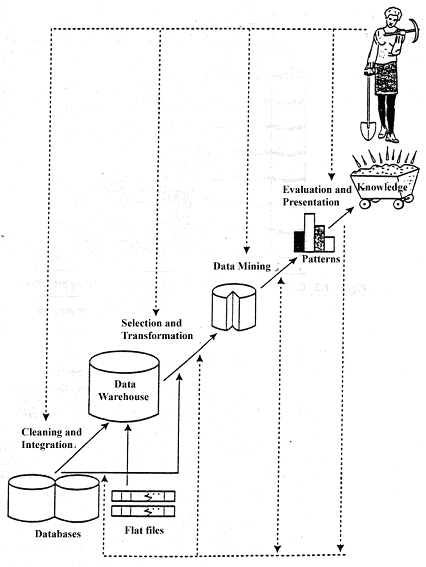 داده کاوی بعنوان یک مرحله ازکشف دانشداده کاوی درعرصه ی سلامت:داده کاوی به کندی اما به طور فزاینده ای برای رفع مشکلات متعدد در کشف دانش ودربخش سلامت به کارگرفته شده است. 4مورد از مهم ترین دلایل رشدکند این علم درسلامت؛حساسیت علم پزشکی وگره خوردن آن باجان انسان ها(تفاوت جزیی درالگوهای داده کاوی می تواند به تغییر تعادل بین مرگ وزندگی بیانجامید) سردرگمی درتعریف داده کاوی (گاه ایجاد یک طرح ساده از پایگاه داده های پزشکی به غلط به عنوان حاصل از   داده کاوی مطرح می شود)حریم شخصی ومحرمانگی داده های سلامت ودر نهایت مهم ترین چالش این است که اگر فرض براین باشد که نتایج داده کاوی به طور کامل قابل اعتماد است؛تغییر عادت ارایه دهندگان مراقبت از پزشکی سنتی به پزشکی مبتنی بر شواهد دشوار است.با این وجود امروزه بخش سلامت بیش ترین نیاز را به داده کاوی پیدا کرده است وحرکت ازپزشکی سنتی به سمت پزشکی مبتنی برشواهد از جمله مواردی است که می تواند موکد این امر باشد.در ادامه رایج ترین استراتژی های داده کاوی،تکنیک های داده کاوی ونمونه هایی از کاربردهای آن در سلامت بیان می گردد. داده کاوی در تشخیص های غیر تهاجمی:برخی از اقدامات تشخیصی وآزمایشگاهی برای بیماران،تهاجمی وهزینه بر و در عین حال رنج آور هستند.به عنوان مثال بافت برداری از گردن رحم منظور تشخیص سرطان گردن رحم از جمله این موارد است.داده کاوی در تعیین نوع درمان:به کارگیری داده کاوی بر روی داده های پزشکی دستاوردهای حیاتی واثرگذاری را در انتخاب نوع درمان مناسب ونجات جان انسان ها به ارمغان آورده است.به عنوان مثال: دربیمارستان شهید هاشمی نژاد تهران برای تعیین نوع درمان سنگ حالب از راهکار داده کاوی استفاده می شود. در این بیمارستان یک الگوریتم درختی وجود دارد که پزشک بر اساس آن درمانی را که میزان موفقیت بالاتری  برای بیمار دارد انتخاب می کند و بررسی ها نشان داده است که میزان عملکرداین الگوریتم 77 درصد بوده و بسیار بهتر از عملکرد الگوریتم بیمارستانی و مدل ذهنی پزشکان است.داده کاوی در شناسایی عوارض جانبی داروها:برخی از داروها که در ابتدا به عنوان داروهای غیر مضر برای انسان به تایید رسیده اند،بعد از استفاده ی عموم در طولانی مدت اثرات زیان بار خود را نشان می دهند.اداره ی دارو وغذای آمریکا با استفاده از داده کاوی به کف دانش درباره ی عوارض جانبی داروها در پایگاه داده ی خود پرداخته است. الگوریتم مورداستفاده دراین روش ((MGPS نام دارد که توانسته است باموفقیت 67 درصد عوارض جانبی داروها 5 سال زودترازشیوی سنتی شناسایی کند.داده کاوی در پرونده ی الکترونیک سلامت:در حال حاضر مطالعات متعددی موکد این است که تکنیک های داده کاوی ابزار موثری را برای شناسایی الگوهای مهم سلامت از درون پرونده های پزشکی فراهم میکند.پرونده های سلامت کامپیوتری به واسطه در برداشتن مجموعه ای از داده ها درباره تشخیص،درمان،اقدامات آزمایشگاهی ودارویی به طور بالقوه منبع غنی از دانش هستند. اگرچه کشف دانش از انبوه داده ها در آن ها برای انسان غیرممکن نیست،اما امری دشوار است وداده کاوی بهترین شیوه برای حل این چالش می باشد.داده کاوی در رتبه بندی بیمارستان ها:رتبه بندی بیمارستان ها وبرنامه های بهداشتی می تواند بر مبنای اطلاعات گزارش شده توسط ارایه دهندگان مراقبت باشد، بنابراین گزارش دهی استاندارد برای مقایسه ی معنی دار بیمارستان ها ورتبه بندی آ نها بسیار مهم است .داده کاوی در بهره برداری از خدمات سلامت:به واسطه ی داده کاوی در این برنامه، بیمارستان ها دردستیابی به متغیرهای کلیدی در پیش بینی بهره برداری ازخدمات، بهبود پیامدهای کیفیت، پیش بینی رفتارهای آتی بیماران و بهبود برنامه های درمانی آ نها، شناسایی بیماران پرخطر و مدیریت مراقبت آن ها توانمند می شوند.استراتژی های داده کاوی:به طور کلی هدف داده کاوی،یادگیری وآموختن از داده ها است وبر این اساس ودو دسته کلی از استراتژی های داده کاوی شامل یادگیری نظارت شده ویادگیری فاقد نظارت وجود دارد.شیوه های یادگیری نظارت شده زمانی به کار می رود که ارزش متغیرهای ورودی برای ما شناخته شده باشد.یافتن مدل های پیش بینی خطا در مطالبات بیمه ی یک موسسه ی سلامت،نمونه ای از استراتژی یادگیری نظارت شده است ؛در این استراتژی مدل ها و ویژگی ها برای ما شناخته شده وبا هدف پیش بینی داده ها وکشف اطلاعات به کار می رود اما درشیوه ی یادگیری فاقد نظارت،ویژگی ها ومدل های خطاهای مطالبات شناخته شده نیست،اما الگوها و خوشه های حاصل از داده کاوی منجر به کشفیات جدید می شود. دکتر محمدرضا رجب زاده دکتر محمدرضا رجب زاده در سال 1324 در مشهد چشم به جهان گشودند . دوران دبستان و متوسطه را در مشهد به اتمام رساندند و پیش از آغاز دوران ابتدایی کل قرآن را آموزش دیدند و موفقیت های خود را مدیون همین موضوع می دانند . ایشان در تمام سال های تحصیلی خود دانش آموز ممتاز بوده اند . پس از فارغ التحصیلی در مقطع لیسانس رشته ریاضی از دانشگاه فردوسی مشهد در سال 1349 به واسطه شاگرد اولیشان جهت ادامه تحصیل به انگلستان عازم شدند و مدارک فوق لیسانس و دکترای خود را از دانشگاه لندن دریافت کردند . سپس در سال 1354 پس از کسب مدرک دکترای خود به ایران بازگشتند و در دانشگاه فردوسی با درجه استادیاری استخدام شدند . در سال 1365 به درجه دانشیاری و در سال 1373 به درجه استادی نائل شدند . ایشان طی این دوران سفرهای مطالعاتی را به کشورهای مختلف داشته اند مثلا در سال 1984 به مدت یکسال به دانشگاه مایلز آلمان و در سال 1992 به دانشگاه منیتوبا کشور کانادا و 9 ماهی را از سال 2002 در دانشگاه یورک شهر تورنتو کانادا سفر کردند .
 تحصیلات رسمی و حرفه ای : دوران ابتدایی و متوسطه را در مشهد به اتمام رساندند . دبستان را در مدرسه شهاب و سال آخر متوسطه را در دبیرستان خسروی به تحصیل پرداختند . ایشان با توجه به اینکه پیش از ورود به مدرسه قرآن را فرا گرفته بودند ، سال های اول ابتدایی را به سهولت سپری می کردند و همواره شاگرد اول بودند و این ممتازی تا سال آخر متوسطه ادامه داشت به گونه ای که به همین دلیل هنگام ورود به رشته ریاضی دانشگاه فردوسی از پرداخت شهریه معاف شدند . در سال 1349 در مقطع کارشناسی فارغ التحصیل شدند و رتبه شاگرد اولی را نیز کسب کرده و موفق به دریافت بورسیه از وزارت علوم جهت تحصیل در مقاطع عالیه شده و در سال 1350 به انگلستان اعزام شدند .
سرانجام در مهرماه 1351 در دانشگاه لندن شروع به تحصیل در دوره فوق لیسانس کردند و پس از دریافت مدرک خود در همان دانشگاه در مقطع دکترا به تحصیل پرداختند و مدرک دکترا را نیز در آذرماه سال 1354 دریافت کرده و بلافاصله به ایران بازگشتند .
 مربیان و اساتید : از جمله اساتید و مربیان دکتر رجب زاده می توان از شیخ الاسلام امین که قرآن را پیش از هر چیزی به ایشان آموختند ، آقای آذرباد معلم کلاس اول ابتدایی و معلمین دبیرستان ایشان آقایان احمد زاده ، بقائی ، بهگزین و استاد دانشگاه ایشان مرحوم پروفسور تقی فاطمی ، دکتر سعادت ، دکتر بزرگ نیا ، دکتر بهنام ، پروفسور کال گرون بیگ ، پروفسور سوزان مکای ، پروفسور اتوکیگر ، پروفسور شارلز لیدان گرین و دکتر مری توپر نام برد .
 مشاغل و سمت های مورد تصدی : پس از بازگشت به ایران از دانشگاه های متعددی مثل شیراز و اهواز دعوتنامه دریافت کردند اما ایشان دانشگاه فردوسی مشهد را برای کار انتخاب نمودند. از سال 1354 به عنوان استادیار در دانشگاه فردوسی مشغول بکار شدند . ایشان اولین استاد با درجه دکترا و فارغ التحصیل از لندن انگلستان بودند که در دانشگاه فردوسی مشغول به تدریس شدند . عضو ویراستاران چند مجله بین المللی مثل Italian journal of pure and applied Mathematics بودند . از سال 1975 سردبیر مجله علوم دانشگاه فردوسی مشهد بوده اند . از سال 1980 انجمن ریاضی آمریکا از ایشان دعوت کردند که جزو منتقدین یکی از مجلات علمی شان شوند و از منتقدین یکی از مجلات علمی و معتبر آلمان به نام Ceutral batt نیز بوده اند .
بیش از ده سال عضو کمیته برنامه ریزی گروه ریاضی شورای عالی انقلاب فرهنگی، عضو کمیته تالیف و ترجمه مرکز نشر دانشگاه فردوسی و حدود 8 سال در دو دوره متفاوت مدیر گروه ریاضی ، آمار و کامپیوتر دانشگاه فردوسی مشهد بوده اند . چندین سال معاونت پژوهشی دانشکده و ریاست دانشکده علوم را بر عهده داشتند . جزو موسسان دانشگاه خیام مشهد بوده اند .
 توصیه هاي دكتر محمدرضا رجب زاده مقدم : توصیه من به دانشجویان این است که اگر قرار است به تحصیل بپردازند ، بصورت بسیار عالی و علاقمند به آن بپردازند و اگر به تحصیل در حد علمی علاقمند نیستند ، شاید بهتر باشد که به راهی بروند که به آن علاقمند هستند یا رشته تحصیلی خود را تغییر دهند و یا اگر به تحصیل بی علاقه هستند وارد کارهای اجرایی شوند .
توصیه من به همکارانم در دانشگاه ها این است که اگر بتوانند کارهای تحقیقاتی را بصورت مشترک انجام دهند ، پیشرفت قابل توجهی در امر تحقیقات خواهیم داشت و همکاران عزیزم دقت کنند که در ریاضیات که روش های انتزاعی وجود دارد و دانشجویان در آموختن آن به مشکل بر می خورند از روش هایی برای ساده سازی و علاقمند کردن دانشجویان استفاده کنند و یکی از راه های آن این است که مفاهیم را با مثال های خیلی واضح ارائه کنید که آن مفاهیم انتزاعی برای دانشجویان روشن شود و قطعا آنها علاقمند خواهند شد1-محل تحصیل  دکتر رجب زاده در مقطع ارشد کدوم شهر بود؟ 1-مشهد     2-تهران     3-لندن    4-ماینز2-گرایش تحصیلی دکتر رجب زاده در مقطع کارشناسی چی بود؟1-گراف  2-جبر   3-آنالیز   4-آنالیز عددی3-در کدام دانشگاه مشغول تدریس شدند؟1-شیراز   2-فردوسی 3-  اهواز   4-شریفجایزه دکتر رجبعلی پوربا توجه به نقش ارزنده استاد دکتر مهدی رجبعلی پور در ریاضیات کشور خصوصا در زمینه جبر خطی و کاربردها آن در تاریخ22/6/89نامه ای توسط دبیران سمینارهای جبر خطی و کاربردهای آن (اولین تا ششمین)به انجمن ریاضی ایران مبنی بر تعیین جایزه ای به نام دکتر مهدی رجبعلی پور ارسال گردید.این نامه در جلسه مورخ2/10/89 شورای اجرایی انجمن ریاضی ایران مطرح و کلیات آن به تصویب رسید.جمعی از شاگردان استاد آئین نامه مربوط به جایزه و مقدمات اولیه را فراهم نمودند و در شورای اجرایی مورخ 28/2/90 آئین نامه جایزه به تصویب نهایی رسید.این جایزه دو سالانه می باشد و در یکی از سمینار های جبر خطی و کاربردهای آن به فرد یا افراد واجد شرایط که توسط هیات امنا تعیین میگردد،اهدا میشود.اعضاء کمیته:محمدعلی دهقان(رئیس کمیته)/محمدصال مصلحیان/بامداد یاحقی/داود خجسته سالکویه/سعید اکبری/اصغر رحیمی/حمیدرضا افشینمجموع هزینه هایی که به منظور اعطای جایزه،در هر دو سال صرف میشود نباید از دو سوم سود حاصل د رهمین فاصله زمانی تجاوز کند.اولین برنده ها:کاظم قنبری-فردین پرویز پورسخنرانان مدعو هفتمین کنفرانس که در هتل طرقبه مشهد برگزار شد :آقای دکتر رجبعلی پور و آقای تاکه آکی یامازاکی از ژاپن و خانم سورینا بارزا از سوئد.سوال 1)اولین برنده ها ی جایزه دکتر مهدی رجبعلی پور...... الف:خانم امینی-علی رضائی             ب)کاظم قنبری-فردین پرویز پور*ج)کاظم قنبری-خانم امینی                  د)فردین پرویزپور-علی رضائیسوال2)سخنرانان مدعو هشتمین سمینار که در تاریخ23-24/2/94 برگزار میگردد چه کسانی هستند؟الف)مهدی رجبعلی پور-زیگفربرام.رومپ-تاکیشی اوجیتا*ب)مهدی رجبعلی پور-سورینا بارزا-تاکه آکی یامازاکیج)محمد علی دهقان- سورینا بارزا-تاکه آکی یامازاکید) محمد علی دهقان- زیگفربرام.رومپ-تاکیشی اوجیتاجای خالی را با گزینه مناسب پر نمایید:مجموع هزینه هایی که به منظور اعطای جایزه دکتر رجبعلی پور،در هر.....سال صرف میشود نباید از.....سود حاصل در همین فاصله زمانی تجاوز کند.الف)دو-3/1             ب)چهار-3/1                       ج)چهار-3/2            د)دو-3/2*به نام خداغلامحسین مصاحبکه بسبب کوشش های  او در راه ترویج ریاضیات جدید در ایران او را پدر ریاضی ایران میدانند
زندگی نامه 	غلامحسین مصاحب در سال 1289 در تهران در خانواده ای اهل علم و ادب به دنیا امد خاندان مصاحب در نایین از دوران صفویه به این سو شناخته شدده هستند و  چند تن رجال ادب و هنر از این خاندان برخاسته اند از جمله ملا مصاحب که در عصر شاه عباس شاعری بنام بود. پدر بزرگ او؛ میرزا غلامعلی ؛ خوشنویس؛ پدرش طبیب و مادرش شاعر بود. وی 4 خواهر و برادر داشت.بعد از انجام تحصیلات مقدماتی وارد دارالمعلمین شد و دوره ان را به پایان رسانید و سپس در دارالمعلمین عالی نام نویسی کرد و در رشته ریاضیات فارغ التحصیل شد از ان زمان به خدمت وزارت معارف در امد و همچنان تحصیلات خود را در علوم قدیم و فرانسه ادامه داد؛و علاوه بر ریاضیات ؛ زبان های عربی و فرانسه و انگلیسی را نیز در حد عالی فرا گرفت؛ وبا زبان های روسی و المانی نیز اشنایی یافت. در سال1309 مجله "ریاضیات مقدماتی وعالی" را تاسیس کرد و یازده شماره از انرا منتشر نمود.از همان سال ها به تالیف کتاب های درسی برای دبیرستان ها پرداخت . در سال 1316 ازدواج کرد ؛ و برای ادامه تحصیل به فرانسه رفت. پس از بازگشت به ایراندر سال 1320 تدریس در دانشسرای غالی را اغاز کرد. از ابتدای سال 1322 روزنامه برق را انتشار داد که به دلیل مخالفت های شدید با دولت های وقت و پس از چند بار توقیف از انتشار باز ماند. در سال 1324برای تکمیل تحصیلات به انگستان رفت و در سال 1327 به اخذ درجه دکتری در ریاضیات از دانشگاه کمبریج نایل امد و در همین سال به عضویت انجمن ریاضی دانان انگلیس و انجمن فلسفه کمبریج نیز در امد.در انگلستان شاگرد خاص برتراند راسل؛ ریاضیدان و فیلسوف نامدار انگلیسی بود .پس از بازگشت مشاغل چندی را در وزارت فرهنگ عهده دار شد . در سال 1328 به سمت ریاست اداره اموزش و متوسطه و سپس به ریاست اداره کل تعلیمات عالیه منصوب شد؛ و در سال 1330 سمت مدیر کل وزارت فرهنگ؛ و در سال 1331 مقام معاونت فنی وزارت فرهنگ را یافت. دکتر غلامحسین مصاحب در سال 1335عهده‌دار طرح‌ریزی و سرپرستی دائر ة معارف فارسی شدو تا 1350 که آن مسئولیت را به عهده داشت، بر ترجمه و تألیف کلیه مقالات دائرة المعارف نظارت داشت. دائرة المعارف فارسی نخستین دائرة المعارف عمومی در زبان فارسی است، که بر اساس شیوه‌های نوین دانشنامه‌نویسی تهیه شده است؛ و مشهورترین فعالیت و دستاورد غلامحسین مصاحب به شمار می‌آید.در  سال 1340 به تدریس در بخش ریاضی دانشسرای عالی پرداخت و در سال 1342 درجه استادی یافت. دکتر غلامحسین مصاحب در مهر 1345 موسسه ریاضیات را در دانشسرای عالی (بعدا دانشگاه تربیت معلم) با مجوز شورای مرکزی  دانشگاه ها تاسیس کرد. هدف این موسسه تربیت مدرسان ریاضی برای دانشگاه‌های کشور بود، و با کوشش‌های مداوم دکتر مصاحب ۷۰ نفر مدرس ریاضی دانشگاهی در آن مؤسسه تربیت شدند، و نیز کتابخانه تخصصی مؤسسه ریاضیات در کشور بی‌نظیر بود. مؤسسهً ریاضیات از سال1363 با ضوابط جدید به پذیرش دانشجو برای دوره‌های عالی ریاضی پرداخت، و درسال 1376 مؤسسهٔ ریاضیات به موسسه تحقیقات دکتر غلامحسین مصاحب تغییرنام یافت.دکتر غلامحسین مصاحب در 21 مهر 1358 در تهران در گذشت پنج فرزند با نام های شهریار ؛ شاهکار؛ نامدار؛ ترانه و رستا داردسوالاتمشهور ترین دستاورد دکتر غلامحسین مصاحب کدام است؟ الف) تاسیس دانشسرای عالی   ب) تالیف و ترجمه دائره المعارف فارسی  ج) تاسیس مجله ریاضیات عالی و مقدماتیاز سال 1376 به بعد موسسه ریاضیات به چه نامی تغییر یافت؟الف) موسسه تحقیقات دکتر مصاحبب) دانشسرای عالیج) موسسه ریاضیات عالید) دانشگاه تربیت معلمچند نسخه از روزنامه برق با تالیف دکتر مصاحب انتشار یافت؟الف) یازده جلد                                     ب) بیست جلد                                        ج) از انتشار بازماند پاسخ نامهسوال 1 گزینه صحیح "ب" میباشدسوال 2 گزینه صحیح " الف" میباشدسوال 3 گزینه صحیح "ج" میباشدزندگینامه رامانو جانریاضیدان انگلیسی هاردی(قرن7) رامان جان را در هند كشف كرد رامان جان در مدرسه درس نخواند اهل روستا بود وی استعداد غیرطبیعی در زمینه ریاضیات داشت رامان مساله ای را از هاردی میپرسد كه هاردی را متعجب میكند و از او میپرسد تحصیلاتش چیست و به این ترتیب با او آشنا میشود هاردی اعتراف میكند در مقابل رامان جان شاگردی بیش نیست رامان جان 107 مساله در زمینه نظریه اعداد به صورت معما مانند مینویسد و هاردی وعده ای دیگر نتوانستند آنها را حل كنند البته الان هر 107 مساله حل شده رامون در بستر بیماری مسائل را به طور مختصر حل كرد هاردی از رامون خواست تا در لندن بماند و از آكسفورد برایش بورسیه گرفت ولی او گفت با فرهنگ انگلیسیها نمیتواند بسازد.وی شدیدا به آیین هندو معتقد بود و غذای انگلیسی را نمیخورد بعد از یك سال كه به هند برگشت وفات یافت. ریاضیدانان بسیار ناراحت شدند. تحقیق روی مسائل رامون 20 سال وقت میگیرد جالب اینجاست كه صورت مسائل ساده و لی حلشان بسیار مشكل بود مقالات رامون رامنتشر كردن ولی مختصر و كم . و اگر ایشان بودند در زمینه نظریه اعداد بسیار پیشرفت میكردیم .خیلی از ریاضیدانان هستند كه عمر كمی داشتند مثل آبل كه در 27 سالگی و ریمون كه در 33 سالگی مردند.         زمانی كه ریاضیدان انگلیسی هاردی برای عیادت ریاضیدان شهیر هند رامانوجان به بیمارستان رفته بود به این موضوع اشاره كرد كه شماره تاكسی كه به وسیله آن به بیمارستان آمده، عدد بی ربط و بی خاصیت ۱۷۲۹ بوده است . رامانوجان بلافاصله ضمن رد ادعای هاردی به او یادآور شد كه اتفاقا ۱۷۲۹ بسیار جالب توجه است. ۱۷۲۹ عددی مرکب است.ولی دو عدد ۱۷ و ۲۹ هر كدام عدد اول هستند.جمع چهار رقم تشكیل دهنده آن میشود ۱۹ كه اول است.جمع دو عدد اولیه و دو عدد آخری میشود ۸۱۱ كه باز هم عدد اول استدو عدد ابتدایی(سمت چپ) اگر جمع شوند؛عدد ۸۲۹ میشود كه باز هم عدد اول است.دو عدد اولیه اگر از هم دیگر كسر شوند؛عدد ۶۷ ساخته میشود كه باز هم عدد اول است. سه عدد سازنده آن عدد اول است .عدد اول؛عددی است كه فقط بر یك و خودش تقسیم میشودبنحوی كه نتیجه تقسیم عددی كسری نباشد(خارج تقسیم نداشته باشد)مجموع عددی اعداد تشكیل دهنده ۱۷۲۹ یا:۱+۷+۲+۹=۱۹ است؛عكس ۱۹ عدد ۹۱ است؛ اگر ۱۹*۹۱بشودنتیجه برابر ۱۷۲۹ میشود.این هم یكی دیگر از اختصاصات ۱۷۲۹ است كه در هر عددی دیده نمیشود.عدد ۱۷۲۹ اولین عددی است كه می توان آنرا به دو طریق به صورت حاصلجمع مكعبهای دو عدد مثبت نوشت :۱۲ به توان ۳ به علاوه ۱ به توان ۳ و ۱۰ به توان ۳ به علاوه ۹ به توان ۳ هردو برابر۱۷۲9 می باشند .(اولین مطلب موجود در رابطه با این خاصیت ۱۷۲۹ به كارهای بسی ریاضیدان فرانسوی قرن هفدهم باز می گردد.) حال اگر كمی مانند ریاضیدانها عمل كنید باید به دنبال كوچكترین عددی بگردید كه به سه طریق مختلف حاصل جمع مكعبهای دو عدد مثبت است این عدد۸۷۵۳۹۳۱۹ می باشد كه در سال ۱۹۵۷توسط لیچ كشف شد: ۴۱۴ به توان ۳ + ۲۵۵ به توان ۳ و ۴۲۳ به توان ۳+ ۲۲۸ به توان ۳ و ۴۳۶ به توان ۳ + ۱۶۷ به توان ۳ هر سه جوابشان برابر ۸۷۵۳۹۳۱۹ است .امروزه ریاضیدانان عددی را كه به n طریق مختلف به صورت حاصلجمع مكعبهای دو عدد مثبت باشد ،n ــامین عدد تاكسی می نامند و آنرا با Taxicab نمایش می دهند.جالبتر از همه اینكه ،هاردی و رایت ثابت كردند برای هر عدد طبیعیn ناكوچكتر از ۱ ،n ــامین عدد تاكسی وجود دارد !هرچند، چهارمین تا هشتمین اعداد تاكسی نیز كشف شده اند ولی تلاشها برای یافتن نهمین عدد تاكسی تاكنون نا كام مانده است . متاسفانه اطلاعات زیادی درباره اعداد تاكسی موجود نیست . در ضمن میتوان مسئله را از راههای دیگر نیز گسترش داد . مثلا همانگونه كه هاردی در ادامه داستان فوق از رامانو جان پرسید و او قادر به پاسخگویی نبود ، این پرسش را مطرح كنید: كوچكترین عددی كه به دوطریق حاصلجمع توانهای چهارم دو عدد مثبت می باشد ،كدام است؟ این عدد توسط اویلر یافت شده است :۶۳۵۳۱۸۶۵۷ حاصلجمع توان چهارم ۵۹ و ۱۵۸ همچنین توانهای چهارم ۱۳۳ و ۱۳۴ می باشد.شینگ تونگ یائو	 توسعه دان ایده های جدید و راه حل هایی در هندسه دیفرانسیلمعرفیزندگی نامهshing-tung yau  متولد   1949/April/4 در شهرستان Shantou در استان Guangdong  بدنیا امد  وقتی او نوزاد بود خانواده اش به Hong Kong   مهاجرت کردند   پدر یائو استاد اقتصاد و فلسفه در دانشگاه هونگ کونگ چین بود . مادر یائو محصولات دستی را به فروش میرساند تا به حقوق کم شوهرش و تامین نیاز های فرزندانش کمک کند . یائو هفت خواهر و برادر دارد .   در دوران مدرسه یائو چون امکانات ازمایشگاهی علوم کم بود پدرش اورا به مطالعه ریاضی تشویق کردیائو در سال 1966 در یک دانشگاه مهم ریاضی در چونگ چی ثبت نام کرد ودر سال 1969 مدرک لیسانس خود را کسب کرد و با بورسیه IBM که یک بورسیه از سازمان کسب و کار بین المللی ماشین الات است وارد دوره کارشناسی ارشد در دانشگاه برکلی کالیفرنیا شدو سپس در سال 1971 دکترایش را با پایان نامه ای با عنوان "گروه های اساسی از منیفولد های از منحنی هایی نامثبت" تت هدایت راضی دان چینی " شینگ شن چرن" بدست اورد.این پایان نامه در کتاب انالیز ریاضی منتشر شده در سال 1971 ثبت شد. پژوهش دکتری یائو تحلیل سازه های جبری مربوط به منیفولد ها که نوعی از سطوح هندسی هستند بود.در طول 16 سال یائو برای اولین بار از کار حرفه ای خود به 4 موسسه دیگر وابسته شد. او پژوهشی با عنوان پست دکتری برای سال تحصیلی 1971-1972 در موسسه مطالعات پیشرفته "IAS" در پرینستون ، نیوجرسی انجام داد.پس از یکی دو سال به عنوان استادیار در دانشگاه ایالتی نیویورک در استونی بروک انتخاب شد.او 5 سال در دانشگاه استنفورد ، دانشگاهی در کالیفرنیا ، سپری کرد جایی که او به سرعت از کرسی دانشیار به استاد ترفیع مقام گرفت .یائو در سال 1979 به عنوان یک استاد ریاضیات برای یک دوره 5 ساله به ""IAS بازگشت.یائو از سال 1984 تا 1987 سمت دانشیار و استاد ریاضیات در دانشگاه کالیفرنیا در سان دیاگو را داشت در طول این دوره او دو جایزه پژوهش معتبر دریافت کرد:در سال 1975-1976: Alfred posloan fellowship	در سال 1980 : John simon Guggenheim fellowshipدر بین سال های 1978 و 1982 یائو شهرت خود را به عنوان یک محقق ریاضی دان بدست اورد دلیل شهرتش حل کردن سه مسئله در هندسه دیفرانسیل که شاخه ای از ریاضیات است که از مشتقات و انتگرال برای توصیف و تجزیه و تحلیل اشیاء هندسی در فضای با بعد بالاتر بکار میرود اقداماتیائو نظریه کالابی را اثبات کرد و با نام" کالابی-یائو" معرفی نمود که به عنوان منیفولد های مهم در فیزیک ریاضی بکار میرورد همچنین یائو جرم مثبت را اثبات کرد.او همچنین اکتشافاتی در مورد حداقل سطوح و مقادیر ویژه منیفولدها و تقارن ایینه داشنه است.او درضمینه های بسیاری از ریاضی مانند توپولوژی ، هندسه جبری ، نسبیت عام ، نجوم ، نظریه ریسمان پژوهش و مطالعه داشته است.جوایزجایزه ویلن در سال 1981مدال فیلدزجایزه کرافورد در سال 1994مدال ملی علوم در سال 1997جایزه ولف در سال 2010سوالاتشینگ تونگ یائو کدام یک از جوایز زیر را دریافت کرده است؟الف)‌ جایزه کرافوردب)  مدال فیلدزج) جایزه ابلد) گزینه الف و بیائو مقام استاد تمام را در کدام دانشگاه بدست اورد؟الف) دنشگاه ایالتی نیویورکب) دانشگاه استنفوردج) دانشگاه برکلید) دانشگاه پرینستونکدام یک از اقدامات علمی یائو نیست؟الف) اثبات فرض جرم مثبتب) اثبات کالابیج) اثبات فرض بار مثبتد) اکتشافاتی در مورد حداقل سطوحعنوان پایان نامه دکتری شینگ تانگ یائو کدام است؟الف) گروه های اساسی از منیفولدهای از منحنی های نامثبتب) تحلیل سازه های جبریج) بررسی جرم مثبتد) راه حل هایی در هندسه دیفرانسیلدلیل شهرت یائو کدام گزینه است؟الف) حل سه مسئله در هندسه دیفرانسیلب) اثبات کالابیج) اکتشاف مقادیر ویژه منیفولدهاد) هیچکدامپاسخنامهسوال 1 پاسخ صحیح گزینه "د" میباشدسوال 2 پاسخ صحیح گزینه "ب" میباشدسوال 3 پاسخ صحیح گزینه "ج" میباشدسوال4  پاسخ صحیح گزینه "الف" میباشدسوال 5  پاسخ صحیح گزینه "الف" میباشدهندسه فراکتال]اثبات اینکه در هر بی‌نظمی هم نظمی است[هندسه فراکتال باعث می شود تا شما همه چیز را متفاوت ببینید! خواندن بیشتر این مطالب خوشایند نیست! شما دیدگاه کودکانه خود را از ابرها جنگل‌ها کهکشان‌ها و گل‌ها و صخره‌ها و کوه‌ها و سیلاب‌ها و فرش‌ها و آجر‌ها و ... از دست می‌دهید. توصیف شما از این چیز‌ها دیگر مانند قبل نخواهد بود! (پروفسور مایکل بارسنلی کتاب فراکتال در همه جا) واژه فراکتال مشتق از واژه لاتینی فراکتوس یا فراکتورا- به معنی سنگی است که به شکل نامنظم تکه تکه و خرد شده است - در سال 1975 براي اولین‌بار توسط ریاضی‌دان لهستانی بنام بنویت مندل برات مطرح شد. وی وقتی پیرامون طول سواحل انگلیس تحقیق می‌کرد به این موضوع پی‌برد .  فراکتال ها شکل‌هایی هستند که بر خلاف شکل‌هاي هندسی اقلیدسی به هیچ وجه منظم نیستند این شکل‌ها سرتاسر نامنظم‌اند، میزان بی‌نظمی آنها در همه مقیاس‌ها یکسان استهندسه فراکتال به مطالعه اشکال ریاضی‌ای می پردازد که نمایانگر جریانی از اجزای خودمتشابه بی‌انتها و پیچ در پیچ است. در این مطالعات بعد فراکتال یک معیار ریاضی برای تعیین درجه‌ی پیچیدگی بافت در حال نمایش است.اشکال اقلیدسی کاربردهای خاص خود را دارند اما همانطور که همه ما دیده‌ایم این اشکال یک سری منحنی‌های صاف و یکنواخت‌اند اما طبیعت پر از پیچ و تاب است و اشکال فراکتالی هم همچون طبیعت به شیوه تکرار خود را در درون خود به صورت مقیاس کوچک و کوچک‌تر خلق می‌کنند و به شدت به اشکال طبیعی نزدیک‌اند. نه تنها شکل فیزیکی طبیعت فراکتال است بلکه روند دگرگونی آن هم فراکتال است. ریچارد وس در کتاب علم تصاویر فراکتال به این نکته اشاره می‌کند که جریان‌های اقیانوس ، تغییرات سالیانه طغیان رودخانه‌ها ولتاژهای بین سلول‌های عصبی ، ملودی‌های موسیقی و... نمایش‌هایی از فراکتال‌اند. جسم فراکتال از دور ونزدیک یکسان دیده می شود و به تعبییر دیگر خودمتشابه است.ویژگی های فراکتال ها : خاصیت خودمتشابهی دارد، تشکیل از راه تکرار، بعد کسریتشابه به خود  ((self similarityدر هندسه، تشابه معنای خاصی دارد که حتماً آن را در کتاب ریاضی خود دیده اید و می‌دانید که تشابه، یکسانی اشکال در عین متفاوت بودن اندازه هاست. به زبان ساده تر اگر بتوانید با بزرگیا کوچک کردن دو شکل، آن ها را دقیقاً همانند هم کنید، آن دو شکل متشابه اند. اما شکل های خود متشابه کدام‌ها هستند؟ اشکال زیادی وجود دارند که فراکتالی نیستند اما خود متشابه اند.تشکیل از راه تکرار  (Iterative formation)یعنی برای درست کردن یک فراکتال می‌توانیم یک شکل معمولی هندسی ( مثلاً یک خط ) را انتخاب کنیم و با آن یک شکل بسازیم.  سپس با شکل به دست آمده، شکل پیچیده تری مانند شکل های قبلی بسازیم، و همین طور به این کار ادامه دهیم. اشکال فراکتالی به این طریق به وجود می‌آیند و برنامه های کامپیوتری متعددی برای ایجاد آن ها نوشته شده است که هر کدام نام و روشی خاص دارند.ابعاد کسری  (fractional dimension)بعد فرکتالی پارامتري براي بیان میزان پیچیدگی بین داده ها است. وقتي که گفته ميشود بعد يک فرکتال 1.2 مي باشد اين بدين معني است  که از خط پيچيده تر و از صفحه ساده تر است. تکنیکهاي متعددي براي محاسبه بعد فرکتالی وجود دارد که یکی از ساده ترین آنها روش هاسدورف می باشد.روش دیگری که می توان نام برد جعبه شمارش است.در روش هاسدورف،  براي یک فضاي D بعدي در هندسه اقلیدسی، اگر مقیاس کاهش اندازه خطوط برابر با و تعداد کپی هاي بدست آمده از شکل اولیه (نسخه هاي کوچکتر از مساحتها در فضاي دوبعدي و از احجام در فضاي سه بعدي) برابر با N  باشد رابطه زیر برقرار است:این رابطه را می توان به صورت زیر نیز نوشت تا یکی از مهمترین خواص فرکتال را نشان بدهد:برخلاف هندسه اقلیدسی، بعد در هندسه فرکتالی الزاماً یک عدد طبیعی نیست و می تواند یک عدد حقیقی مثبت باشد.محاسبه بعد براي هر الگوي فرکتالی امکان پذیر است. مثلاً مطالعات انجام شده نشان می دهد سطح ریه انسان داراي بعد فرکتال برابر با 2/97 و سطح مغز او داراي بعد فرکتالی معادل با 2/79 می باشد.در فراكتال ها اين بعد فراكتالى است كه مهم است و نه مقياس. زيرا در هر اندازه اى، اين بعد فراكتالى حفظ مى شود و بيانگر خاصيت اصلى فراكتال است. همين امر كاربرد فراكتال ها را در علم امروزى زياد كرده استاربردهای فرکتال هاکاکاربرد های فراکتال ها به دو دسته تقسیم می‌شود:کاربرد در علومی که در تئوری یا در عمل با پدیده هایی با ویژگی هایی شبیه فرکتال ها مواجه می‌شوند.کاربرد هایی که از دید فراکتالی ما به هر موضوعی می‌تواند پیش آیدمثال 1 از کاربردهادر بزرگ نمایی جداره داخل معده یا روده با خاصیت خود تشابهی رو به رو می‌شویم. بنابراین فرکتال با شبیه سازی تصویر و بزرگ نمایی آن در تشخیص و درمان بیماری آن ها مفید واقع می‌شود.مثال 2 از کاربردهامدل های فرکتالی روز به روز بیشتر با ریاضیات کاربردی عجین می‌شود.به عنوان نمونه در آنالیز عددی و مبحث مهم درونیابی به کمک فرکتال ها توابعی می‌یابیم که نامنظم هستند. یعنی برخلاف روش های قبلی که توابعی منظم و معمولا هموار بدست می‌آوردیم حالا دامنه‌ی اختیار بیشتری داریم تا تابعی منظم یا نامنظم داشته باشیم.همچنین فرکتال در مدلسازی مسائل تحقیق در عملیات بسیار سودمند و کارآمد می باشد.مثال3 از کاربردهابرای رفع این مشکل تصاویر را فشرده سازی می‌کنند و برای این فشرده سازی از روشهای مختلفی استفاده می شود. در فشرده سازی بر اساس برخی الگوریتم های کار آمد سعی می شود به جای ضبط تمام داده های یک پیکسل مشخصات اساسی از یک ناحیه ذخیره شود، که هنگام باز سازی تصویر نقشی اساسی تر را ایفا می کنند.در اینجاست که روش فراکتالی اهمیت خود را نشان می داد. در یکی از روشهایی که در این باره مطرح شد و با استقبال بسیار خوبی از سوی طراحان مواجه شد، روش استفاده از خاصیت الگوهای فراکتالی بوددر این روش از این ویژگی اصلی فراکتالها استفاده می شد که جزیی از یک تصویر در کل آن تکرار می شود. برای درک بهتر به یک مثال نگاهی بیندازیم. فرض کنید تصویری از یک برگ تهیه کرده اید و قصد ذخیره کردن آن را دارید.این برگ ساختاری کاملا فراکتالی دارد؛ یعنی اجزای کوچک تشکیل دهنده در ساختار بزرگ تکرار می شود.اگر بخواهیم تصویر این برگ را به روش عادی ذخیره کنیم ، باید مشخصات میلیون ها نقطه این برگ را دانه به دانه ثبت کنیم . اما کافیست مشخصات تنها یکی از دانه های اصلی را ضبط کنید. در این هنگام با اضافه کردن چند عملگر ریاضی ساده بقیه برگ را می توانید تولید کنید.در واقع ، با در اختیار داشتن این بلوک ساختمانی و اعمال عملگرهایی چون دوران حول محورهای مختلف، بزرگ کردن یا کوچک کردن و انتقال می توان حجم تصویر ذخیره شده را به طور قابل توجهی کاهش داد.اگر بخواهیم تصویر این برگ را به روش عادی ذخیره کنیم ، باید مشخصات میلیون ها نقطه این برگ را دانه به دانه ثبت کنیم . اما کافیست مشخصات تنها یکی از دانه های اصلی را ضبط کنید. در این هنگام با اضافه کردن چند عملگر ریاضی ساده بقیه برگ را می توانید تولید کنید.در واقع ، با در اختیار داشتن این بلوک ساختمانی و اعمال عملگرهایی چون دوران حول محورهای مختلف، بزرگ کردن یا کوچک کردن و انتقال می توان حجم تصویر ذخیره شده را به طور قابل توجهی کاهش داد.بنابراین باید روشی بتواند الگوهای فراکتالی حاضر در یک تصویر را شناسایی کنند و در صورت امکان آن را اعمال کند.به همین دلیل ، معمولا روش فراکتالی با روشهای فشرده سازی دیگر همزمان به کار برده می شود؛ یعنی اگر الگوهای تکرار چندان پررنگ نبودند، بازهم فشرده سازی امکان پذیر باشد البته زیاد نگران ناکارامدی این روش نباشید. یادتان نرود، شما در جهانی زندگی می کنید که براساس یافته جدید ساختاری آشوبناک دارد.مطمئن باشید هندسه فراکتال بر بسیاری از اشکال عالم حاکم است ؛ حتی اگر در نگاه اول چندان آشکار نباشد.مثال 4 مدل بندی ترافیک شبکه های مخابراتییکی از کاربردهای فراکتال مدل بندی ترافیک شبکه های مخابراتیه.تا چند سال قبل که شبکه های مخابراتی اعم از تلفن ثابت و تلفن همراه و اینترنت و ... مثل امروز اینقدر گسترده نبودند ترافیک اونها رو با استفاده از توزیع پواسون مدل بندی میکردن اما الان اونقدر ترافیک این شبکه ها زیاد شده که دیگه توزیع پواسون جوابگو نیست و دانشمندان از فراکتالهای بسیار پیچیده برای این کار استفاده میکنن.یک نکته جالبهمانطور که می‌دانید شرط لازم (ولی ناکافی) برای مشتق پذیری، پیوستگی تابع است. در قرن ۱۹ وایرشتراس با ارائه ی تابعی که همه جا پیوسته بود ولی هیچ جا مشتق پذیر نبود دنیای ریاضیات رو تکان داد!!! اون زمانها نمیتونستن این تابع که یک سری نامتناهی هست رو بطور شهودی رسم کنن اما امروزه وقتی با کامپیوتر این تابع رو رسم می‌کنند یک فراکتال حاصل میشه!!!تابع وایرشتراسکه در این جا a بین 0 و 1 قرار داره و b یک عدد صحیح منفی هست که در شرط زیر صدق کنند :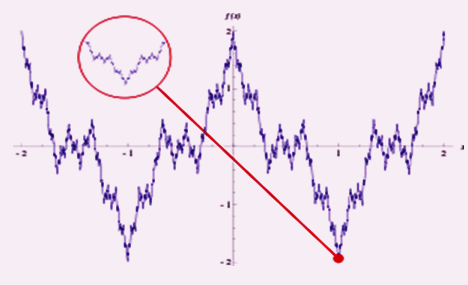 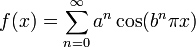 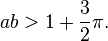 نظریه گراف و کاربرد های آن:گراف شاخه ای از ریاضیات است که در در باره ی گرافها بحث میکند. شاخه ای از توپولوژی است با جبر و نظریه ماتریس ها پیوند مستحکم و تنگاتنگی دارد. نظریه گراف بر خلاف شاخه های دیگر ریاضیات نقطه اغاز مشخصی دارد.(انتشار مقاله ای از ليو ناردو ادلیر, ریاضیدان سويیسی , برای حل مسیله پل های کونیکسبرگ (7 پل-1736) )، مطالعه و بررسی روی گراف ها در سالهای (1752-1936)1752← ارایه قضیه اویلر برای گرافهای مسطح (تقریبا یک قرن فعالیت اندکی در این زمینه صورت گرفت)1847← بررسی نوع خاصی از گراف ها به نام درخت که توسط گاوشاو کیر شهف(کیر شهف این مفهوم را هنگام تعمیم قوانین اهم برای جریان الکتریکی در کاربرد هایی که حاوی شبکه های الکتریکی بودند بکار گرفت.)1857← (10 سال بعد)استفاده از این نوع گرافها برای شمارش ایزومر های متمایز هیدرو کربن های اشباع شده  z)) بکار برد.در همین دوران شاهد حضور دوایده مهم دیگر در صحنه هستیم.1850← ایده اول (حدس چهار رنگ بود←فرانسیس گوثرل1976← ایده اول با استفاده از یک تحلیل رایانه ای پیچیده حل شد← کنت ایپل و دلفگانگ هیکن1859← ایده دوم← (دور همیلتونی← به افتخار ویلیام رو ان همیلتون نامگذاری شد)*تا بعد از 1 سال 1920 فعالیت اندکی در این زمینه ها صورت گرفت.1930← مشخص کردن گراف های مسطح← کاریمیرکوراتوفسکی(ریاضیدان لهستانی)1936← انتشار نخستین کتاب درباره ی نظریه گراف← رش کونیگ(ریاضیدان مجاری)تعریف دقیق تر: گراف مجموعه ای ازراس هاست که توسط خانواده ای از زوج های مرتب که همان یال ها هستند به هم مربوط نشده اند.یالها دو دسته اند: ساده، جهت دار●این یال ها هر کدام در جای خود کاربرد بسیاری دارند.برای نشان دادن فاصله ها (فاصله شهر ها)از گراف وزن دار استفاده می کنیم (مسافت بین شهر ها با یک عدد روی هر یال نشان می دهیم.اغاز نظریه گراف← سده 18 ام توسط ریاضیدان بزرگ اویلررشد و پویایی← نیم سده اخیر با رشد علم انفورماتیک بوده است.کار برد های گراف (نظریه گراف): نظریه کد گزاری، تحقیق در عملیات، علوم رایانه، شیمی، شبکه های الکتریکی، امار، زیست شناسی، علوم اجتماعی(مهم ترین کاربرد)←مدل سازی پدید ه های گوناگون و بررسی انها(پرکاربردترین)← گراف مسطحاست که برای بررسی گرافهایی می پردازد که می توان انها را به نحوی روی صفحه کشید که یال ها جز در محل راس ها یکدیگر را قطع نکنند.از این نوع گراف ها در ساخت جاده ها و حل مسیله کلاسیک وسه خانه و سه چاه بکار برد.از دیگر کاربرد های گراف در علوم مختلف:علوم مهندسی(عمران)باستان شناسی(کشف محدوده یک تمدن)روابط بین گراف را می توان با کمک ماتریس ها بیان کردبرای نمایش تصویری گراف ها معمولا از نقطه یا دایره برای کشیدن راس ها از کمان یا راست(برای کشیدن یال بین 2 راس استفاده میشود.سوالات:1-نقطه اغاز نظریه گراف از چه مسئله ای بود؟2-برای نشان دادن فاصله شعر ها از چه گرافی استفاده میشود؟3-نظریه گراف توسط چه کسی ارائه شد؟امی‌ نوترامی‌ نوتر (Amalie Emmy Noether) در یك خانواده یهودی در سال ۱۸۸۲، در آلمان متولد شد. پدر او ماکس نوتر ریاضی‌دان برجسته‌ای در دانشگاه ارلانگن بود و نقش مهمی در پیشرفت نظریه توابع جبری داشت. از آنجا که در سال ۱۸۹۸ شورای آموزشی دانشگاه ارلانگن تصریح کرد که ورود زنان به دانشگاه اکیدا" ممنوع است، امي نتوانست در آن شرايط به دانشگاه راه پيدا كند. ولي در سال ۱۹۰۰، دانشگاه تبصره ای به تصویب رسانید که بر طبق آن، امی اجازه می‌یافت در سخنرانی‌ها و درس‌های دانشگاه حضور یابد. در سال ۱۹۰۳، امی در امتحانات ورود به کالج سلطنتی نورنبرگ پذیرفته شد، سپس به مدت یک و نیم سال در دانشگاه گوتینگن تحصیل کرد. در سال ۱۹۰۴ وقتی به طور رسمی ادامه تحصیل برای زنان در دانشگاه امکان پذیر شد، امی به دانشگاه ارلانگن بازگشت. او رساله‌ی دکتری خود را زیر نظر گوردون در سال ۱۹۰۷ درباره‌ی دستگاه‌های کامل پایاها برای فرم‌های درجه‌ی چهارم سه‌تایی نوشت.او در سال ۱۹۰۸ به عضویت سازمان ایتالیایی ریاضیدانان پالرمو و در سال ۱۹۰۹ به عضویت انجمن ریاضیدانان آلمانی در آمد. در آن دوران مقاله‌های تحقیقی نوتر توجه برجسته‌ترین ریاضی دانان آن روزگار، یعنی ديوید هیلبرت و فلیکس کلاین، را جلب کرد و در سال ۱۹۱۵ از او دعوت شد که به هیات علمی دانشگاه گوتینگن بپیوندد، ولي به رغم تمام حمايت هاي هیلبرت، و تنها به دليل گفتمان مرد سالارانه و متعصب آن زمان امي نوتر از کسب آن مقام محروم شد. بالاخره در سال ۱۹۱۹، امي توانست امتحانات احراز شرایط را، بعد از فائق آمدن بر مخالفت‌های عده‌ای از اعضای هیئت علمی که با مدرسین زن مخالف بودند، بگذراند و به طور رسمی، کرسی دانشیاری دانشگاه را به دست آورد و به تدريس جبر بپردازد. او در سال ۱۹۲۲، استاد استثنایی دانشگاه گوتینگن شد و این سمت را تا سال ۱۹۳۳ با خود به همراه داشت.امی در سالهای ۲۹-۱۹۲۸ به عنوان استاد مهمان در مسکو، به تدریس یک دوره جبر مجرد و برگزاری سمینار هندسه جبری مشغول بود.سال ۱۹۳۲ سالی سرشار از موفقیت برای امی در آلمان بود. او در این سال، جایزه یادبود آلفرد آکرمن تیوبنر را برای پیشبرد دانش ریاضی دریافت کرد. این جایزه که در راستای فعالیت های علمی‌اش به او اعطا شد، معادل ۱۲۰ دلار ارزش داشت. در سال ۱۹۳۳، نازی‌ها همه دانشمندان یهودی را وادار کردند که دست از مشاغل دانشگاهی خود بردارند. به همين دليل بسیاری از ریاضی دانان و دانشمندان مشهور، از جمله امی نوتر، ناگزیر شدند آلمان را ترک کنند و به آمریکا پناهنده شوند. امی در آن زمان با قبول سمت استادی کالج برین ماوئر در پنسیلوانیا، آلمان را ترک کرد و عضو موسسه‌ی تحصیلات عالی در پرینستون شد. سال‌های عمر او در آمریکا شاید شادترین و پر‌ثمرترین بخش زندگی‌اش باشد. امی نوتر در سال ۱۹۳۵، در سن پنجاه و سه سالگی و در اوج قدرت خلاقانه‌اش چشم از جهان فروبست. ‌در مراسم پس از مرگش، او به شدت مورد ستایش آلبرت انیشتین قرار گرفت. و به نقل از ادموندلاندائو اگرچه پدر امي رياضيدان برجسته اي بوده ولي شهرت و اهميت امي آنقدر است كه بايد گفت ماکس نوتر پدر امی‌نوتر بود، و در واقع امی مبدا مختصات در خانواده‌ی نوتر است.اگرچه امی نوتر تا زمان مرگش، به عنوان ریاضیدانی بزرگ شناخته نشد، اما دنیای علم پس از مرگش به اهمیت کار او پی برد. در سال ۱۹۵۸ دانشگاه ارلانگن به مناسبت بزرگداشت پنجاهمین سال اخذ دکترای امی، تجدید دیداری را با بسیاری از دانشجویانش، با موضوع تاثیر امی بر ریاضیات عصر برگزار کرد و در سال ۱۹۶۰ شهر ارلانگن، نام یکی از خیابانهای خود را با نام امي نوتر نام‌گذاری کرد. در سال ۱۹۸۲، از تندیس یادبود امي، در موسسه ریاضی دانشگاه ارلانگن پرده برداری شد. همچنین انجمن ریاضی آمریکا به مناسبت یکصدمین سالگرد تولد امی، کنفرانسی به پاس خدمات او برگزار کرد.دستاوردهای امی نوتر نشان می‌دهند که تبعیض، خصوصا علیه زنان، از آن رو محکوم است که باعث ميشود دنياي علم، از وجود با استعدادترین اشخاص و دستاوردهای آنها محروم بماند. امي نوتر بی تردید الگويي بي نظير براي تمام زناني است كه تبعيض، راه دستيابي به قله هاي افتخار را براي آنها سد كرده است.نیلس هنریک ابل(1802-1829):●از پیشرو ترین ریاضی دانان قرن 19●همرده های او : گاوس و کوشی●پدر ش کشیش بود  - 6 فرزند بودند-در یکی از روستا های نروژ زندگی میکردند – در سن 16 سالگی استعداد عظیمش اشکار شد ●دلیل شهرت: نظریه توابع بیضوی که انرا به عنوان عکس انتگرال های بیضوی کشف کرده بود. خدمات آبل●معادله انتگرالی ابل ●انتگرال ها و توابع ابل ●گرو های ابلی ●سری ابلی ●فرمول مجموع جزيی ابل ●قضیه ابل در نظریه سری های توانی ●جمع پذیزی ابلیدر سن 26 سالگی در اثر بیماری سل در گذشت جایزه ابل(Abel prize):●جایزه بین المللی که هر ساله توسط شاه نروژ به یک ریاضیدان که   کار ارزنده ای در ریاضیات انجام میشود اهدا میشود●به افتخار نیلس ابل نام گذاری شده است.●ایجاد کمیته در اکادمی علوم و دانش متشکل از 5 ریاضیدان بین المللی و اعلام برنده این جایزه ●این جایزه تقریبا با جایزه نوبل در ریاضیات برابری میکند. سوالات:1-دلیل شهرت ابل چه بود؟2-جایزه ابل توسط چه کسی اعطا میشود؟3-کمیته ایجاد شده در اکادمی علوم متشکل از چند نفر است؟جایزه ولف (به انگلیسی: Wolf Prize) جایزه‌ای جهانی است که از سال ۱۹۷۸ در بیشتر سال‌ها به دانشمندان و هنرمندان زنده برای "پیشرفتهای به سود بشر و روابط دوستانه بین ملل... بی توجه به ملیت، نژاد، رنگ، دین، جنسیت یا نظرات سیاسی" اهدا شده‌است.جایزه ولف از سوی بنیاد ولف در اسرائیل تاسیس شده توسط دکتر ریکاردو ولف، یک مخترع متولد آلمان و سفیر سابق کوبا در اسرائیل، اهدا می‌شود. این جایزه در شش حوزه اعطا می‌شود: کشاورزی، شیمی، ریاضی، پزشکی، فیزیک، و یک جایزه هنر که حول معماری، موسیقی، نقاشی و مجسمه‌سازی است. هر جایزه از یک دیپلم و ۱۰۰ هزار دلار آمریکا تشکیل می‌شود. جایزه توسط بنیاد سالانه توصیف می‌شود، ولی در واقع هر سال داده نمی‌شود. در بیشتر حوزه‌ها بین سالهای ۲۰۰۰ تا ۲۰۰۹ شش جایزه و در فیزیک فقط ۴ جایزه اهدا شد.  هوش مصنوعی هوش مصنوعی عبارت است از مطالعه ی اینکه چگونه کامپیوترها را می توان وادار به کارهایی کرد که در حال حاضر انسانها آنها را بهتر انجام میدهند.4 رویکرد هوش مصنوعی...1-رویکرد قوانین تفکر:سیستمی که عقلایی فکر میکند یعنی مطالعه محاسباتی که درک و استدلال و عمل کردن را ممکن می سازد.  2-رویکرد مدلسازی شناختی :سیستمی که مشابه انسان فکر میکند یعنی تلاشی نو و مهیج برای این که کامپیوترها را قادر به فکر کردن کنیم...ماشین های با فکر و با حس تشخیص واقعی.3-رویکرد عامل های عقلایی:سیستمی که عقلایی رفتار میکند یعنی هوش مصنوعی در ارتباط با رفتار هوشمندانه ساختارهای مصنوعی است.4-رویکرد تست تورینگ:سیستمی که شبیه انسان رفتار میکد یعنی هنر ایجاد ماشین هایی که وظایفی را انجام میدهند که انجام آنها توسط انسان ها نیازمند به هوش دارد.تاریخچه هوش مصنوعیپیدایش هوش مصنوعی...سال 1943مک کولج و والتر بیتز با سه منبع دانش فیزیولوژی پایه وعملکرد در رشته های عصبی در مغز و تئوری محاسبات تورینگ1949- دونالدهب *یادگیری هبین )قانون بروز رسانی ساده برای تغییر قدرت ارتباط بین عصبها)1950 -الن تورینگ* مقاله ماشین های محاسباتی و هوشمند1951 -ماروین مینسکی و دین ادموندز* سنارک= اولین کامپیوتر شبکه عصبیتولد نام هوش مصنوعی...کارگاهی در سال1956 در کالج دارت موث به مدت دو ماه و با ده شرکت کننده تشکیل شد این کارگاه باعث پیشرفت جدیدی نشد اما حاضران با جنبه های مختلف آن آشنا شدند ونام گذاری رسمی آن توسط مک کارتیشور و شوق گذشته,انتظارات بزرگ(1952-1969)...ناول و سیمون      طراحی GPS     تقلید رفتار انسان ها در حل مسائلراچستر و همکارنش       طراحی مسائل اولیه هوش مصنوعی هلبرت گلنتر       اثبات کننده قضایای هندسیساموئل       برنامه بازی چکرز  این عوامل سبب افزایش انتظارات از این علم شد. مشکلات پیش رو...قدیمی بودن برنامه ها که دانش کمی ویا اصلا هیچ دانشی نداشتن ماشین مترجم امریکای هااانجام ناپذیر بودن برخی از مسائل هوش مصنوعی استفاده از برخی محدودیتهای بنیادی در ساختارهای پایه ای برای تولید رفتار هوشمندحمایت نکردن دانشگاه هاهوش مصنوعی یک صنعت می شود(1980-1988)...مرتب کردن سفارشات مشتری ها  که کارش         DEC در شرکت RIشرکت DU PONT       استفاده از این علم باعث صرفه جویی 10 میلیون دلار در سال 1981        نسل پنجم رایانه های هوشمند در ژاپن=شرکت MCCدر آمریکاکارهای هوش مصنوعی طرح ریزی و زمانبندی خودمختار (صفینه ها)بازی کردن(eulB peeD ازMBI موفق به شکست دادن قهرمان شترنج با حساب 3.5 به 2.5 شد.) کنترل خودکار(سیستم بینایی کامپیوتر NNIVLA برای هدایت یک خودرو برای نگه داشتن آن در مسیر آموزش داده شده بود. این سیستم در مینی ون BALVAV دانشگاه UMC که توسط کامپیوتر کنترل می شد قرار داده شد و برای مسیریابی در عرض آمریکا استفاده شد. برای 2850 مایل در 98% زمانها برنامه هدایت فرمان را بر عهده داشت و 2% بقیه را که اکثرا خروجی های شیبدار بودند راننده انسان هدایت کرد .BALVAN دوربینهای ویدیوئی ای در اختیار داشت که بوسیله آنها تصویر جاده ها را به NNIVLA انتقال می داد و پس از محاسبه آنها بهترین جهت برای هدایت بر اساس تجربیات بدست آمده از آزمایشات تنظیم می شد.)تشخیص پزشکی برنامه ریزی لشکرکشی نظامی  رباتیک (جراحان از ربات ها به عنوان دستیار در ریز جراحی ها استفاده می کنند ایجاد مدل های سه بعدی از اناتمی درونی بیمار   HipNavدرک زبان و حل مسئله مبانی هوش مصنوعی... تاریخچه ای مختصر از اصول علمی که ایده ها و نقطه نظرها و تکنیک هایی به هوش مصنوعی بخشیدهریاضیات از 800م تا کنونایده منطق صوری توسط فلاسفه یونان باستان جورج بول گشترش منطق صوریکاتلوب فریج منطق بولی عمومیت بخشید آلفرد تارسکی نظریه مرجع را معرفی کرد مطالعه الگوریتم ها به خوارزمی بر میگردد و اولین الگوریتم ˛ الگوریتم dilcuE برای محاسبه بزرگترین مقسوم علیه مشترک میباشد .فلسفه  و اقتصاد و عصب شناسی و روانشناسی و مهندسی کامپیوتر و نظریه کنترل و فرمانشناسی و زبان شناسیگاهی نکاتاولین دیدگاه ضد منطقی در سال 1958 بین مک کارتی و مینسکیدر سال1987 هوش مصنوعی به عنوان علم شناخته شد.عامل های هوشمند در سال 1995 ظهور کردندمنابعفیلی و ضیایی˛هشام وآذرخش ˛هوش مصنوعی˛سازمان بسیج دابشجویی˛اول˛تهران˛1390جی راسل ونورویک˛استوارت و پیتر ˛مترجمان راحتی و بهداد و تیموری ˛رویکردی نوین در هوش مصنوعی ˛مشهد˛دانشگاه امام رضا(ع)˛نهم˛1385سولات1-تست تورینگ در راستای ارزیابی کدامیک از رویکردهای هوش مصنوعی طراحی شد؟1)تشابه به انسان- تفکر    2) عقلانیت- تفکر   3) تشابه به انسان- رفتار    4)عقلانیت-رفتار2-اولین صنعت در هوش مصنوعی چه و مربوط به کدام شرکت بود؟1) IR از DEC      2) IR از DU PONT     3) IR از MCC     4) eulB peeD ازMBI3- اولین پیدایش هوش مصنوعی در چه سال و توسط چه صورت گرفت؟1) 1943- دونالدهب   2) 1943مک کولج و والتر بیتز   3) ماروین مینسکی و دین ادموندز  4) 1949- دونالدهب  4- مشکلاتی که در طی این مطالعات برخوردند چه بود؟ 1) قدیمی بودن برنامه ها    2) اانجام ناپذیر بودن برخی از مسائل هوش مصنوعی   3) استفاده از برخی محدودیتهای بنیادی در ساختارهای پایه ای برای تولید رفتار هوشمند    4)همه موارد5-از هوش مصنوعی چه استفاده های تا به حال نشده است؟1) طرح ریزی و زمانبندی خودمختار    2)عقلایی شدن   3) درک زبان و حل مسئله   4) لشکرکشی نظامی  هیپاتیازادروز۳۷۰ =اسکندریه درگذشت   ۴۱۵   =کلیسای سزاریون اسکندریه پیشه ریاضی‌دان، فیلسوف لقب موزی،آخرین کتاب‌دار کتابخانه اسکندریه، نخستین بانوی ریاضی‌دان جهان والدین تئون اسکندرانی هیپاتیا فیلسوف زن نوافلاطونی که به عنوان نخستین زن برجسته‌ی ریاضی‌دان و آخرین کتابدار کتابخانه‌ی اسکندریه شناخته می‌شود. او استاد فلسفه و ریاضی در شهر اسکندریه بود و در علم نجوم تبحر داشت. وی در دوران حکومت روم بر مصر در اسکندریه زندگی می‌کرد و به دست مسیحیان و با تحریک کلیسا به اتهام جادوگری کشته شد.«هیپاتیا» بیانگر نقش ارزند‌ه‌ی زنان در عرصه‌ی علم است.پدرش تئون صاحب کرسی استادی دانشگاه بود او یک خورشیدگرفتگی و ماه‌گرفتگی کامل را ثبت کرد و بعدها به سبب شرحهایی که به برخی از آثار مهم نجوم و ریاضیات یونانی مخصوصاً «جدولهای آسان» بطلمیوس و اسطـرلاب نوشت به سمت ریاست دانشگاه اسکندریه انتخاب شد.برای تحصیل به آتن و ایتالیا رفت.در بازگشت از سفر از او برای تدریس در دانشگاه اسکندریه در رشته‌ی فلسفه و ریاضیات دعوت شد. هیپاتیا شیوه‌هایی که حقیقت را بر اساس شواهد و مدارک به صورت مستند درک می‌شد را ستایش می‌کرد؛ شیوه‌ی تدریس او بحث و گفتگوی منطقی و عقلانی به سبک افلاطون و ارسطو بود به این معنی که دانشجویان طی جلسه پرسش و پاسخ مطلب را از استاد می‌آموختند.جامع کاریدانشجویان جوان از سراسر جهان برای استماع خطابه‌های او در حساب دیوفانتوس¸ روش‌ها و فنونی که دیوفانتوس توسعه داده بود و راه حل‌های نامعلوم مسایل مختلف که او ابداع کرده بود مخروطهای آپولونیوس در حل مسائل جبر و هندسه راه‌حل‌های جدیدی ارائه کرد که تا عصر دکارت، نیوتن و لایب نیتز و چندین قرن بعد علوم ریاضی از آن حد که هیپاتیا تدریس می‌کرد فراتر نرفتهیپاتیا مخترع «غلظت سنج» است او نظریه‌های نوافلاطونی فلوطین و ایامبلیکوس و آثارارسطو را در موزه‌ِی اسکندریه تدریس می‌کرد. مرگدر آن زمان اسکندریه از مراکز مهم مسیحیت بود و تفکرات دیگر با عنوان کافرکیشی به شدت سرکوب می‌شدندهیپاتی توسط «سیریل» اسقف شهر اسکندریه متهم به جادوگری و توطئه علیه مسیحیت شدمردم خشمگین که اسقف سیریل آنها را تحریک کرده بود به رهبری پیتر نامی که قاری کلیسا و نایب نوحه‌خوانی بودسیریل ریاکار از طرف کلیسا تلاش بسیار کرد تا از بانو هیپاتی چهره یک قدیسه شهید ساخته و زندگی وی را برای تنظیم زندگینامه یکاترین اسکندرانی، قدیسه افسانه‌ای دنیای مسیحیت، مورد استفاده قرار دهدهیلبرتمتولد:   23ژانویه 1862 (کونیگسبرگ , المان)مرگ:   14 فوریه 1943 (گوتینگن ,المان)رشته فعالیت:  ریاضی دلیل شهرت: بنیان ریزی و گسترش انالیز تابعی 1884← گرفتن مدرک دکتری از دانشگاه کونیگسبر گ و نزدیک به 10 سال تدریس در ان دانشگاه1895-1886← تدریس ریاضیات در دانشگاه کونیگسبرگ1930-1895← استادی دانشگاه کونینگن و زندگی در این شهر تا اخر عمر1899← تالیف کتاب مبانی هندسه*1900← شرکت در دومین کنگره بین المللی ریاضیات در پاریس***هدف از تالیف کتاب مبانی هندسه:مربوط کردن اصل های موضوعه هندسه به اصل حساب بود.او در این کتاب اصل توازی را بیان کرده بود که به این گونه است:ʺ هر چه باشد خط L و هر چه باشد نقطه A غیر واقع بر خط L و P صفحه شامل A,L باشد انگاه حداکثر یک خط در صفحه P گذرا از A موجود است که شامل هیچ نقطه از L نیست.ʺ**هیلبرت در سخنرانی خود در کنگره بین المللی ریاضیات در مورد مسایل ریاضیات سخن گفت که در حین مراسم  هرمن ویل درباره ان مسایل چنین گفت:هر کس این مسایل را حل کند به کلاس افتخاری ریاضیدانان وارد میشود و در همین سال بود که هیلبرت به یک ریاضیدان برجسته در المان تبدیل شد.برخی از این مسایل به شرح زیر است:1- مسیله کانتور برای عدد کاردینال پیوستار2-سازگاری اصول موضوعه حساب3- ارایه ساختار اصل موضوعه ریاضیات برای فیزیک4-مسیله خط مستقیم با کوتاهترین فاصله بین 2 نقطه0.0.-تا کنون ار بین این 23 مسئله هیلبرت 3 مسئله حل نشده باقی مانده است.  سوالات:1-دلیل شهرت هیلبرت چه بود؟2-هیلبرت در کتاب مبانی هندسه به کدام اصل اشاره کرده است؟3-تعداد مسائل مطرح شده توسط هیلبرت چند تا است؟1- دکتر غلامحسین مصاحب در مهر 1345 برای تربیت مدرسان ریاضی چه کاری کرد؟الف) تدریس در دانشسرای عالی                         ب) تألیف کتابهای درسی دبیرستانج) تأسیس مؤسسه ریاضیات                                  د) طرح ریزی و سرپرستی دایرۀ المعارف2- کمیته جایزه دکتر مصاحب شامل چند عضو است؟الف) 5 عضو                 ب) 4 عضو                ج) 6 عضو                د) 3 عضو 3- جایزه دکتر مصاحب توسط انجمن ریاضی ایران در چه سالی تصویب شد؟الف) 21 فروردین 1380                               ب) 29 فروردین 1380ج) 29 فروردین 1381                                  د) 21 اردیبهشت 13804- کمیته جایزه چه کاری بر عهده دارد؟الف) انجام وظایف مندج در آیین نامهب) پرداخت هزینه هاج) تغییر در آیین نامهد) تألیف آثار برجسته1- داده کاوی اولین بار توسط چه کسی و در چه سالی مطرح شد؟الف) فیاض – 1994                                        ب) فیاض – 1995ج) پیاتتسکی – 1994                                      ج) پیا تتسکی -  19952- در حال حاضر در بیمارستان .................. برای تعیین نوع درمان سنگ حالب از داده کاوی استفاده می شود؟الف) میلاد تهران                                             ب) شهید کامیاب مشهدج) شهید هاشمی نژاد تهران                             ج) دکتر شریف مشهد3- به طور کلی هدف داده کاوی ......................الف) یادگیری و آموختن از داده ها                          ب) یادگیری و انتخاب داده هاج) یادگیری و پاکسازی داده هاد) یادگیری و غنی سازی داده ها4- عناصر داده کاوی به ترتیب ..................الف) انتخاب داده – کد گذاری – پاک سازی – غنی سازیب) انتخاب داده- غنی سازی – پاک سازی – کد گذاریج) انتخاب داده – پاک سازی – کد گذاری – غنی سازی د) انتخاب داده – پاکسازی – غنی سازی – کد گذاریفریدون شهیدیمتولد: 29 خرداد 1326 در تهرانتحصیلات:لیسانس←دانشگاه تهران  1969دکترا←دانشگاه جانز هاپکینز(john Hopkins )   1975زمینه کاری:نظریه نمایش-فرم های اوتومورفیک-برنامه لنگلندزعلاقه پژوهشی:فرم های اتومورفیکدلیل شهرت: روشی در L-تابع های اتومورفیک به نام روش لنگلندز است.تاهل: همسرش کیتی RAVA و دو فرزند به نام های علیرضا و امیر دارند.ریاضیدان و پروفسور ریاضیات در دانشگاه پردیو است1975← عضو موسسه مطالعات پیشرفته1993←همکاری در جامعه ژاپن برای ترویج علم(JSPS) 2000←عضو افتخاری انجمن ریاضی ایران2000←دریافت جایزه همکاری خشت ریاضیات موسسه (CMI)2001←دارای رتبه دانشگاهی پروفسور برجسته است2002←سخنران دعوت شده در کنگره جهانی ریاضیدان در پکن2010←عضو اکادمی هنر و دانش امریکا2012←همکاری با انجمن ریاضی امریکادر بسیاری از دانشگا ه ها از جمله ایندیانا –تورنتو-پاریس 7-کیوتو مشغول اموزش و پژوهش هستند.کتا ب ها:1- خواص تحلیلی و L-توابع اتومورفیک , چشم انداز در ریاضیات  سال 19882- همکاری ویرایشگر "کمک اشکال و اتومورفیک , هندسه و حساب " به افتخار تولد 60 سالکی جوزف شالیکا 20043-همکاری ویرایشگر "فرم و اتومورفیک نرم افزار 20074-همکار ویرایشگر "فرم و اتومورفیک هندسه 20135-همکار ویرایشگر "پیشرفت در تئوری L-توابع اتومورفیک  2013انتشارات:معادله تابعی توسط برخی L-توابع ریاضی "اشکال مدولار و L-توابع " مجموعه مقالات هشتمین کنفرانس سالانه ریاضی ایران"مدل ویتاگر برای گرو ه های واقعی " مجله دوک ریاضی"برخی ار L-توابع " مجله دوک ریاضی"ضرایب محلی به عنوان عوامل ارتین برای گرو های واقعی "استاد   مدقالچی 
اینجانب علیرضا مدقالچی در سال 1330 در شهرستان اهر در استان آذربایجان شرقی پا به عرصه ی وجود گذاشتم و تحصیلات ابتدایی راهنمایی ومتوسطه را در این شهرستان به اتمام رسانیدم. من موفقیت خود را مدیون الطاف الهی در وهله ی اول خانواده به ویژه پدر مادر در وهله ی دوم و معلمان سخت کوش دوره ی تحصیلات خود در وهله ی سوم می دانم .معلمانی که با راهنمایی و دلسوزی خود می کوشیدند تا آموزش خوب عرضه کنند .خاطراتم از کلیه معلمان مقاطع تحصیلی ام فراوان است و همیشه در مصاحبه ها گفته ام که خود را مدیون آنان میدانم .معلمانی را به خاطر می آورم که در دوران ابتدایی برای تشویق دانش آموزان مسابقه برگزار میکردندو فعالیت اجتماعی را آموزش می دادند  آنان که به اندک حقوق خود چنان قانع بودند  که هیچوقت تنگی معیشت سبب سستی کار آنان نگردیدمن در سال 1348 در کنکور ورودی کارشناسی ریاضی دانشگاه تبریز پذیرفته شدم .پشتوانه ریاضی سابق به همراه فعالیت هایم در این دوران سبب علاقه ی وافر من به ریاضیات شد .در دورانی که سنت گرایان ریاضی بر روش های خود پای می فشردند . از سوی دیگر فارق التحصیلان موسسه ریاضیات غلامحسین مصاحب که تازه دوره ی مدرسی را به اتمام رسانده بودند و به استخدام دانشگاه تبریز در آمده بودند منادی ریاصیات جدید بودند و کوشش بر تاسیس رشته ریاضی بر اساس آموزه های جدید خود داشتند و همواره چالشی بین این دو گروه وجود داشت و البته ما از هردو گروه استفاده ی فراوان بردیم .تجارب گروه اول به همراه آموزه های بر پایه ی منطق و مجموعه ها ،چراغ راه آینده ی ما شد.در این میان سخنرانی های جذاب وجالب  مرحوم هشترودی نیز درس های بهشت دنیای ریاضیات را  می گشود .دریافت مدال درجه یک فرهنگ به خاطر رتبه اولی در این دوره از افتخارات من است .پس از اتمام دوره کارشناسی در سال 1352 بلافاصله وارد دوره مدرسی شدم ودر سال1354 از این موسسه فارغ التحصیل گردیدم و بلافاصله به عنوان استادیار به استخدام دانشگاه تربیت معلم سابق (خوارزمی کنونی) درآمدم پس از چهار سال تدریس در سال 1358 با استفاده از بورس دولتی عازم دانشگاه شفیلد انگلستان شدم ودر سال 1361 با اخذ دو مدرک کارشناسی ارش و دکتری در رشته ریاضی و با گرایش آنالیز هارمونیک به میهن باز گشتم .در دوره استادیاری تقریبا همه ی دروس دوره کارشناسی را تدریس کرده و می کنم.من اعتقاد دارم که وظیفه یک استاد آموزش خوب پژوهش عمیق تربیت دانشجویان متعهد و با سواد در وهله ی اول ودر وهله ی دوم شرکت در امور اجرایی ومدیریت در صورت لزوم است اولی واجب ودومی واجب کفایی است .اینجانب تا کنون راهنمایی 24 نفر دانشجوی دوره دکتری را به عهده داشته و فارغ التحصیل کرده ام.راهنمای بیش از 70 نفر دانشجوی کارشناسی ارشد ،تالیف بیش از 24 مقاله در مجلات معتبر پژوهشی و بیش از سی مقاله ترویجی وتالیف ،تصنیف و ویرایش 20 کتاب ریاضی از دیگر فعالیت های علمی من به شمار می رود .ریاست انجمن ریاضی ایران (دو دوره)ریاست دانشکده ی علوم ،ریاست موسسه ریاصیات، معاونت آموزشی (دو دوره)وریاست دانشگاه خوارزمی عضویت در هیئت های امنای دانشگاه خوارزمی پژوهشگاه دانش های بنیادی از فعالیت های اجرایی من است .به علاوه عضویت در شوراهای برنامه ریزی ،هیئت ممیزه های دانشگاه ها هیئت ممیزه مرکزی در دوره های مختلف ،سردبیری رشد آموزش ریاضی(دودوره)از دیگر فعالیت های اجرایی ام می باشد من در کارنامه خود دریافت جوایز وصال و ریاضی کرمانی ،مولف برتر کتاب های دبیرستان و نیز دریافت جایزه استاد نمونه کشوری سال 1382 و نیز دریافت چهره ماندگار سال 1389رانیز دارم .معتقد هستم ،هربار که در اثر الطاف الهی جایزه ای نصیبم شده احساس مسولیت و تکلیف بیشتری در انجام وظایف خود کرده ام و از خداوند بزرگ مدد خواسته ام تا وظایف ورسالت علمی وآموزشی خود را فدای نام و نان نکنم .اینجانب هم اکنون عضو وابسته فرهنگستان علوم جمهوری اسلامی ایران هستم،و علاوه بر وظایف آموزشی وو پژوهشی و تربیت دانشجویان ،سرویراستاری انتشار دانش نامه ی بزرگ ریاضی را نیز به عهده دارم. علیرضا مدقالچی   شاید برای خیلی از افراد در طول تحصیلشان این سوال پیش بیاید که خواندن درس ریاضی اصلا به چه درد می‌خورد؟ شاید برای خیلی از افراد هم ریاضی در طول زندگی معمولی‌شان فقط در حد شمارش، ضرب و تقسیم کاربرد داشته باشد. به نظر شما که حرفه‌تان ریاضی است، فراگیری علم ریاضیات چه فایده‌ و ضرورتی دارد؟این سوال مرا به یاد کتابی با عنوان نقش ریاضیات در سایر علوم می‌اندازد که در سال 74 با ترجمه من منتشر شد. این کتاب که از ریاضیاتی در حد ریاضیات دبیرستان، پیش‌دانشگاهی و دوره کارشناسی دانشگاهی بهره برده است، در ابتدا با مثال‌های ساده‌ای مانند اهرم‌ها، وزن‌کردن یک وزنه سنگین با یک وزنه سبک و بررسی سطوح شیبدار آغاز و در انتها با مسائل پیچیده‌ای مانند تخمین درختان جنگل یا جمعیت و مسائل کاربرد ماتریس‌ها و نظریه نسبیت ادامه می‌یابد. اگر نگاهی به تاریخ بشر بیندازیم، درمی‌یابیم که ریاضیات به اندازه تاریخ بشر قدمت دارد یعنی از زمانی که شمارش آغازشده مسائل ریاضی به تدریج از کاربردهای ساده مانند شمارش، جمع، تفریق و ضرب آغاز و تا حل مسائل پیچیده و دشوارتر ادامه پیدا کرده است. اگر از یک منظر عالی‌تر هم به این مساله نگاه کنیم و علم ریاضیات را به عنوان مدلسازی پدیده‌های گوناگون در نظر بگیریم، می‌بینیم که امروزه علاوه بر پدیده‌های فیزیکی، این مدلسازی به مسائل زیست‌شناختی، اقتصادی و سایر پدیده‌های اجتماعی و طبیعی تسری پیدا کرده است. دنیای امروز، محصولات پیشرفته‌ای همچون رایانه‌ها، تلفن همراه و وسایل الکترونیکی را به کار می‌گیرد که کل دنیای اطراف ما را فرا گرفته‌ و از ساختار‌های ریاضیات مجرد نشات گرفته و همه اینها از پشتوانه ریاضی برخوردار است. اگر دقیق‌تر شویم، درمی‌یابیم بسیاری از پدیده‌هایی که ما روزانه با آن سـروکار داریم بر این اساس ساخته شده‌‌است ، بنابراین ریاضیات نه‌تنها پایه تمام این پیشرفت‌هاست بلکه عمومی‌کردن این علم نیز بیش از هر زمان دیگری احساس می شود ریاضیات در سایر علوم چه نقشی می‌تواند داشته باشد؟ریاضیات نقش بسیار عمده‌ای در سایر علوم و زندگی روزمره ما انسان‌ها دارد به طوری که بنابر دیدگاه ریاضیدان‌ها اگر ریاضیات را از علوم بگیریم، این علوم حتی یک هفته هم دوام نخواهد آورد. مثلا در پس استفاده از فناوری نوین، مسائل عمیق اقتصادی و... علم ریاضی نهفته است. در واقع می‌توان گفت ریاضیدانان تولید علم می‌کنند و تحویل جامعه می‌دهند و سایر دانشمندان از قبیل فیزیکدانان و مهندسان این علم را به کار می‌برند و بار دیگر این چرخش ادامه می‌یابد. به عبارت دیگر یک تعامل سازنده میان پدیده‌‌های کلی و ریاضیات وجود دارد یعنی ریاضیات نظریه‌‌های گذشته را بر اساس این پدیده‌ها می‌سازد، تجرید می‌کند و دوباره کاربرد پیدا می‌کند. علاوه بر این زیبایی‌‌های خاصی که در این علم نهفته است، بخشی از زیبایی آن نیز مربوط به هنر است. مثلا تاریخ نشان می‌دهد که در طی قرون، هنرمندان و آثارشان تحت تاثیر ریاضیات قرار گرفته‌اند و زیبایی اثرشان به آگاهی آنها از این دانش بستگی داشته است. در نتیجه می‌توان گفت تمامی علوم به نحوی وابسته به ریاضیات هستند و از آن استفاده می‌کنند.آیا اعداد در ریاضیات مثل کلمه‌ها در ادبیات، مفهوم خاصی دارند؟ساختارهای ریاضی در واقع در بهترین وجه و حالتشان تصدیق‌کننده مصادیق مفاهیم هستند. مثلا زمانی که صحبت از عدد 2 می‌شود برای این‌که ذهن دقیقا منطقی شود و نگاهی از دیدگاه نظریه مجموعه‌ها داشته باشیم، عدد 2 مصداق 2 صندلی یا 2 انسان و... است. در نتیجه عدد 2 تجرید شده است. بدین معنی که از مفاهیم تهی می‌شود. وقتی که از روابط بین اعداد، توابع و پدیده‌‌ها بحث می‌شود، اگر پشت صحنه اینها، پدیده‌‌های شهودی نباشد ممکن است این روش‌‌ها به خطا برود. در نتیجه باید شهودی بر آن حاکم باشد و آن شهود در ساختار ریاضی بدون مفهوم روابط بین آنها، تجرید شود. بنابراین زمانی که دوباره به پدیده‌ها برمی‌گردیم به این پدیده‌ها معنی داده می‌شود. اگر ما جهان واقعی را در نظر بگیریم، این جهان دارای 3 ‌بُعد (طول، عرض و ارتفاع) است. اگر زمان را هم حساب کنیم جهان 4 بُعدی می‌شود، اما وقتی در جامعه‌ای پدیده‌ای را در نظر بگیریم این پدیده ممکن است به هزار عامل دیگر نیز مانند رفتار انسان، ترافیک شهری و انواع و اقسام مسائل اقتصادی بستگی داشته باشد. پس وقتی این هزار پارامتر را به عنوان هزار بُعد در نظر بگیریم در نتیجه جهان یا فضای هزار بعدی خواهیم داشت. ریاضیدان برای حل این مساله یک فضا با بعد دلخواه را در نظر می‌گیرد و مسائل را در آن مطرح می‌کند. وقتی مسائل در این فضا حل شد، نمونه‌‌های آن را در جاهای دیگر پیاده می‌کند. به این صورت مسائل راحت‌تر بیان و حل می‌شوند._صحبت از آگاهی بشر توسط علم ریاضیات کردید. به نظر شما ریاضیات از قرون گذشته تا به حال چقدر در زدودن خرافات تاثیرگذار بوده است؟مدقالچی: ریاضیات نقش بسیار عمده‌ای در سایر علوم و زندگی روزمره ما انسان‌ها دارد به طوری که بنابر دیدگاه ریاضیدان‌ها اگر ریاضیات را از علوم بگیریم، این علوم حتی یک هفته هم دوام نخواهد آورد.اصطلاحی است به نام تنجیم که در نقطه مقابل نجوم قرار دارد. تنجیم یعنی این‌که از احوال ستارگان، می‌توان احوال آینده افراد را تشخیص داد. گاهی اوقات در طول تاریخ اعداد نیز در بحث‌های خرافی نقشی داشته‌اند، اما از آنجا که ساختار ریاضیات دارای اصولی است و طبق تعاریف انجام‌شده، ساختار آن زمانی سازگار است که درون آن تناقضی ایجاد نشود بنابراین به دلیل این‌که خرافات بر اساس تناقض است، ساختارهای ریاضی اجازه نمی‌دهد که این خرافات وارد دستگاه ریاضی شود و بشدت با آن مبارزه می‌کند زیرا ریاضیات تقویت‌کننده تفکر منطقی است و ذهن ریاضی و منطقی هیچ‌گاه دچار خرافات و توهم نمی‌شودنظریه بازیچرا باید نظریه بازی ها مورد مطالعه قرار بگیرد؟می دانیم همه علوم آثار و ابعاد خود را در زندگی مردم نشان داده اند و تا حدود زیادی هر فرد جایگاه و ثمرات هر علم را با نگاهی به اطراف خود به خوبی می تواند درک و مشاهده کند. مثلا برای همه تاثیرات علم پزشکی در سلامت انسان ها دارد مشخص است یا مثلا مهندسی و فیزیک که به ارتقای صنعت کمک می کند. حال سوال اساسی این است که نظریه ی بازی ها چه کمکی به انسان ها می کند؟مثال ها و شواهد زیادی وجود دارد که انسان ها در هر لحظه در شرایط بازی قرار دارند. و اگر ما بتوانیم این مفهوم را به درستی درک کنیم و آن را در زندگی به کار ببندیم میتوانیم موفقیت های بسزایی بدست آوریم. یا به  عبارت دیگر در نظریه بازی ها مهارتهایی آموخته می شود که به فرد کمک می کند تا در شرایط تعاملی خود با دیگران، که به آن بازی اطلاق می شود، تجربه و تخصص خود را ارتقا بخشد. و بطور کلی فراگیری این مهارت به فرد کمک خواهد کرد تا بفهمد در روابط خود با دیگران چگونه رفتار کند.تعریف نظریه بازی ها  قبل از این که به تعریف نظریه بازی ها بپردازیم باید منظور خود از بازی را مشخص کنیم. شاید وقتی کلمه بازی بکاربرده می شود شاید چیزی که عوام به ذهنشان برسد همان بازی های دوران کودکی یا مثلا بازی های مختلف ورزشی باشد اما آنچه در نظریه بازی ها به آن بازی اطلاق میشود عبارت است از: تعاملاتی که در آن بین تصمیم دو طرف وابستگی و ارتباط متقابل وجود داشته باشد به عبارت دیگر می توان گفت: هرگاه مطلوبیت، سود، درآمد، رفاه و هرآن چه که فرد بازیکن به دنبال آن است نه تنها متاثر از تلاش و تصمیم خود او باشد بلکه تحت تاثیر (مثبت یا منفی) تلاش و تصمیم طرف دیگر نیز باشد، به آن بازی اطلاق می شود.ویژگی عمده تصمیم گیری در شرایط بازیویژگی عمده تصمیم گیری در شرایط بازی این است که شخصی که در این شرایط قرار دارد قبل از تصمیم گیری واکنش و عکس العمل دیگران را نسبت به انتخاب و  تصمیم خود مورد تجزیه و تحلیل قرار دهد آن گاه تصمیمی را اتخاذ کند تا بیشترین مطلوبیت را به همراه داشته باشد.استراتژی و محیط استراتژیکمحیطی که درآن چنین تاثیر و واکنش متقابل میان تصمیمات افراد وجود دارد را محیط استراتژیک می گویند.هر یک از تصمیم گیران در محیط استراتژیک بازیگر نامیده می شود. فرض اساسی در محیط استراتژیک عاقلانه رفتار کردن بازیکن ها است.یعنی با در نظر گرفتن تاثیر احتمالی تصمیم خود بر دیگران، آن تصمیمی را اتخاذ کند تا بیشترین منافع را در بر داشته باشد.شانس، مهارت، استراتژیبازی ها ممکن است شرایط متفاوتی داشته داشته باشند. مثلا بازی پرتاب سکه که میان دو شخص صورت میگیرد اگر مثلا پیروز شدن آمدن شیر باشد کسی پیروز خواهد شد که شانس بیشتری داشته باشد. و این بازی کاملا شانسی است مگر این که شخص پرتاب کننده مهارت خاصی داشته باشد. در مقابل بازی شطرنج بازی کاملا مهارتی است و شخصی در این بازی پیروز خواهد شد که مهارت بیشتری داشته باشد.استراتژی نیز نوعی مهارت ذهنی و مغزی برای خوب بازی کردن در یک بازی است مثلا در یک بازی بازیکن ممکن است مهارت های فیزیکی خوبی داشته باشد ولی این که هر مهارت را کجا به کار ببرد و در مقابل هر عمل، عکس العمل مناسبی داشته باشد نیازمند یک محاسبه و تفکر است. این محاسبه و به تبع آن تعیین رفتار و عمل را استراتژی گویند.تفاوت میان تصمیم گیری و بازیهر گاه یک فرد در مواجه و تعامل با دیگران بخواهد عملی را انجام دهد، عمل او ممکن است طرف مقابل را تحریک کند.به این تاثیرات متقابل موقعی که هر دو طرف به آثار آن آگاه باشند بازی اطلاق می شود. اما انجام عملی بدون این که به تاثیرات آن عمل توجهی کنیم تصمیم گیری گویند.طبقه بندی بازی هابازی ایستایی و بازی پویا: اگر در یک بازی ترتیب انجام دادن حرکت مهم باشد به آن بازی پویا می گویند ولی اگر ترتیب مهم نباشد به آن بازی ایستا گویند.بازی با مجموع صفر یا با مجموع غیر صفر: اگر در یک بازی میزان سود یک بازیکن برابر میزان ضرر بازیکن دیگر باشد به آن بازی بامجموع صفر گویند مثلا بازی شرط بندی یک بازی با مجموع صفر است. اما اگر هر دو طرف بازی به سود نسبی دست یابند به آن بازی با مجموع غیر صفر گویند.بازی های همکارانه و غیر همکارانه: ممکن است بازیکنان در حین انجام بازی پیرامون انتخاب یک استراتژی با هم توافق کنند. اگر توافق میان بازیکنان قابل اجرا و عملی باشد بازی را همکارانه در غیر اینصورت بازی را غیرهمکارانه گویند.بازی با قاعده ثابت و متغیر: بازی هایی مانند شطرنج، کارت بازی، بازی های ورزشی دارای قواعد ثابتی هستند و با یک قاعده شروع و خاتمه می یابند به این بازی ها، بازی با قاعده ثابت گویند ولی بعضی از بازیها مثلا در سیاست و زندگی با روانشناسی از قاعده خاصی پیروی نمی کنند که به آنها بازی با قاعده متغیر گویند.تاریخچهجیمز والدگراو  در  1713 اولین کسی بود که نظریه بازیها را مورد بحث قرار داد و روشی برای  و   یک بازی دونفره ارئه کرد. اما این وان نیومن بود که با نگارش یکسری مقالات نظریه بازیها را به عنوان شاخه ای مستقل در 1928 معرفی کرد. در سال 1950 بازی معمای زندانی مطرح شد و تحقیقات آزمایشگاهی در این زمینه صورت گرفت. در همین زمان جان نش تعریف استراتژی بهینه را تعمیم داد که بوسیله آن می شد در هر بازی غیر همکارانه یک تعادل پیدا کرد که به تعادل نش شهرت یافت.زمینه های کاربردی نظریه بازی هاامروزه نظریه بازی ها کاربرد های فراوانی پیدا کرده که می توان از جمله به موارد زیر اشاره کرد.علوم اجتماعی مانند سیاست، روانشناسی، جامعه شناسیاقتصاد و تجارت فلسفه و اخلاقزیست شناسی و علوم طبیعیسوالات:1-اگر در یک بازی ترتیب انجام دادن حرکات مهم باشد در کدام طبقه بندی نظریه بازی ها قرار می گیرد؟الف) بازی همکارانه             ب) بازی ایستا           ج) بازی با مجموع صفر           د) بازی پویا     2- اولین شخصی که با ارئه یک سری مقالات نظریه بازی ها را به عنوان شاخه ای مستقل معرفی کرد که بود؟الف) جان نش              ب) وان نیومن             ج)    جیمز والدگراو                د) مینارد اسمیت3- کدام یک از گزینه های زیر بازی با قاعده ثابت است؟الف) شطرنج             ب) سیاست                  ج)روانشناسی                      د) زندگی         دکترزهرا افشار نژادرشته و گرایش: رياضي كاربرديمحل تولد: مشهد1327تاریخ تولد: 1327دانشکده: علوم ریاضیمرتبه علمی: استادخلاصه : دکتر زهرا افشارنژاد در سال 1327 در مشهد متولد شد . خانواده ای متوسط و فرهنگ دوست داشتند . خواهر بزرگ ایشان در زمان رضا شاه به دبیرستان مشهد رفتند و به عنوان اولین خانم، معلم شدند . ایشان دوران ابتدایی و دبیرستان خود را در مشهد سپری کردند و در سال 1345 در رشته ریاضی وارد دانشگاه فردوسی مشهد شدند. در سال 1373 به درجه دانشیاری و در سال 1381 به درجه استادی نائل شدند دکتر افشارنژاد در 5 آگوست سال 1978 در شهر ساتمتن با همسرشان آقای دکتر عبدالهادی حائری که استاد دانشگاه برکلی آمریکا بودند و برای یک برنامه سخنرانی به دانشگاه ساتمتن آمده بودند، آشنا شدند و در همان جا ازدواج کردند و از آنجا که همسرشان در دانشگاه برکلی تدریس می کردند چند سالی را به آمریکا عزیمت نمودند و سرانجام پس از اتمام مقطع دکترا در سال 1356 یک سالی زودتر از همسرشان به ایران بازگشتند . حاصل این ازدواج دو فرزند دختر است . متاسفانه همسر ایشان مدت دو سال با سرطان خون جنگیدند و نهایتا فوت کردند .تحصیلات رسمی و حرفه ای :دکتر افشارنژاد با وجود عدم علاقه به ادامه تحصیل به دلیل حضور مرد در کلاس های دبیرستان اما به تشویق و تاکید مادر خود به تحصیلشان ادامه دادند . ایشان با توجه به علاقه ای که به رشته ریاضی داشتند وارد دبیرستان ارض اقدس شدند و دیپلم ریاضی خود را دریافت کردند. در سال 1345 در رشته ریاضی وارد دانشگاه فردوسی مشهد شده و سرانجام با رتبه شاگرد اولی در سال 1349 موفق به کسب مدرک لیسانس خود از دانشگاه فردوسی شدند . پس از یک سال وقفه به دلیل شاگرد اولی در مقطع لیسانس توسط بورسیه وزارت علوم به انگلستان سفر کردند و در سال 1974 فوق لیسانس خود را در رشته معادلات و دیفرانسیل در دانشگاه ساتمتن انگلستان دریافت کردند و بلافاصله وارد مقطع دکترا شدند و در سال 1997 مدرک دکترای خود در نظریه معادلات و دیفرانسیل دریافت کرده و به ایران بازگشتند .و از سال 1356 در دانشگاه فردوسی مشهد مشغول به تدریس هستند. در کمیته های تحصیلات تکمیلی و بازنگری دروس وزارت علوم عضویت داشته اند .سوالاتی از ایشان پرسیده شد که در ذیل به همراه پاسخ های ایشان آمده است :1 – توضیحات کلی که  درباره خود گفته اند:.وقتی دبیرستانی بودم درکل مشهد فقط یک دبیرستان با ظرفیت 20تا 25 نفر وجود داشت .آن زمان رشته ریاضی وفیزیک بود که بعد دوسال جدا شده و یا ریاضی یا فیزیک شد. مادرم تنها بودن به خاطر احترام به ایشان می خواستم نزد ایشان مشهد بمانم.به همین دلیل رشته ریاضی رو انتخاب کردم چون تعداد کم بود ، می توانستم به عنوان معلم تدریس داشته باشم که کمکی هم به مادرم بود .به فیزیک علاقه داشتم همین طور مکانیک (سیالات) .سال 56 فاغ التحصیل دانشگاه فردوسی مقطع کارشناسی  شدم و مدت یکسال که بورسیه داشتم نرفتم مشهد ماندم در دبیرستان تیزهوشان علم که وابسته به دانشگاه فردوسی بود تدریس گرفتم .مادرم گفتن باید برای ادامه تحصیلات به خارج بروم ازجمله مشکلات آن زمان خانواده ها بودن که به دختران اجازه تحصیل نمی دادند در حالی که مشوق اصلی من خود مادرم بودند.آن زمان مثل حالا نبود که محدودیت تحصیل وجود ندارد. از طرفی فارغ التحصیل هر رشته باید در همان رشته ادامه تحصیل میداد واجازه تغییر رشته نبود.بعد از اتمام تحصیلات تکمیلی که به ایران برگشتم به دلیل کمبود دکترای ریاضی ازتمام دانشگاه ها دعوت به همکاری داشتم ولی شهر خودم مشهد رو انتخاب کردم ، شاید اشتباه بود. چون تهران  می تونستم کارهای علمی بیشتری داشته باشم.2- آیا دوست داشتید دخترانتان در دانشگاه ریاضی بخونند؟ج) اساسا با اجبار مخالفم فرد باید آزاد باشد تا به آرزو هایش برسد. خودشان انتخاب کردند. لیسانس فیزیک ودیگری الکترونیک خونده توصیه من این بودکه ریاضی نخونند3- توصیه ی شما به دانشجویان ریاضی چیست؟ج) تئوری ریاضی خیلی پیشرفته است ، تو این رشته باید دنبال کاربرد رفت  چون با تمام عرصه ها همکاری دارد و از علوم پایه است با بیولوژی ، مهندسی هاو سایر رشته ها همکاری دارد البته متاسفانه در ایران این همکاری به شدت ضعیف است.4- چه چیزی در زندگی ریاضی شما را رنج می دهد؟ مشکلی که با آن مواجه هستید؟ج) در ایران به کاربرد اهمیتی داده نمی شود درحالی که اروپا وامریکا این طور نیست حتی اخیرا تصمیم گرفته شده جایزه های بزرگ جهان مثل فیلدز و. . . . . . به کسانی داده شود که میان رشته ای کار می کنند . در ایران به دلیل فرد گرایی  ومنافع مالی که پزشکان با رشته ریاضی همکاری ندارند نمی توانیم روی کاربرد این رشته کارکنیم .5- ماندگار ترین چهره در زمینه معادلات ؟ج) راستش ، تعداد خیلی کم است و شخصی تا کنون به عنوان چهره مانگار معرفی نشده ، در ایران آنالیز خیلی زیاده خصوصا آنالیز عددی ، رشته ما به حاشیه برده شده تا حدی که مقالات هم به چاپ نمی رسه .( به دلیل کمبود داور)6-  وقت های بیکاری یا استراحت چه می کردید؟ الان و گذشته ؟ج) در گذشته به دلیل اینکه خانواده بود و بچه هام کوچیک بودند ، و سروکار بیشتری با ریاضی و دانشگاه داشتم درنتیجه اصلا وقت آزاد نبود . اما حالا که بچه هام بزرگ شدن و همسرم بیست و سه چهار ساله که فوت کردنددر دانشگاه هم کار کمتر شده وقت های آزادم رو کتاب می خوانم . (خارج از ریاضی) 7- آیا بوده که وقت به بطالت گذرانده باشید؟ج) خیر ، حتی وقت سر خاراندن هم نداشتم8-  دغدغه فکریتان زمان تحصیل و بعد آن؟ج) دقدقه خاصی نداشتم ، چون دکترای ریاضی خیلی کم بود وایران هم نداشت ازطرفی آن زمان دولت ایران مدرک برخی ا ز دانشگاه های امریکا کل دانشگاه های فرانسه را رد کردند ، اما مدرک انگلستان معتبر بودو بلا فاصله شخص تحصیل کرده به لحاظ کاری تامین بود.9- تا حالا شده از ریاضی خسته بشید یا بدتون بیاد؟اگر دوباره ادامه تحصیل بدین چه رشته ای انتخاب می کنید؟ج) خیر، چون به  ریاضی  علاقه داشتم / دوباره ریاضی میخونم چون می دونم چه کاربرد وسیعی داره 10-  در زمان گذشته چه مشکلاتی برای تحصیل دختران وجود داشت؟ج) سختی های زیادی داشت اما بز رگ ترین مشکل خانواده ها بودند که اجازه تحصیل نمی دادند.11- کدام اساتید بیشتر در ذهن شما مانده اند؟ ج) استاد فیزیک دانشگاه و آقای دکتر گویا معلم جبر دبیرستان 12-  با لا ترین خوشحالی و بالا ترین ناراحتی ؟ج) جواب دادن به این سوال سخته ، خوشحالی می توان به چاپ مقاله اشاره کرد ، ترفیع  ، چون همکارانم از صد نمره چهل نمره کار اداری داشتند من اصلا کار اداری نداشتم. پیشرفت بچه ها / ناراحتی : زمانی که مسئله ای به جواب نرسه ونمی تونی جلو بری طبیعتا همه افراد در این مواقع کمی عصبی هستند.13-  ویزگی که اصلا انتظار ندارید از دانشجویا ن سربزند؟ یا ویژگی که دوست دارین انجام بدن؟ج) یک با اتفاق افتاد که دانشجویی به من مراجعه کرد که این نمره من نیست ، برگه رو جلوش گذاشتم گفت : برگم رو به استاد دیگه ای برای تصحیح بدهید.که ایشان هم شاگرد من بودند.این حرف برام کمی سنگین بود./ ویژگی : برای جوان همیشه مثل یک مادر باشید ، استاد باید مثل یک مادر یا پدر داسوزانه عمل کند.14- توصیه ای به ما جوانان ؟ج) «امیدوارم همه جوانان راه درست را بروند و از معضلاتی مثل اعتیاد و ... واقعا به دور باشند . اگر آنها راه درست را بروند ، مملکت در امنیت کامل خواهد بود . این نگرانی است که من همیشه برای قشر جوان مملکتمان دارم» .سوالات :1- مشکلات تحصیل دختران در گذشته چه بوده است؟ ج)خانواده ها چون اجازه تحصیل نمی دادند2- توصیه به دانشجویان رشته ریاضی ؟ج) اگر در رشته ریاضی قصد ادامه تحصیل دارید ، دنبال کاربرد بروید زیرا ریاضی مادر تمام علوم است وبا همه رشته های در ارتباط است.      3 – درزندگی ریاضی چه چیز شما را رنج می دهدو با چه مشکلاتی مواجه هستید؟ج) مشکل بزرگی که در ایران با آن مواجه هستیم ، به کاربرد اصلا اهمیت نمی دهند. که در کشور های اروپایی وامریکایی این همکاری به طور گسترده ای وجود دارد.پروفسور محسن هشتروديمحسن هشترودي فرزند شيخ اسماعيل هشترودي در دي ماه 1286 شمسي در تبريز متولد شد و پس از تحصيلات مقدماتي در زادگاهش به تهران آمد و مدارس اقدسيه و دارالفنون را به پايان رسانيد.محسن هشترودي در رشته پزشکي به تحصيل پرداخت ولي وقتي به اروپا رفت رشته رياضي را انتخاب کرد و از دانشگاه سوربن درجه دکتراي دولتي گرفت.محسن هشترودي پس از مراجعت به ايران به تدريس پرداخت. بدواً رئيس فرهنگ تهران و سپس رئيس دانشگاه تبريز شد و مدتي رئيس دانشکده علوم بود و هزاران شاگرد تربيت کرده است.دکتر هشترودي در خيلي از مجامع علمي جهان عضويت يافت و به سخنراني هاي علمي پرداخت و به تدريج از مفاخر علمي معاصر ايراي شد.پروفسور هشترودي با وجود داشتن همسر و خانواده خوب به علت فوت يک دخترش در جواني دچار ناراحتي فراوان گرديد و اشعاري هم در اين زمينه سروده است.دکتر هشترودي در مدت 69 سال زندگي پر بارش آثار پر ارزشي از خود به يادگار نهاده و درگذشت او در سال 1355 يک ضايعه بزرگ براي جامعه دانشگاهي ايران و مجامع علمي تلقي شد. ازجمله فعالیت ها استاد می توان اشاره کرد به:در سال ۱۳۳۷ در کنگره بین المللی ریاضیدانان در ادینبو شرکت کرد و با بزرگانی چون برتراند راسل به مصاحبت و گفت وگو پرداخت. در سال ۱۳۳۸ به پیشنهاد ریاست انجمن اتحادیه بین المللی فضا به عضویت در این انجمن درآمد. در همان سال دوره فوق لیسانس ریاضی را در ایران راه اندازی کرد. در سال ۱۳۴۰ با همکاری منوچهر آتشی و احمد شاملو به مدت یک سال ریاست هیات تحریریه نشریه فرهنگی، علمی، هنری «کتاب هفته» کیهان را به عهده گرفت.در سال ۱۳۴۳ در کنگره بین المللی ژئومتری و ژئودزی در صوفیه شرکت کرد. در همین سال هیاهویی برای نامزدی وی برای دریافت جایزه نوبل در زمینه مکانیک سماوی به وجود آمد. در سال ۱۳۴۷، طی نامه ای خطاب به مدیر مجله یکان، پیشنهاد داد که انجمن ریاضی و انجمن معلمان ریاضی، به مفهوم عام تشکیل شود. استاد در سال ۱۳۴۸ بنا به تقاضای خودش بعد از ۳۱ سال خدمت در کسوت استادی تمام وقت دانشکده علوم، بازنشسته شد. در این سال همچنین به ریاست کانون فضایی ایران و ریاست هیات امنا و شورای نویسندگان مجله «فضا» منصوب شد.ایین نامه اعطای جایزه محسن هشترودیپیشگفتار :به پاس خدمات ارزنده و تاثیر گذار عمیق پروفسور محسن هشترودی استاد ممتاز دانشگاه تهران و چهره برجسته در هندسه و صاحب تصنیفات اصیل در خارج و داخل کشور و نفوذ ایشان در علاقه مند سازی چندین نسل از جوانان کشور به ریاضیات و همچنین به دلیل جهان بینی علمی وسیع استاد گرانقدر ، شورای اجرایی انجمن ریاضی ایران در نشست مورخ 6/11/83 ایجاد جایزه ای به نام جایزه محسن هشترودی را تصویب کرد.ماده 1 : اهداف به منظور تجلیل از مقام شامخ استاد فقید دکتر حسن هشترودی و تقدیر از پویندگان راه ایشان در پهنه گسترده ریاضیات به ویژه توجه به هندسه و تشویق جوانان و ایجاد علاقه در آنان به ریاضی دانانی که بهترین مقاله را در سمینار هندسه و توپولوژی ارائه نمایند.جایزه محسن هشترودی و لوح تقدیر همراه با حمایل اهدا می شود.ماده 2 : هیات امنا 1.2  شورای اجرایی یک نفر از اعضای خود را به عنوان عضو و دبیر هیات امنای جایزه انتخاب می کند تا از بین ریاضی دانان صاحب نظر چهار نفر را به عنوان عضو هیئت امنا جهت تصویب به شورای اجرای پیشنهاد کند . مسئوولیت هیات پس از صدور حکم انتصاب اعضا توسط رئیس انجمن اغاز می شو.د . عضویت در هیات امنا افتخاری است.2.2 دوره فعالیت هیات امنا از تاریخ انتصاب سه سال است و تجدید انتخاب آنان مانعی ندارد .      تبصره  . شروع به کار اولین دوره هیات امنا از زمان انتصاب اعضا است و تا پایان سال اول شورایی اجرایی دوره بعد ادامه می یابد و برای بقیه دوره ها از اغاز سال دوم فعالیت شورای اجرایی به مدت سه سال خواهد بود.ماده 3 : وظایف هیات امنا 1.3 انتخاب یک نفر از بین اعضا به عنوان رئیس هیات امنا .2.3 تدوین ، تغییر و تصویب دستور العمل مربوط به روش کار هیات .3.3 تلاش برای تامین هزینه ها ، تقویت بنیه مالی جایزه از طریق ارتباط با اشخاص حقیقی و حقوقی و ترغیب  آنان برای کمک به تداوم اعطای جایزه و تعالی ان.4.3 تعیین معیار ها و امتیاز بندی های لازم جهت انتخاب افراد شایسته برای دریافت جایزه .5.3  تعیین نوع , زمان و نحوه اعطای جایزه6.3 تدوین و تصویب فرم های لازم .7.3 برآورد هزینه ها و ارائه آن به شورایی اجرایی جهت صدور دستور پرداخت.8.3 انجام هر اقدام لازم دیگر با توجه به مفاد اساسنامه انجمن و این ایین نامهماده 4:روش انتخاب واجدین شرایط 1.4 پس از برگزاری سمینار هندسه و توپولوژی هیات امنا از کمیته علمی سمینار در خواست می نماید که سه مقاله برتر ارایه شده در سمینار را براساس معیارهای تعیین شده توسط هیئت امنا معرفی و متن کامل مقالات را به دبیر خانه انجمن ارسال کنند .2.4 هیئت امنا پس از بررسی مقالات ارسال شده و در صورت لزوم با استفاده از نظر داوران برندگان جایزه و میزان ان را تعیین و نتیجه را به شورای اجرایی اعلام میکند که پس از تائید شورای اجرایی در جلسه افتتاحیه کنفرانس بعدی سالانه انجمن ریاضی ایران جایزه تعیین شده و لوح تقدیری که توسط رئیس انجمن و رئیس انجمن و رئیس هیات امنا جایزه امضا می شود و ممهور به مهر انجمن می باشد , همراه با حمایل لیاقت به برندگان اهدا می شود .ماده 5: امور مالی1.5 حساب کوتاه مدت شماره 296225738 نزد بانک تجارت شعبه کریم خان زند غربی با کد 037 به نام انجمن ریاضی ایران افتتاح شده است که به جایزه محسن هشترودی تعلق دارد.وجوهی که اشخاص حقیقی و حقوقی جهت اهدای این جایزه اختصاص می دهند در این حساب ذخیره میگردد.2.5 انجمن موظف است جهت استفاده بهینه دست کم سالی یک بار موجودی مازاد به نیاز در حساب کوتاه مدت مذکور در بند 5-1 را در همان بانک به صورت سپرده بلند مدت قابل تمدید سرمایه گذاری کند .حساب بلند مدت نیز به نام انجمن افتتاح می شود و مختص این جایزه است .3.5 برداشت از کلیه حساب های مخصوص جایزه ائم از کوتاه مدت و بلند مدت صرفا براساس مفاد این ائین نامه مجاز است .4.5 مجموع هزینه هایی که به منظور اعطای جایزه در هر دو سال صرف می شود نباید از دو سوم سود حاصل در همین فاصله زمانی تجاوز کند .5.5 در تراز نامه مالی که در هر سال به امضای خزانه دار و بازرس انجمن می رسد و به مجمع عمومی ارایه میگردد لازم است که دخل و خرج و موجودی حساب های خاص این جایزه به تفکیک ذکر شوند .ماده 6: متفرقهعنوان   :   جایزه ثبوتی و خواجه پوربه پاس خدمات ارزنده آقایان دکتر یوسف ثبوتی و دکتر محمدرضا خواجه‌پور، بنيان‌گذاران دانشگاه تحصیلات تکمیلی علوم پایه زنجان در جهت گسترش آموزش و پژوهش در علوم پايه در كشور، گروهی از اعضای هیات علمی این دانشگاه، جایزه‌ای با عنوان "جایزه ثبوتی  خواجه پور" بنیان گذاشته‌اند . جایزه به پژوهشگران جوان و برجسته ساکن ایران در رشته‌های علوم پایه اعطاء می‌شود .  اولین دوره جایزه به رشته‌های فیزیک، ریاضی و علوم رایانه و دومین دوره که در سال 94 برگزار خواهد شد به رشته‌های شیمی، علوم زمین و علوم‌زیستی اختصاص خواهد داشت .  رئیس دانشگاه علوم پایه زنجان  اصلی‌ترین ملاک برای انتخاب نامزدهای جایزه ثبوتی-خواجه‌پور اشتغال آنها در کشور است .  برای اجرای مراسم از هیچ ارگان دولتی درخواست حمایت مالی نشده است  در واقع متصدیان اجرای مراسم خود از حامیان تأمین جوایز و هدف اصلی ما نیز برجسته‌سازی اخذ رأی اساتید بزرگ و دانشمندان کشور در حل مسائل علمی است. برندگان دوره اول :      .   در رشته علوم ریاضی دکتر ایمان افتخاری       .   در رشته فیزیک دکتر علی نجفی        .   در رشته علوم کامپیوتر دکتر محمد علی ابام سوالاتجایزه ثبوتی و خواجه پور به چه کسانی اهدا میشود؟الف) به پژوهش گران برجسته فنی و مهندسیب) به پژوهش گران برجسته علوم پایهج) به تمامی پژوهش گران یرجسته در سطح کشورد) به دانشجویان برتر دانشگاه تحصیلات تکمیلی زنجاناولین دوره اهدای جایزه ثبوتی و خواجه پور متعلق به کدام رشته ها  بوده است؟الف) علوم کامپیوتر                  ب) ریاضی                      ج) فیزیک                          د) همه موارداولین  شخصی که در رشته ریاضی موفق به دریافت جایزه ثبوتی و خواجه پور شد که بود؟الف) دکتر ایمان افتخاریب) دکتر خواجه پورج) دکتر علی نجفید) هیچ کدامپاسخنامهسوال یک پاسخ صحیح گزینه "ب" استسوال دو پاسخ صحیح  گزینه "د" استسوال سه پاسخ صحیح گزینه "الف" استبسم الله الرحمن الرحیمموضوع : هانری پوانکارههانری پوانکاره در سال ۱۸۵۴ از خانواده‌ای بنام و سرشناس در شهر نانسی فرانسه به جهان آمد. پدر او لئون پوانکاره (۱۸۹۲–۱۸۲۸) استاد داروسازی در دانشگاه نانسی بود. خواهر کوچکتر او آلین، با فیلسوف روحانی امیل بوترو ازدواج کرد. دیگر فرد مهم این خانواده، ریموند پوانکاره بود که در فاصله سال‌های ۱۹۱۳ تا ۱۹۲۰ رئیس جمهور فرانسه و نیز یکی از اعضای آکادمی فرانسه بود. آنری پوانکاره با آموزه‌های کاتولیک پرورش پیدا کرد، اما او سپس یک لاادری شد و به انتقاد از دگم حاکم بر مذهب پرداخت؛ به‌ویژه در زمینه ارتباط خداشناسی و علم.از همان دوران کودکی، فکرش سریع‌تر از کلمات کار می‌کرد. در پنج‌سالگی به دیفتری مبتلا شد و در طی ۹ ماه حنجره‌اش از کار افتاد و همین مسئله باعث گوشه‌گیری او شد، به‌طوری‌که در بازی با دیگر بچه‌ها نمی‌توانست شرکت کند. همین موضوع باعث شد تا افکارش را متمرکز کند. او از حافظه بسیار خوبی برخوردار بود. از شانزده‌سالگی شوق ریاضیات در پوانکاره بوجود آمد. او کارهای ریاضی را در ذهنش انجام می‌داد بدون اینکه آنها را یادداشت کند. پوانکاره مهم‌ترین چهره در نظریه معادلات دیفرانسیل و ریاضیدانی است که بعد از نیوتن مهم‌ترین کار را در مکانیک اجرام آسمانی انجام داده است. در سال ۱۸۷۳، در رأس هم‌دوره‌ای‌های خود واردمدرسه پلی‌تکنیک شد. استادش در نانسی به وی به عنوان «غول ریاضی» اشاره کرده بوده است. پس از دانش‌آموختگی، دوره‌های مهندسی را در مدرسه معادن ادامه داد و مدتی کوتاه به عنوان مهندس کار کرد و این کار مقارن با زمانی بود که مشغول تهیه پایان‌نامه دکتری خود در ریاضیات بود. او این درجه را در سال ۱۸۷۹ گرفت. طولی نکشید که به تدریس در دانشگاه کان مشغول شد و در سال ۱۸۸۱ استاد دانشگاه پاریس شد و در آنجا تا زمان مرگ خود تدریس نمود. در اوایل سی‌وسه‌سالگی به عضویت فرهنگستان علوم و در ۱۹۰۸ به عضویت فرهنگستان فرانسه انتخاب شد. او همچنین به دریافت تمجیدها و افتخارهایی از فرانسه و کشورهای دیگر نائل آمد.در سال ۱۸۸۰ در سن ۲۶ سالگی، پوانکاره درخشان‌ترین اکتشافش را کرد و شهرت جهانی یافت و آن به سبب کشف دوران‌ساز «نگاشت‌های خودریخت (automorph)» از یک متغیر مختلط بود (خود وی آنها را تابع‌های فوکسی و کلاینی نیز می‌نامید). «نظریه عمومی توابع هم‌ریخت دارای یک متغیر مختلط» یکی از معدود شاخه‌های ریاضی است که وی در آن تقریباً کاری برای پسینیان خود نگذاشت. اما نظریه توابع فوکس فقط یکی از خدمات متعددی است که او به نظریه توابع تحلیلی کرده است. او در مقاله کوتاهی که در سال ۱۸۸۳ تنظیم کرد، اولین کسی بود که به پژوهش در پیوندهای میان نوعی تابع کامل (که بوسیله خواص تجزیه وایرشتراسی خود به عامل‌های اول معین می‌شود) و ضرایب بسط تیلور آن یا نرخ رشد مقدار مطلق تابع، پرداخت و از طریق تابعهای مطلق به نظریه وسیع و کامل تابعهای مرومورفی که هنوز بعد از هشتاد سال به نحو کامل فیصله نیافته‌است، رسید.مهم‌ترین سهم پوانکاره در هندسه جبری مقاله‌های ۱۹۱۰ تا ۱۹۱۱ او بود درباره منحنیهای جبری محتوی در یک سطح جبری f(x,y,z)=0. پوانکاره یکی از شاگردان ارمیت بود و بعضی از کارهای آغازینش مربوط می‌شود به روش ارمیت درباره «تحویل مداوم» در نظریه حسابی صورتها بخصوص قضیه متناهی بودن برای طبقه‌های این گونه صورتها که قبلاً ژوردان آن را اثبات کرده بود.بررسی‌های پوانکاره درباره پیدایش جهان، آنالیز، نور و الکتریسیته و همچنین جبر و احتمالات بسیار مهم و دقیق است. وی در فلسفه و علوم نظری صاحب نظر و محقق بود.پوانکاره به کشف و حل مسائل بسیاری در زمینه‌های گوناگون علمی نوشته که برجسته‌ترین آنها در ریاضیات و فلسفه عبارت‌اند از: علم و فرض، علم و روشنی، مفروضات تکوینی، روشهای نوین در مکانیک آسمانی و ارزش علم. تعداد کتابهای پوانکاره سی جلد می‌باشد و صاحب پانصد مقاله‌است که مربوط به مسائل کاملاً مختلف است.با کشف توابع فوکس که پوانکاره به دنیای دانش تقدیم نمود برای حل معادلات دیفرانسیل که قبلاً ریاضیدان آلمانی لازار فوکس کشفیات زیبایی در مورد آنها کرده بود کلید جدیدی به کاربرد و به کمک آن نه تنها مشکل معادلات دیفرانسیل را حل کرد بلکه معماری توابع بیضوی را نیز روشن ساخت. اکتشافات وی در مبحثی از ریاضی که سابقاً آن را «تحلیل تواضع» می‌نامیدند و امروزه موسوم به توپولوژی جبری و از بزرگ‌ترین و مشکلترین مباحث ریاضی جدید است ارزش قاطع دارد همگی نظریه توابع فوکس از آغاز با اندیشه انتگرال گیری خطی معادله‌های دیفرانسیل با ضرایب جبری هدایت می‌شد اما رغبت بیشتر پوانکاره به نظریه‌های نور و موجهای برق مغناطیسی بود. نکته‌ای که وی درباره امکان ارتباط میان پرتوهای مجهول و پدیده شبتابی گفت آغاز گر آزمایشهای آنری بکرل بود که وی را به کشف پرتوزایی (رادیواکتیویته) کشانید. از سوی دیگر پوانکاره از سال ۱۸۹۹ به بعد در بحثهای مربوط به نظریه الکترونی لورنتس بسیار فعال بود. پوانکاره اولین کسی بود که دریافت که تبدیلهای لورنتس تشکیل گروهی می‌دهند که با گروهی که صورت درجه دوم را نامتغیر می‌گذارد هم ریخت است، بسیاری از فیزیکدانان بر این عقیده‌اند که در اختراع نظریه نسبیت خاص، پوانکاره با لورنتس و اینشتین شریک است.دیدگاه وی درباره «وابستگی حساس روی شرایط اولیه» مبنای نظریه آشوب قرار گرفت. هانری پوانکاره در بهار ۱۹۱۲ مریض شد و در نهم ژوئیه همان سال تحت عمل جراحی پروستات قرار گرفت و در پی آن در هفدهم ژوئیه سال ۱۹۱۲ به دلیل آمبولی در سن ۵۸ سالگی در پاریس درگذشت.او به‌عنوان یک ریاضیدان و فیزیکدان، مشارکت‌های اساسی و پیشگامانه در ریاضیات محض، ریاضیات کاربردی، فیزیک ریاضی و مکانیک سماوی انجام داد. او حدس خود با نام حدس پوانکاره را فرمول‌بندی کرد که تا سال‌های ۲۰۰۲ تا ۲۰۰۳ یکی از مشهورترین مسائل حل نشده در ریاضیات بود. او نخستین کسی بود که در پژوهش خود در مورد مسئله سه جسم، توانست یک سیستم مشخصه آشوبی را کشف کرد که موجب شد نظریه مدرن آشوب را پایه‌گذاری کند. پوانکاره همچنین به‌عنوان یکی از بنیانگذاران توپولوژی شناخته می‌شود.پوانکاره کسی بود که اهمیت توجه به ناوردایی قوانین فیزیک تحت تبدیلات مختلف را روشن نمود و نیز نخستین کسی بود که تبدیلات لورنتس را به شکل مدرن و نظام‌مند خود ارائه نمود. او باقی تبدیلات سرعت نسبی را کشف نمود و در سال ۱۹۰۵ آنها را در نامه‌ای به فیزیکدان هلندی هندریک لورنتس (۱۹۲۸–۱۸۵۳) ثبت کرد. به‌این ترتیب، او دست به ناوردایی کامل معادلات ماکسول دست یافت که در فرمول‌بندی نظریه نسبیت خاص نقش مهمی ایفا می‌نمود.سوالاتهانری پوانکاره از کدام کشور بود؟الف- فرانسهب- سوئدج-روسیهد- امریکادلیل شهرت هانری پوانکاره کدام یک از موارد زیر نمی باشد؟الف- توپولوژی
ب-نسبیت خاص
ج- کشف توابع فوکس د- کشف تابع سینوسی3-در کدام یک از موارد زیر هانری پوانکاره فعالیتی انجام نداد؟الف-ریاضیات محضب-ریاضیات کاربردیج- فیزیک ریاضید- ریاضیات مالیپورفسور Panos M. Pardalosاطلاعات شخصی :تاریخ و زمان تولد : 17 ژوئن 1954ملیت : یونانیوضعیت تأهل : متأهل و دارای یک پسرتحصیلات : مدرک لیسانس : در رشته ریاضیات از دانشگاه آتن در یونان در سال 1972 تا 1977 مدرک فوق لیسانس : در رشته ریاضیات و علوم کامپیوتر از دانشگاه Clarkson در 1977 تا 1978  درجه دکترا : در رشته کامپیوتر و IT از دانشگاه Minnesota در ایالات متحده در سال 1978 تا 1985 استاد راهنمای دکترا : J.B rosen دکتر پانوز پاردالوز یک پورفسور در دانشگاه فلوریدا در امریکا و همچنین ایشان رئیس بهینه سازی های انجام شده می باشد.وی درجه ی دکترای افتخاری خود را از دانشگاه لواچسکی در روسیه و همچنین V.M.Glushkov(اوکراین) دریافت نموده است.او یک عضو AAAS,INFORMS  ( این موسسات یکی از بزرگترین مجامع حرفه ای در زمینه تحقیق در عملیات است که منتشر کننده 12 مجله تخصصی و بزرگترین کنفرانس های ملی و بین المللی است) میباشد و در سال 2001 جایزه ی ملی یونان و مدال طلا را برای تحقیقات عملیاتی اخذ نموده است.دکتر پاردالوز یک متخصص بین المللی در بهینه سازی های ترکیبی است. او همچنین سر دبیر مجله ی بهینه سازی جهانی و مجله ی مقالات بهینه سازی و همچنین مجله ی علم و مدیریت محاسباتی است. علاوه بر این او مدیر ویرایش سری های مختلف از کتاب ها و یک عضو از گروه ویرایش چندین مجله است.ایشان نویسنده ی  ویرایش ها و مقالات زیادی می باشد از جمله کمک ویراستار مجله بهینه سازی و مهندسی و نرم افزارها و روش های ریاضی، سردبیر مجله ی سیستم های انرژی و ........  جوایز :پروفسورای بین المللی از وزارت علوم چین در مه 2014 جایزه ی constating caratheodory در ژوئیه 2013 مدال طلای اروپا (EGM) در ژوئیه 2013 جایزه دکترای افتخاری از دانشگاه علوم و تکنولوژی anhui چین در ژوئیه 2013 و........چند نمونه از کتاب ها:ایشان نویسنده یازده کتاب هستند که تعدادی شامل :بهینه سازی و کاربردهای آن   سیستم های انرژی بهینه سازی کاربردی و ........دکتر پاردالوز پکیج های نرم افزاری مختلفی را طراحی کرده است تحقیقات او با حمایت جامعه ی علمی جهانی و مؤسسه علمی سلامت و همچنین مؤسسات دولتی انجام میشود. دکتر پاردالوز جلسات و کنفرانس های زیادی در دانشگاه های مختلف برگزار کرده که از جمله آنها دانشگاه پرینستون(Princeton) ، دی ماس سنتر(dimacs center)، موسسه ریاضیات و کاربردها، آزمایشگاه های AT&T ، دانشگاه تریر(trier) و دانشگاه یونان می باشد.1)از نظر شما تغییرات ایجاد شده در تحقیقات ریاضی در قرن 21 چگونه بوده است؟زمینه های مختلف کاری تحقیقات مربوط به ریاضیات را تغییر داده است یک ریاضیدان بزرگ مانند A.toning یک دانشمند کامپیوتر بوده است.وون نیومن یک فیزیکدان بزرگ بوده است همچنین مثال های دیگری مانند استیواسمیل که کارهای اساسی در اقتصاد و سیستم های دینامیک و آموزش ماشین ها و همچنین سیستم های مشارکتی انجام داده است. 2)در کدام زمینه شما بیشترین تأثیر ریاضیات در قرن 21 را میبینید؟ریاضیات ابعاد جدید و تأثیر عمیقی داشته است که شامل علوم زیست دارویی و طراحی دارو و شبکه های اجتماعی است این رویداد در اعلانات چندین آژانس بازرگانی قابل دیدن است برای مثال:آژانس های دولتی اعلام کرده اند که چندین مشکل بزرگ میتواند در وهله ی اول به تحقیقات بر روی ریاضیات مغز انجام شود.شبکه های عصبی بیولوژیکی واحد اصلی دستگاه عصبی سلول خاصی به نام نرون می باشد. نرون ها با وجود تفاوت های زیاد از نظر اندازه و شکل ظاهری ، مشخصه های مشتریک دارند. از تنه سلولی نرون تعدادی شاخک کوتاه خارج می شود که دندریت نام دارند. دندریت ها و تنه سلولی ، سیگنال ها را از نرون های مجاور دریافت می کنند و از طریق یک لوله باریک به نام آکسون به نرون های دیگر منتقل می گردد. آکسون در انتهای خود به تعدادی ریشه جانبی باریک تقسیم می گردد که پایانه های آکسونی نام دارد و با دندریت های سایر نرون ها مرتبط است. ارتباط بین آکسون یک نرون و دندریت نرون دیگر را سیناپس می نامند. همه سیگنال های جمع بندی شده در تنه نرون ترکیب می شوند و اگر وسعت سیگنال های ترکیب شده به آستانه نرون برسد ، مرحله تحریک شدن فعال می شود و یک سیگنال خروجی تولید می شود. این سیگنال به صورت یک پالس منفرد یا بخشی از پالس ها در یک میزان خاص به موازات آکسون به پایانه های سیناپسی انتقال می یابد و موجب ترشح موادی به نام عصب – رسانه می شود. عصب رسانه در داخل شکالف سیناپسی پخش می شود و نرون بعدی را تحریک می کند و به این ترتیب یک سیگنال از یک نرون به دیگری انتقال می یابد. تعداد بسیار زیادی آکسون از نرون های مختلف با دندریت های یک نرون به این صورت ارتباط برقرار می کنند.نرون ها با توجه به عملکردشان به سه دسته تقسیم می شوند :1) نرون های حسی : این نرون ها پیام ها را از گیرنده ها به دستگاه عصبی مرکزی منتقل می کنند. 2) نرون های حرکتی : این نرون ها پیام ها را از مغز یا طناب نخاعی به اندام های عمل کننده می رسانند. 3) نرون های رابطه : این نرون ها پیام ها را از نرون های حسی می گیرند و به یک نرون رابط دیگر انتقال می دهند و یا پیام ها را به یک نرن حرکتی می رسانند. نرون های رابط فقط در مغز ، چشم و طناب نخاعی یافت می شوند. حال منظور از یادگیری عبارت است از تغییری نسبتاً ساختاری در سیناپس (بعد از تحریک) ، که این تغییر ساختاری باعث افزایش کارایی سیناپس می شود. شبکه عصبی مصنوعیشبکه های عصبی مصنوعی مول های ریاضی الهام گرفته از ساختار و رفتار نرون های بیولوژیکی و سیستم های عصبی انسان هستند که شامل عناصر پردازشی (به نام نرون ها) و ارتباطات میان آنها با ضرایب (وزن ها) هستند ، که ساختار شبکه عصبی را تشکیل می دهند. مدل شبیه سازی شده یک نرون ، 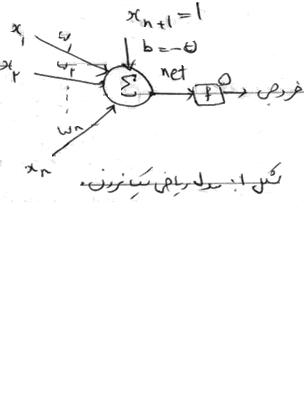 در شکل 1 نمایش داده شده است. یک نرون در حالت کلی یک مجموعه از n + 1 ورودی    (j = 1 , … , n + 1) دارد. این ورودی ها همان سیگنال های عصبی می باشند که از محیط یا از یک نرون دیگر فرستاده می شوند. پس (j = 1 , … , n + 1) که روی آکسون ها واقع هستند نقش ساختار سیناپس را ایفا می کنند. این ها هستند که باید تغییر کنند تا فرایند یادگیری اتفاق افتد حال اینکه این تغییر بر چه قاعده ای استوار باشد بستگی به الگوریتم آموزش یا تعلیم دارد. وزن آخرین ورودی یعنی – o را با b نشان می دهن پد و آن را بایاس می نامند. سیگنال های عصبی x1 و x2 و ... و x n + 1 به ترتیب در w1 و w2 و ... و wn+1 ضرب شده و مجموع این حاصل ضرب ها که در شکل آن را با net نشان می دهیم ، وارد نرون میشوند. در این مرحله نرون همانند یک تابع روی net عمل می کند و حاصل کار خود (برد تابع) را از طریق آکسون های طرف راست به نرون های دیگر می فرستد. این تابع را تابع فعال سازی می نامند. البته خاطر نشان می کنیم که اگر نرون به عنوان تابع فرض شود این تابع از Rn به R تعریف می گردد. یعنی سیگنال خروجی از نرون در تمام آکسون های طرف راست یکسان می باشد که روی شکل با o نمایش داده ایم. همانطور که قبلاً اشاره شد نرون ها می توانند حسی ، ارتباطی و یا حرکتی باشند. اطلاعات از طریق نرون های ارتباطی انتقال می یابد و بالاخره نتیجه کار شبکه عصبی و یا واکنش عصبی به اطلاعات دریافت شده از طریق نرون های حرکتی به خارج منتقل می گردد. نرون های حسی را لایه ورودی ، نرون های حرکتی را لایه خروجی و نرون های ارتباطی را لایه پنهان نیز می گویند. لایه مخفی می توانند از چندین لایه تشکیل گردد. مشخصه های اصلی یک شبکه عصبی که در طراحی آن باید مدنظر قرار گیرند ، عبارتند از : 1) معماری شبکه عصبی : نحوه اتصالات بین نرون ها ، تعداد آنها و تعداد لایه های تشکیل دهنده بخش نرون های ارتباطی را معماری شبکه عصبی می گوییم.2) تابع های فعال سازی : تابعی که روی نرون قرار می گیرد تا بر ورودی های نرون اثر کرده و خروجی نرون را تولید کند تابع فعال سازی آن نرن نامیده می شود. هدف از استفاده یک تابع فعال سازی ، محدود کردن خروجی در یک باند مشخص است. 3) الگوریتم آموزش : روشی که وزن های روی آکسون ها بر اساس آن تغییر می کنند تا خروجی شبکه عصبی به حالت مطلوب در آید را الگوریتم آموزش می گوییم. شبکه های عصبی بازگشتی : شبکه عصبی بازگشتی شاخه ای از شبکه عصبی است که نرون ها به فرم چرخه دایره ای با هم ارتباط دارند. این چرخه دایره ای در تئوری گراف به دو صورت است. نوع اول از این چرخه یک مسیر بسته می باشدکه شامل توالی از رأس شروع ، سپس رأس مجاور در گراف و در نهایت پایان این چرخه در همان رأس شروع است. نوع دوم از این چرخه شامل یک یا چند مسیر بسته دایره ای یا چند ضلعی است که تکرار رئوس ، جز در رأس آغاز و رأس پایان ، رخ نمی دهد. در شبکه های عصبی بازگشتی ، حداقل یک سیگنال برگشتی از یک نرون به همان نرون یا نرون های همان لایه و یا لایه قبل وجود دارد. شکل 2 را ببینید. 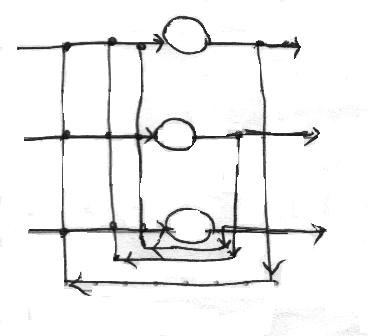 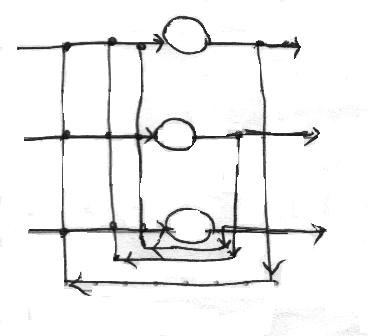 شبکه های عصبی الهام گرفته از زیست شناسیشکل (3) نموداری از یک سلول عصبی مک مکولاک – پیتس را نشان می دهد. این نموداری دارای ورودی های محرک ، E ، و ورودی های بازدارنده ، I ، می باشد. به بیان ساده ، اگر هر یک از ورودی های باز دارند فعال باشد (که اغلب این در حالت دو دویی توصیف می شود) ، خروجی ، که به صورت Y نمایش داده می شود ، غیر فعال با ، خواهد بود. در حالت دیگذ اگر همة ورودی های باز دارنده صفر و مجموع ورودی های محرک بزرگتر از آستانه ، T ، باشد ، آنگاه خروجی فعال 1 خواهد بود. این مطلب را به صورت ریاضی به شکل زیر می توان بیان کرد : در غیر این صورت                  Y = 2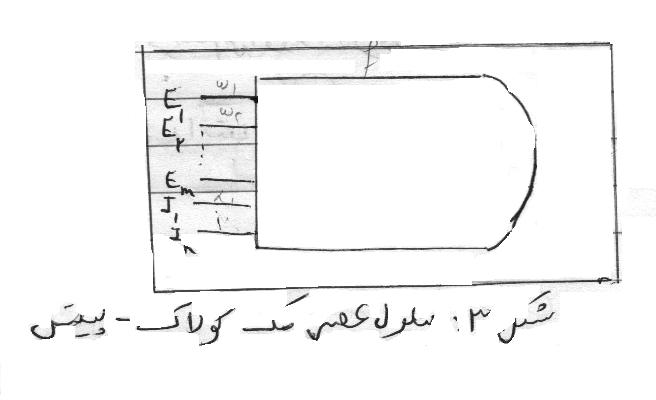 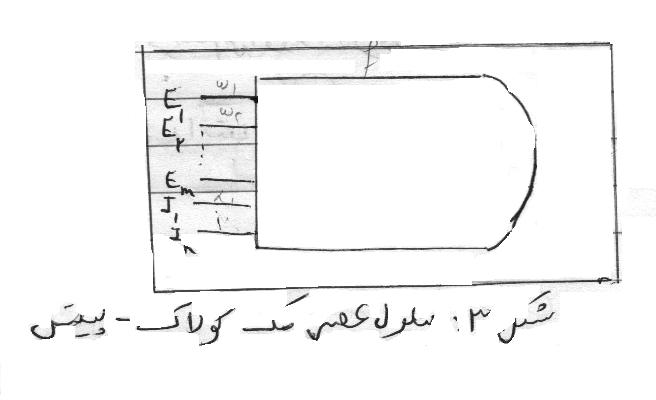 بنابراین سلول عصبی مک کولاک – پیتس نخستین مدلی است که سعی در توصیف نحوه عملکرد سلول های زیستی نمود. شبکه های عصبی الکترونیکی در تمام پیاده سازی های شبکه های عصبی ، سه عمل زیر مورد نیاز است :- وزن دهی ورودی ها - جمع زدن ورودی های وزندار - اعمال تابعی غیر خطی بر مجموع وزنی الکترونیک آنالوگمدارهای الکترونیکی آنالوگ وسایل نسبتاً ساده و سریعی را برای پیاده سازی شبکه های عصبی فراهم می آورند. اگر ورودی های ولتاژ باشند ، می توان از مقاومت های ساده به عنوان وزن ها استفاده کرد. قانون اهم بیان می کند که :V = IR که در آن V ولتاژ ، I جریان  و R مقاومت است. اگز از هدایت ، G ، استفاده کنیم ، چون  ، بنابراین فرمول فوق به صورت زیر در می آید :بنابراین ، جریان برابر است با حاصل ضرب ولتاژ ورودی و هدایت یک مقاومت ، که به عنوان وزن تلقی می شود ، این وزن ها فقط می توانند مثبت باشند. بنابراین اگر به وزن های منفی نیاز باشد ، باید ولتاژ ورودی به نحو معکوس شود. اگر تمام ورودی های وزندار به یکدیگر متصل شده باشند ، آنگاه می توان قانون جریان ؟؟؟ را به کار برد. این قانون بیان می کند که مجموع جریان های ورودی به یک گره صفر است ، یا به عبارت دیگر ، جریان خروجی از یک گره با مجموع جریان های ورودی به آن برابر است شکل 4 یک شبکه ساده غیر فعال را ، که فقط با استفاده از مقاومت ها ساخته شده نشان می دهد.  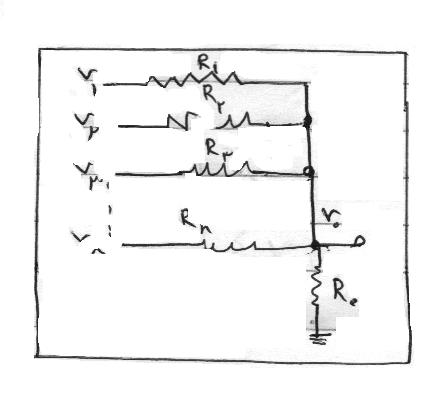 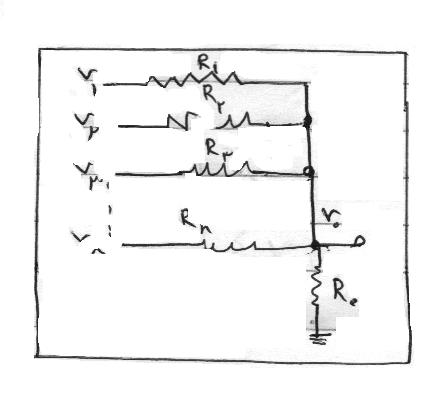 برای این شبکه ،ولتاژ خروجی ، V0 ، برابر است با : این مدار ساده است ، اما شکل آثار غیر خطی ناشی از مقاومت های باردار را دارد. سوال1-ارتباط میان یک آکسون نرون ودندریت نرون دیگرراچه می نامند؟1-پایانه های آکسونی              2-سیناپس ×                3-خروجی نرون          4-عصب رسانهسوال2-کدام نرون لایه پنهان دارد؟1-نرون حسی                        2-نرون حرکتی            3-نرون ارتباطی ×           4-1و2   سوال3-درسلول عصبی مک کولاک پیتس درچه حالتی خروجی داریم؟1-ورودی بازدارنده فعال باشد   2-مجموع ورودی های بازدارنده ومحرک بزرگترازآستانه باشد     3-ورودی محرک فعال باشد            4-ورودی محرک فعال باشدوازآستانه بزرگتر باشد  ×                                                       جایزه فرماپی‌یر دو فرما (Pierre de Fermat) در سال ۱۶۰۱ در نزدیکی مونتابن (Montauban) فرانسه متولد شد. او فرزند یک تاجر چرم بود و تحصیلات اولیه خود را در منزل گذراند. سپس برای احراز پست قضاوت به تحصیل حقوق پرداخت و بعدها به‌عنوان مشاور در پارلمان محلی شهر تولوز (Toulouse) انتخاب شد.او باوجود علاقه بسیاری که به ریاضیات داشت هرگز به‌صورت رسمی و حرفه‌ای به این علم نپرداخت اما با این حال بسیاری او را بزرگ‌ترین ریاضی دان قرن هفدهم می‌دانند. او در سن ۶۴ سالگی در شهر کاستر (Caster) در گذشت.فرما برای تفریح به ریاضیات می‌پرداخت و امروزه بسیاری از اکتشافات او مهم‌ترین قضایا در ریاضیات‌اند. زمینه‌های مورد علاقه او در ریاضیات بیشتر شامل تئوری اعداد، استفاده از هندسه تحلیلی در مقادیر بینهایت کوچک یا بزرگ و فعالیت در زمینه احتمالات بود. با ریاضی‌دان‌های برجسته زمان خودش ارتباط داشت و بر نحوه تفکر دانشمندان هم دوره‌اش تأثیرگذار بود. با مکاتباتی که با پاسکال داشت، اساس علم احتمالات را پی ریزی کرد. سهم او در پیشرفت شاخه‌های مختلف ریاضی، آن قدر زیاد است که او را بزرگ‌ترین ریاضی‌دان قرن ۱۷ می‌دانند.یه نام فرما در نظریه اعداد دو قضیه زیبای مشهور وجود دارد؛ قضیه کوچک و قضیه بزرگ. این دومی، جنجالی‌ترین قضیه تاریخ ریاضیات است که بدون اثبات، در حاشیة یکی از دست نوشته‌هایش پیدا شد. فرما نوشته‌است: راه اثبات حیرت انگیزی برای این قضیه دارم، حیف که جا نیست! اما متأسفانه هرگز در میان نوشته‌هایش به اثبات قضیه اشاره نکرد. تاریخ همواره در شک ماند که آیا او واقعاً اثبات قضیه را می‌دانست؟ این اثبات، ۳۰۰ سال ریاضی‌دان‌های بزرگ جهان را به خود مشغول کرد. در سال ۱۹۰۸ جایزه ۱۰ هزار مارکی برای حل آن تعیین شد. فقط در یک شهر آلمانی، طی ۳ سال، هزاران راه‌حل طرح شد که بعد از بررسی رد می‌شدند. بعد از جنگ جهانی اول، مبلغ جایزه که به علت تورم، جذابیت خود را از دست داده بود، توسط جامعه ریاضی‌دانان بیشتر شد. سعی در اثبات قضیه، باعث حل مسایل دیگری می‌شد و شاخه‌های جدیدی در ریاضیات به‌وجود می‌آمد. اما همچنان راه اثبات قضیه به‌دست نمی‌آمد. تا آن که در سال ۱۹۹۴، قضیه در دانشگاه پرینستون توسط گروهی از ریاضی‌دانان و با استفاده از ریاضیات پیچیده و مدرن اثبات شد و در ۱۹۹۹ راه حل کامل‌تر شد.موضوع : پی یر دوفرماپی یر دو فرما در سال 1601 در نزدیکی مونتاین فرانسه متولد شد او فرزند یک تاجر چرم بود و تحصیلات اولیه خود را در منزل گذراند سپس برای احزاز پست قضاوت به تحصیل حقوق پرداخت و بعدها به عنوان مشاور در پارلمان محلی شهر تولوز انتخاب شد.او با وجود علاقه بسیار زیادی که به ریاضی داشت هرگز به صورت رسمی و حرفه ای به این رشته نپرداخت اما با این حال بسیاری اورا ریاضی دان قرن هفدهم میدانند.فرما برای تفریح به ریاضیات میپرداخت و امروزه بسیاری از اکتشافات او مهم ترین قضایا در ریاضی هستند او با ریاضی دانان هم دوره خودش در ارتباط بود و بر نحوه تفکر دانشمندان زمان خودش تاثیر گذار بود.جان هارتون کانوی (26 دسامبر 1937 ميلادي)          در شهر «ليورپول» انگلستان به‌دنيا آمد.در سال ۱۹۶۷ ميلادي مدرک دکتراي خود را از دانشگاه کمبريج دریافت کرد. کانوي در کمبريج ماند تا وقتي که در سال ۱۹۸۶ ميلادي به دانشگاه پرينستون ، جايي که در حال حاضر استاد است، نقل مکان کرد. او يکي از اعضاي انجمن سلطنتي لندن است و موفق به دريافت جايزه پوليا از انجمن رياضي لندن و همچنين جايزه فردريک اسر نمرز در رشته رياضيات از دانشگاه نورت وسترن شده است.وی رياضيداني فعال و مؤثر در زمينه‌هاي ذيل است:
 - تئوري گروه‌هاي متناهي
  -تئوري گره 
  -تئوري اعداد 
-تئوري تركيبياتي بازي
  -تئوري كدگذاري 
و هم‌چنين در شاخه‌هاي بسياري از «رياضيات تفريحي»و بخصوص ابتکار بازی زندگی است.او نویسنده‌ی بيش ۱۰ کتاب بوده و بيش از 130 مقاله در زمينه‌هاي مختلف رياضي در نشریه‌هاي مختلف به چاپ رسانده است. او تحقيقات و پژوهش‌هاي بسيار مهمي در زمينه‌هاي نظریه‌ی اعداد، نظریه‌ی بازي، نظریه‌ی کدگذاري و ايجاد سيستم‌هاي عددي جديد که شامل «اعداد سورئال» است را به انجام رسانيده است. او همچنين به عنوان مخترع «بازي زندگي»، يک شبيه‌سازي کامپيوتري از سلول ساده زندگي مديريت‌شده به‌وسيله قوانين ساده که منجر به رفتارهاي پيچيده شده است، مشهور است.وي در سال (1981 ميلادي) به‌عنوان بورسيه‌ي «انجمن سلطنتي» پذيرفته شد و اولين كسي بود كه در سال (1981 ميلادي) موفق شد جايزه‌ي «پوليا» را دريافت كند.
هم‌اكنون پروفسور رياضي در دانشگاه «پرينستون» است.دنباله جان کانوی - عدد بعدی در دنباله اعداد چیست؟1، 1، 1، 3، 1، 4، 1، 1، 3، 6، 1، 2، 3، 1، 4، 8، 1، 3، 3، 2، 4، 1، 6دنباله بالا را از راست به چپ بخوانید.1دونه 1 داریم که این سوال پیش مییاد چندتا عدد داریم؟می نویسیم 1 دونه 1 داریم باز می پرسیم چندتا عدد داریم؟ می نویسیم 3تا 1 داریم.تا اینجا میشه:1، 1، 1، 3، 1باز می پرسیم چندتا عدد داریم؟می نویسیم 4 تا 1 داریم 1 دونه 3 داریم.1، 1، 1، 3، 1، 4، 1، 1، 3باز می پرسیم چندتا عدد داریم؟می نویسیم 6تا 1 داریم،2 تا 3 داریم و 1 دونه 4:1، 1، 1، 3، 1، 4، 1، 1، 3، 6، 1، 2، 3، 1، 4و به این ترتیب ادامه میدیم تا اینکه میرسیم به این دنباله.1، 1، 1، 3، 1، 4، 1، 1، 3، 6، 1، 2، 3، 1، 4، 8، 1، 3، 3، 2، 4، 1، 6، 10، 1، 2، 2، 5، 3، 3، 4، 2، 6، 1، 8پس عدد بعدی در دنباله 10 است.بازی زندگیمعمولاً افرادی كه آشنایی دقیقی با موضوع ندارند، نظریه‌ی بازی‌ها (game theory) را با نظریه‌ی بازی‌های تركیبیاتی (combinatorial game theory) یكی در نظر می‌گیرند.                                                                                                             اما در واقع نظریه‌ی بازی كه عموماً در شاخه‌ی ریاضی كاربردی (تحقیق در عملیات) بررسی می‌شود و كاربردهایی در اقتصاد، مدیریت و ... دارد، تفاوت عمده‌ای با نظریه‌ی بازی‌های تركیبیاتی كه ما به اختصار آن را بازی ریاضی می‌خوانیم، دارد. هر چند از شباهت‌ها و برخی تعاریف و اصول مشابه در این دو شاخه نمی‌توان غافل بود. این شباهت برای كسانی كه آشنایی كلی با هر دو رشته دارند، طبیعی خواهد بود.بنا بر مطلبی كه عنوان شد، بازی ریاضی در نزد ما همان بازی تركیبیاتی است و هر جا اشاره‌ای به بازی ریاضی به عنوان یك شاخه‌ی علمی می‌شود، منظور همان بازی تركیبیاتی است.تعریف بازی‌های ترکیبیاتی، بازی‌هایی با شرایط زیر هستنددونفره همراه با حرکات به نوبت باشند. در آن‌ها حركت شانسی و یا بلوف زدن وجود نداشته باشد. پایان پذیر باشند. یعنی در طی متناهی حركت به پایان برسند. حالت تساوی در آن‌ها امکان نداشته باشد. مثال‌های نقض در مورد خاصیت اول، می‌توان بازی‌های یك نفره و چند نفره را مثال زد. مثال بازی‌های چند نفره بازار سهام است (كه در آن سهام‌داران رقبای بازی هستند) كه در game theory محل بحث استاين بازي شامل يک جدول با ابعاد بي نهايت شامل خانه هايي مربع شکل است که مي توانند زنده يا مرده باشند. شايد اين بازي در ابتدا چندان چنگي به دل نزند، اما شروع با بعضي اشکال ساده منجر به توليد اشکال و فرايندهاي فوق العاده پيچيده اي مي شود. چگونه چنين چيزي ممکن است؟ به عنوان يک بازيگر، شما فقط يک حرکت داريد: انتخاب رشته اوليه از خانه هاي زنده. بعد از آن، کاري نداريد جز اين که تماشا کنيد و ببينيد رشته شما چگونه طبق دو قانون زير تغيير مي کند:1. هر خانه زنده شامل دو يا سه همسايه زنده (همسايگان يک خانه شامل هشت خانه مجاورش مي شود) به زندگي ادامه مي دهد، اما آنهايي که کمتر از دو يا بيش از سه همسايه زنده دارند، مي ميرند.2. هر خانه مرده که دقيقا شامل سه همسايه زنده باشد، زنده مي شود.تولدها و مرگ و ميرها همزمان اتفاق مي افتند و يک نسل جديد از رشته اصلي را به وجود مي آورند. سپس قوانين فوق مجددا روي رشته جديد نيز اعمال مي شود تا نسل بعدي را به وجود آورد.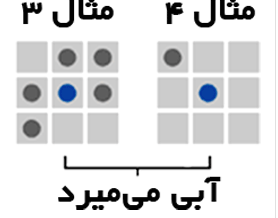 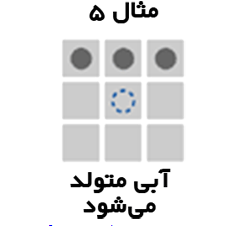 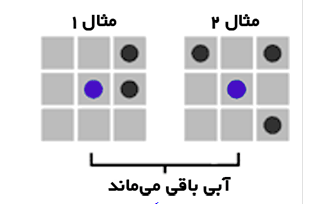 ﻣﺮﯾﻢ ﻣﯿﺮزاﺧﺎﻧﯽ، ﻧﺎبغه رﯾﺎﺿﯽ اﯾﺮان و ﺟﮭﺎنمتولد: ۱۳ اردیبهشت ۱۳۵۶، تهران ﺗﺣﺻﯾﻼت: • طﯽ ﺗﺣﺻﯾل در دﺑﯾرﺳﺗﺎن ﻓرزاﻧﮕﺎن ﺗﮭران • .دوره ﮐﺎرﺷﻧﺎﺳﯽ رﯾﺎﺿﯽ در داﻧﺷﮕﺎه ﺻﻧﻌﺗﯽ ﺷرﯾف آﻏﺎز ﮐرد • ﮐﺎرﺷﻧﺎﺳﯽ ارﺷد ﺧود را در رﺷﺗﮫ رﯾﺎﺿﯽ از داﻧﺷﮕﺎه ﺷرﯾف ﮔرﻓت • .ﺑرای اداﻣﮫ ﺗﺣﺻﯾل دﮐﺗرا ﺑﮫ داﻧﺷﮕﺎه ھﺎروارد رﻓت • (در داﻧﺷﮕﺎه اﺳﺗﻧﻔورد ٢٠٠٨ )اول ﺳﭘﺗﺎﻣﺑر ١٣٨٧ﻣﯾرزاﺧﺎﻧﯽ از ﯾﺎزدھم ﺷﮭرﯾور ﻣﺎه • اﺳﺗﺎد داﻧﺷﮕﺎه و ﭘژوھﺷﮕر رﺷﺗﮫ رﯾﺎﺿﯾﺎت اﺳت.  ﭘﯾش از اﯾن، او اﺳﺗﺎد داﻧﺷﮕﺎه ﭘرﯾﻧﺳﺗون ﺑود.زندگی شخصی:سلیقهٔ سینمایی میرزاخانی بازتابی از ذات بدون مرز پژوهش اوست، که درگیر کاویدن «خصوصیات اشکال هندسی نامعمول» است. او می‌گوید: «گاهی مواقع احساس می‌کنم در یک جنگل بزرگ هستم و نمی دانم به کجا می‌روم؛ ولی به طریقی به بالای تپه‌ای می‌رسم و می‌توانم همه چیز را واضحتر ببینم. آن چه آن گاه رخ می‌دهد، واقعاً هیجان انگیز است.» فیلم مورد علاقهٔ او، داگویل، نگاهی خشن به آمریکای دوران رکود بزرگ استوی گفته که در کودکی آرزو داشته نویسنده شود. او گفت: "وقتی که بچه بودم رویایم این بود که نویسنده شوم. هیجان‌انگیزترین لحظاتم را به خواندن رمان می‌گذراندم، در واقع هر چیزی را به دستم می‌رسید می‌خواندم. همسر وی یان وندراک، پژوهشگر علوم کامپیوتر نظری مرکز تحقیقات آی‌بی‌ام و اهل جمهوری چک است و از او دارای یک فرزند به نام آناهیتا می‌باشد.از ﮐﯽ ﻓﮭﻣﯾدﯾد اﺳﺗﻌداد ﺑﺎﻻﯾﯽ در رﯾﺎﺿﯽ دارﯾد؟؟در اﻟﻣﭘﯾﺎد رﯾﺎﺿﯽ. ﻣن در ﻣﺻﺎﺣﺑﮫ ھﺎی دﯾﮕر ھم اﯾن ﺣرف را زده ام. ﺑﮫ طور ﮐﻠﯽ ﻋﻠوم دﯾﮕر را ھم دوﺳت داﺷﺗم، ﻣﺛﻼ ﺑﺎ دوﺳﺗﺎﻧم آزﻣﺎﯾش ھﺎی ﻋﻠﻣﯽ اﻧﺟﺎم ﻣﯽ دادﯾم. وﻟﯽ ﺑﮫ رﯾﺎﺿﯽ ﺑﮫ طور ﺧﺎص در دوره اﻟﻣﭘﯾﺎد رﯾﺎﺿﯽ و ﮐﺎﻣﭘﯾو ﺗر ﻋﻼﻗﮫ ﻣﻧد ﺷدم.آﯾﺎ ﻣﯽ ﺗواﻧﯾد ﯾﮑﯽ از ﮐﺎرھﺎی رﯾﺎﺿﯽ ﺧود ﻣﺛﻼ ھﻣﯾن ﮐﺎری ﮐﮫ ﺑﮫ ﺧﺎطر آن ﻓﯾﻠدز ﮔرﻓﺗﯾد را ﺑﮫ زﺑﺎن ﺳﺎده ﺗوﺿﯾﺢ دھﯾد؟نه. ﺧﯾﻠﯽ ﮐﺎر ﺳﺧﺗﯽ اﺳتﺧﯾﻠﯽ ﮐﺎر ﺳﺧﺗﯽ اﺳت. ﺧودﺗﺎن ھم ﺣﺗﻣﺎ ﻣﯽ داﻧﯾد ﮐﮫ ﺑﯾﺎن ﻣطﺎﻟب ﭘﯾﺷرﻓﺗﮫ ﺑﮫ زﺑﺎن ﺳﺎده ﭼﻘدر ﺳﺧت اﺳت. وﻟﯽ زﻣﯾﻧﮫ ﮐﺎری ام در واﻗﻊ ﻣﯽ ﺷود ﻧظرﯾﮫ روﯾﮫ ھﺎی رﯾﻣﺎﻧﯽ، ﻧظرﯾﮫ ارﮔودﯾﮏ و ﺳﯾﺳﺗم ھﺎی دﯾﻧﺎﻣﯾﮑﯽدوﺳت دارﯾد ﺑﭼﮫ ﺗﺎن رﯾﺎﺿﯽ دان ﺷود؟ﺑراﯾم ﻓرﻗﯽ ﻧﻣﯽ ﮐﻧد. اﻣﯾدوارم ﮐﮫ او و ﮐﻼ ھﻣﮫ ﺑﭼﮫ ھﺎ، رﯾﺎﺿﯽ را ﺟدی ﺑﮕﯾرﻧد. دوﺳت ﻧدارم ﻣﺛل اﻓرادی ﺷود ﮐﮫ ﺗﺎ ﺻﺣﺑت از رﯾﺎﺿﯾﺎت ﻣﯽ ﺷود ﻣﯽ ﮔوﯾﻧد ﻣن از رﯾﺎﺿﯽ ھﯾﭻ ﭼﯾز ﻧﻣﯽ داﻧم، ﯾﻌﻧﯽ اﺻﻼ ﺑﮫ ﺧود اﻣﮑﺎن ﻧﻣﯽ دھﻧد ﮐﮫ ﺑﮫ آن ﻓﮑر ﮐﻧﻧد، اﻟﺑﺗﮫ در اﯾران ﺧﯾﻠﯽ اﯾن طور ﻧﯾﺳت وﻟﯽ در آﻣرﯾﮑﺎ زﯾﺎد ﭘﯾش ﻣﯽ آﯾد. رﯾﺎﺿﯽ ﺑﮫ درﺳت ﻓﮑر ﮐردن ﮐﻣﮏ ﻣﯽ ﮐﻧد. ﺣﺗﯽ ﯾﮏ ﭘزﺷﮏ ﯾﺎ ﮐﺳﯽ ﮐﮫ ﮐﺎر دﯾﮕری ھم ﻣﯽ ﮐﻧد، اﮔر رﯾﺎﺿﯽ اش ﻗوی ﺑﺎﺷد، ﻣﯽ ﺗواﻧد ﺟﻠو ﺑﺎﺷد.حادثه تصادف:در اسفندماه ۱۳۷۶ اتوبوس حامل دانشجویان ریاضی شرکت‌کننده در بیست و دومین دوره مسابقات ریاضی دانشجویی، که در آن تیم متشکل از میرزاخانی، ایمان افتخاری و حسین نمازی در آن رتبه اول کشور را کسب کرده بودند،که از اهواز راهی تهران بود (مسابقات ریاضی دانشجویی در اهواز برگزار شد) به دره سقوط کرد و طی آن شش تن از دانشجوی نخبه ریاضی دانشگاه صنعتی شریف شامل آرمان بهرامیان، رضا صادقی - برندهٔ دو مدال طلای المپیادجهانی - علیرضا سایه‌بان و علی حیدری، فرید کابلی، دکتر مجتبی مهرآبادی و مرتضی رضایی دانشجوی دانشگاه تهران که اغلب از برگزیدگان المپیادهای ملی و بین‌المللی ریاضی بودند، جان باختند و مریم میرزاخانی از جمله دانشجویان بازمانده از این سانحه بودجوایز:مدال فیلدز ۲۰۱۴ سئولجایزه بنیاد ریاضیات کلی در سال ۲۰۱۴جایزه ستر از طرف انجمن ریاضی آمریکا در سال ۲۰۱۳جایزهٔ ای‌ام‌اس بلومنتال در سال2009Clay Mathematics Institute Research Fellow 2004Harvard Junior Fellowship Harvard University, 2003Merit fellowship Harvard University, 2003IPM Fellowship The Institute for theoretical Physics and Mathematics, Tehran, Iran, 1995-1999مدال طلا (با نمرهٔ کامل و نفر اول جهان). المپیاد جهانی ریاضی (کانادا ۱۹۹۵(مدال طلا. المپیاد جهانی ریاضی (هنگ‌کنگ ۱۹۹۴(سوالات:دکتر میرزاخانی اولین مدال طلای المپیاد جهانی خود را در چه سالی و در کجا بدست اورد؟1-هنگ کنگ سال 19942-کانادا سال 19953-کره 19944-کانادا 1994زمینه کاری دکتر میرزاخانی چیست؟ﻧظرﯾﮫ روﯾﮫ ھﺎی رﯾﻣﺎﻧﯽهندسه فراکتالﻧظرﯾﮫ روﯾﮫ ھﺎی رﯾﻣﺎﻧﯽ، ﻧظرﯾﮫ ارﮔودﯾﮏ و ﺳﯾﺳﺗم ھﺎی دﯾﻧﺎﻣﯾﮑﯽهیچکدامدر حادثه تصادف اسفند 1376 کدام یک از افراد زیر سالم ماند؟1-علیرضا سایه‌بان 2-علی حیدری3- دکتر میرزاخانی4- فرید کابلیسر اندرو جان وایلزسر اندرو جان وایلز (به انگلیسی: Sir Andrew John Wiles) متولد ۱۱ آوریل ۱۹۵۳ است. او ریاضی‌دان محقق در دانشگاه آکسفورد است.زمینه تحقیق تخصصی وی تئوری اعداد است.وی دارای لقب سلطنتی سر است. علت عمده شهرت وی اثبات قضیه آخر فرما است.زندگی نامه:وایلز مدرک کارشناسی ریاضی خود را در سال ۱۹۷۴ از مرتون کالج آکسفورد و مدرک پی‌اچ‌دی خود را در ۱۹۸۰ از کلیر کالج کمبریج دریافت کرد. در سال ۱۹۸۲ به دانشگاه پرینستون رفت و بر روی تعدادی مسئله در نظریه اعداد کار کرد که در نهایت او را به سوی حل قضیه آخر فرما هدایت کرد که از سده هفدهم میلادی اثبات نشده باقی‌مانده بود. او هفت سال بر روی برهان خود برای قضیه آخر فرما وقت گذاشت. حل این قضیه در سال ۱۹۹۳ برای نخستین بار اعلام شد. اما فرایند حل آن قضیه در نهایت در سال ۱۹۹۵ و با همکاری ریچارد تیلور تکمیل گردید. وایلز برای اثبات این قضیه جایزه ولف (۱۹۹۵–۹۶) را دریافت کرد پرفسور هشترودیزندگی نامه:محسن هشترودی در ۲۲ دی ۱۲۸۶ در شهر هشترود چشم به جهان گشود. پدرش شیخ اسماعیل مجتهد از مشاوران شیخ محمد خیابانی یکی از فعالان نهضت مشروطه بود.[۲] محسن هشترودی تحصیلات دبستانی خود را در مدرسه‌های سیروس و اقدسیه در شهر تبریز به پایان برد و سپس برای ادامه تحصیل در دارالفنون به تهران آمد. چند سالی در تهران به تحصیل پزشکی گذراند، تا در سال۱۳۰۴ به عنوان دانشجوی بورسیه دولتی برای تحصیل در رشته ریاضیات به کشور فرانسه اعزام شد.[۱]محسن هشترودی در سال ۱۳۱۴ با درجه کارشناسی در رشته ریاضیات از دانشگاه سوربون فارغ‌التحصیل شد. سپس با سرپرستی پروفسور الی کارتان در همان دانشگاه به پژوهش در زمینههندسه دیفرانسیل پرداخت و مدرک دکترای خود را در رشته ریاضیات در سال ۱۳۱۶ دریافت کرد.[۱]محسن هشترودی پس از بازگشت به ایران به عنوان استادیار در دانشکده علوم دانشسرای عالی به کار مشغول شد. در سال ۱۳۲۰ کرسی استادی دانشسرای عالی را دریافت کرد. در سال ۱۳۳۰به مقام ریاست دانشگاه تبریز رسید، و در سال ۱۳۳۶ به عنوان رئیس دانشکده علوم دانشگاه تهران انتخاب شد.[۱]در سال ۱۳۲۳ با «رباب مديری» ازدواج كرد که حاصل این ازدواج دو دختر و یک پسر به نام‌های فرانک، فريبا و رامین بود.[نیازمند منبع]پروفسور هشترودی در طول زندگی حرفه‌ای خود ارتباطش با مجامع علمی بین‌المللی حفظ کرد: وی در سال ۱۳۲۹ به عنوان نماینده دانشگاه تهران در کنگره بین‌المللی ریاضی‌دانان هاروارد شرکت کرد، در موسسه مطالعات پيشرفته دانشگاه پرينستون و به درخواست رياست موسسه پروفسور اوپنهايمر به عضویت پذیرفته شد، و یک ترم پاییزی را نیز به تدريس در دانشگاه هاروارد پرداخت.[۳]هشترودی بر اثر سکته قلبی در ۱۳ شهریور ۱۳۵۵ در سن ۶۸ سالگی در تهران درگذشت در قبرستان بقاییه تبریز[نیازمند منبع] به خاک سپرده شد.کوشش های فرهنگی:پروفسور هشترودی مهارت زیادی در بیان اصول و پدیده‌های علمی و فناوری‌های جدید به زبان ساده داشت، و با نوشته‌ها و سخنرانی‌های خود می‌توانست با قشر بزرگی از جامعه ارتباط برقرار کند و مفاهیم اصلی دانش و فناوری را به آنان منتقل نماید. به فلسفه، شعر و موسیقی علاقه زیادی داشت و خود نیز اشعاری سرود.پروفسور هشترودی از پیشروان تفکر انتقادی در ایران بود. او تاکید زیادی بر اهمیت علوم پایه داشت تا جایی که شاخه‌های دیگر دانش مانند علوم اجتماعی و علوم انسانی را بی‌اهمیت و غیرعلمی می‌خواند. در همین حال فلسفه، هنر و عرفان را مکمل علم می‌دانست. وی اعتقاد داشت که «علم» تنها نوع ارزشمند دانش، «هنر» نگاهی ظریف به زندگی، و «فلسفه» غایت معرفت‌شناسی است، و هیچ یک بدون نوآوری و اصالت ارزشی ندارند.[۱]پژوهش های علمی:تخصص پروفسور هشترودی در زمینه هندسه دیفرانسیل بود. مهمترین اثر علمی نگاشته شده توسط محسن هشترودی، پایان‌نامه دکترای او در زمینه هندسه دیفرانسیل است، که در آن یکی از مدل‌های ریاضی استادش (الی کارتان) را تعمیم داد که امروزه به نام «التصاق هشترودی[۴] » (Hachtroudi Connection) شناخته می‌شود.[۱] او در طول زندگی حرفه‌ای در ایران چند مقاله کوتاه علمی نیز منتشر کرد. جدای از پژوهش علمی، پروفسور هشترودی به عنوان یک متفکر منتقد و ریاضیدان نامدار ایرانی، دارای اهمیت نمادین و شخصیتی اثرگذار در جامعه علمی معاصر ایران بوده است.تالیف ها:جهان اندیشه و هنردانش و هنرنظریه اعدادسایه ها (مجموعه شعر)سیر اندیشه بشراز مکانیک کلاسیک تا مکانیک کوانتیکاورایست گالوا (به فرانسوی: Évariste Galois) ‏ (۲۵ اکتبر ۱۸۱۱– ۳۱ مه ۱۸۳۲) ریاضی‌دان و انقلابی فرانسوی بود. گالوا از پیشگامان مطالعه ی نظریه گروهها است.و با کارهای او بود که نقطه عطفی در جبر ایجاد شد و محاسبات اهمیت خود را از دست دادند و به جای آنها مفاهیم و ساختارهایی همانند گروه حلقه و میدان اهمیت پیدا کردند.از دستاوردهای مهم نظریه گالوا حل چند مساله ی مشهور بود که از زمانهای دور مطرح بودند.یکی از آنها اثبات این مطلب است که حل جبری کلی(به کمک رادیکال ها)برای چندجمله ای های درجه 5 و بالاتر وجود ندارد.همین طور مساله های کهن تثلیث زاویه و تربیع دایره نیز با کمک نظریات گالوا حل شدند(حل ناپذیریشان ثابت شد).گالوا در تاریخ ۲۸ اکتبر ۱۸۱۱ م. در پاریس متولد شد. در ۱۴ یا ۱۵ سالگی به جای انجام دادن تکالیف عادی دبیرستان اوقات خود را صرف مطالعه در هندسه لژاندر و آثار بزرگ لاگرانژ و اکتشافات آبل می‌نمود. وی پس از عدم موفقیت در امتحان ورودی مدرسه پلی تکنیک و همچنین رانده شدن از دانشسرای عالی و مخصوصاً به سبب آشنا نبودن با دانشمندان مشهور وارد مبارزات سیاسی شد او جمهوری خواهی تندرو بود و عقیده داشت:من برای دانشمند شدن چیزی کم دارم و بنابراین قلب من آرزویی دارد که مغز من قادر به انجام دادن آن نیست.گالوا پس از چند ماه زندانی شدن آزاد شد. ولی درحالی که فقط چند روز بیش از بیست سال و هفت ماه داشت در یک دوئل به خاطر یک دختر مجروح و کشته شد.برخی بر این عقیده اند که دشمنان سیاسی گالوا به وسیله ی آن زن او را به دام انداختند و در نهایت مساله ی شرافت را بهانه کردند و گالوا را به دوئلی کشاندند که نتیجه اش از پیش مشخص بود.                                                                                      هندسه دیفرانسیلپیدایش
        معرفی دستگاه مختصات توسط رئه دکارت و توسعه همزمان در جبر مرحله تازهه ای را در هندسه اغاز کرد ، زیرا اشکال هندسی همچون منحنی های رویه ای را میشد به شکل تحلیلی یعنی با توابع و معادلات نمایش داد. 
علاوه بر این نظریه ژرفانمایی نیز نشان داد که در هندسه جبری بیش از ویژگی های متریک اشکال وجود دارد نظریه ژرفانمایی بنیان هندسه تصویری را بنا نهاد . موضوع هندسه با مطالعه ساختار ذاتی اجسام هنئسی و با شروع کارهای اویلر و گاوس غنی تر گردنظریه ژرفانمایی
در هنرهای گرافیکی، همچون نگارگری، نمایش نسبی یک تصویر به همان شکلی که توسط چشم دریافت می‌شود، بر روی یک سطح تخت (همچون کاغذ) است.ید و به پیدایش توپولوژی و هندسه دیفرانسیل انجامید. خمینه ها یا منیفولد یا چندگونا
  یک فضای توپولوژیک است که به طور موضعی، اقلیدسی است، بدین معنی که حول هر نقطه، همسایگی موجود است به طوری که از نظر توپولوژیک  مانند یک گوی واحد باز در فضای اقلیدسی می‌باشد، ولی از نظر ساختار کلّی می‌تواند از یک  فضای اقلیدسی پیچیده‌تر باشد.

 برای مثال: عقیده پیشینیان مبنی بر تخت بودن زمین از آنجا ناشی می‌شده که در واقع، هر جسم تقریباً هموار، در مقادیر کوچک خود در حقیقت یک خمینه است.هندسه دیفرانسیل علم مطالعه اشکال هندسی با استفاده از قواعد و قوانین حساب و دیفرانسیل است .
بحث دیفرانسیل زمانی به میان میاید که موضوع تغیر و حرکت سطوح باشد با توجه  به اینکه هر شکل هندسی را میتوان نتیجه حرکت و تغییر یک نقطه از مکان اولیه اش تصور نمود مسئله کاربرد دیفرانسیل در تبیین هندسه توجیه میشود.کاربرد
  
   یکی از مهمترین موارد هندسه دیفرانسیل در علوم مهندسی نقش غیر قابل انکار ان در نقشه برداری بلاخص در ژئودزی است و ژئودزی منحای هندسه دیفرانسیل یعنی نقشه برداری ساده . ریاضی دان هایی که در زمینه هندسه دیفرانسیل کار کرده انددکتر محسن هشترودی در سال 1314 با درجه کارشناسی در رشته ریاضیات از دانشگاه سوربن فارغ‌التحصیل شد. سپس با سرپرستی پروفسور الی کارتان در همان دانشگاه به پژوهش در زمینه هندسه دیفرانسیل پرداخت و مدرک دکترای خود را در رشته ریاضیات در سال 1316دریافت کرد.       دکتر شینگ تانگ یائو با حل کردن سه مسئله در هندسه دیفرانسیل که از مشتقات برای توصیف و تجزیه و تحلیل اشیا هندسی در فضاهای با بعد  بالاتر بکار می رود شهرت خود را به عنوان یک محقق ریاضیدان بدست اورد..abcd123دانشگاه تهرانعلیرضا قالچی6/79دانشگاه مازندرانحسین محبی و حبیب مظاهری6/80دانشگاه فردوسی مشهدشیرین حجازیان6/81دانشگاه صنعتی شاهرودرسول آقالری6/82دانشگاه یزدمجال روئین و مهدی حسنی6/84دانشگاه شهید باهنر کرمانبامداد رضا یاحقی6/87دانشگاه ارومیهکامران شریفی6/89دانشگاه تبریزحمیدرضا ابراهیمی ویشکی و محمد رمضان پور6/91     نام :Shing-tung yau       شهروند :    ایالت متحده امریکا    ملیت :     امریکائی    محل کار :    دانشگاه هاروارد،دانشگاه      چینی هونگ کنگ ، دانشگاه     ماکائو ،  ژیجیانگسوال123412345متولد۲۹ آوریل ۱۸۵۴ نانسیمرگ۱۷ ژوئیه ۱۹۱۲ (۵۸ سالگی)
پاریسملیتفرانسویرشته فعالیتریاضیات، فیزیکاستاد راهنماشارل هرمیتدلیل شهرتتوپولوژی
نسبیت خاص
کشف توابع فوکس، کشف دوران‌ساز «تابعهای خودریخت (automorph)» از یک متغیر مختلطمتولد 17 اوت 1601مرگ12 زانویه 1665رشته فعالیتریاضی دانمحل کارکلز دو فرانسدلیل شهرتنظریه اعدادهندسه تحلیلیاصل فرمااحتمالاتقضیه اخر فرما